Instructions for the Application for Community andEmployment Supports Waiver Provider CertificationCOMMUNITY AND EMPLOYMENT SUPPORT WAIVER PROVIDERCERTIFICATION APPLICATION1.1.Name of Organization:Name of Organization:Name of Organization:Name of Organization:Name of Organization:Name of Organization:Name of Organization:Name of Organization:Name of Organization:Name of Organization:2.2.Name of Authorized Representative:Name of Authorized Representative:Name of Authorized Representative:Name of Authorized Representative:Name of Authorized Representative:Name of Authorized Representative:Name of Authorized Representative:Name of Authorized Representative:Name of Authorized Representative:Name of Authorized Representative:Name of Authorized Representative:Name of Authorized Representative:Name of Authorized Representative:Name of Authorized Representative:Name of Authorized Representative:3.3.Title of Authorized Representative:Title of Authorized Representative:Title of Authorized Representative:Title of Authorized Representative:Title of Authorized Representative:Title of Authorized Representative:Title of Authorized Representative:Title of Authorized Representative:Title of Authorized Representative:Title of Authorized Representative:Title of Authorized Representative:Title of Authorized Representative:Title of Authorized Representative:Title of Authorized Representative:Title of Authorized Representative:4.4.Business Mailing Address:Business Mailing Address:Business Mailing Address:Business Mailing Address:Business Mailing Address:Business Mailing Address:Business Mailing Address:Business Mailing Address:Business Mailing Address:Business Mailing Address:Business Mailing Address:Business Mailing Address:5.5.Physical Address of Service Location:Physical Address of Service Location:Physical Address of Service Location:Physical Address of Service Location:Physical Address of Service Location:Physical Address of Service Location:Physical Address of Service Location:Physical Address of Service Location:Physical Address of Service Location:Physical Address of Service Location:Physical Address of Service Location:Physical Address of Service Location:Physical Address of Service Location:Physical Address of Service Location:Physical Address of Service Location:Physical Address of Service Location:6.6.Telephone:Telephone:Telephone:Telephone:Telephone:Telephone:Fax:Fax:Fax:7.7.E-Mail:E-Mail:E-Mail:E-Mail:8.8.Federal Employer Identification Number (EIN):Federal Employer Identification Number (EIN):Federal Employer Identification Number (EIN):Federal Employer Identification Number (EIN):Federal Employer Identification Number (EIN):Federal Employer Identification Number (EIN):Federal Employer Identification Number (EIN):Federal Employer Identification Number (EIN):Federal Employer Identification Number (EIN):Federal Employer Identification Number (EIN):Federal Employer Identification Number (EIN):Federal Employer Identification Number (EIN):Federal Employer Identification Number (EIN):Federal Employer Identification Number (EIN):Federal Employer Identification Number (EIN):Federal Employer Identification Number (EIN):Federal Employer Identification Number (EIN):Federal Employer Identification Number (EIN):Federal Employer Identification Number (EIN):9.9.Date of Application:Date of Application:Date of Application:Date of Application:Date of Application:Date of Application:Date of Application:Date of Application:Date of Application:(DD/MM/YY)(DD/MM/YY)(DD/MM/YY)(DD/MM/YY)(DD/MM/YY)(DD/MM/YY)(DD/MM/YY)(DD/MM/YY)(DD/MM/YY)(DD/MM/YY)10.10.Dates of Yearly Operation:Dates of Yearly Operation:Dates of Yearly Operation:Dates of Yearly Operation:Dates of Yearly Operation:Dates of Yearly Operation:Dates of Yearly Operation:Dates of Yearly Operation:Dates of Yearly Operation:Dates of Yearly Operation:Dates of Yearly Operation:Dates of Yearly Operation:To:To:To:(DD/MM/YY)(DD/MM/YY)(DD/MM/YY)(DD/MM/YY)(DD/MM/YY)(DD/MM/YY)(DD/MM/YY)(DD/MM/YY)(DD/MM/YY)(DD/MM/YY)(DD/MM/YY)(DD/MM/YY)(DD/MM/YY)(DD/MM/YY)(DD/MM/YY)(DD/MM/YY)(DD/MM/YY)(DD/MM/YY)(DD/MM/YY)(DD/MM/YY)11.11.Board Information (if applicable):Board Information (if applicable):Board Information (if applicable):Board Information (if applicable):Board Information (if applicable):Board Information (if applicable):Board Information (if applicable):Board Information (if applicable):Board Information (if applicable):Board Information (if applicable):Board Information (if applicable):Board Information (if applicable):Board Information (if applicable):Board Information (if applicable):Board Information (if applicable):Board Information (if applicable):Board Information (if applicable):Board Information (if applicable):Board Information (if applicable):Board Information (if applicable):Board Information (if applicable):Board Information (if applicable):Board Information (if applicable):Board Information (if applicable):Board Information (if applicable):Board Information (if applicable):Board Information (if applicable):Board Information (if applicable):Board Information (if applicable):Board Information (if applicable):Board Information (if applicable):Board Information (if applicable):Board Information (if applicable):Board Information (if applicable):Board Information (if applicable):Board Information (if applicable):Board Information (if applicable):Board Information (if applicable):NameNameNameNameNameNameNameNameNameNameNameNameAddressAddressAddressAddressAddressAddressAddressAddressAddressAddressAddressAddressAddressAddressDate of TermDate of TermDate of TermDate of TermDate of TermDate of TermDate of TermDate of TermDate of TermDate of TermDate of TermDate of Term12.12.Services to be offered:Services to be offered:Services to be offered:Services to be offered:Services to be offered:Services to be offered:Services to be offered:Services to be offered:Services to be offered:Services to be offered:Services to be offered:Services to be offered:Services to be offered:Services to be offered:Services to be offered:Services to be offered:Services to be offered:Services to be offered:Services to be offered:Services to be offered:Services to be offered:Services to be offered:Services to be offered:Services to be offered:Services to be offered:Services to be offered:Services to be offered:Services to be offered:Services to be offered:Services to be offered:Services to be offered:Services to be offered:Services to be offered:Services to be offered:Services to be offered:Services to be offered:Services to be offered:Services to be offered:Adaptive EquipmentAdaptive EquipmentAdaptive EquipmentAdaptive EquipmentAdaptive EquipmentAdaptive EquipmentAdaptive EquipmentAdaptive EquipmentAdaptive EquipmentAdaptive EquipmentAdaptive EquipmentAdaptive EquipmentAdaptive EquipmentAdaptive EquipmentAdaptive EquipmentAdaptive EquipmentAdaptive EquipmentCommunity TransitionCommunity TransitionCommunity TransitionCommunity TransitionCommunity TransitionCommunity TransitionCommunity TransitionCommunity TransitionCommunity TransitionCommunity TransitionCommunity TransitionCommunity TransitionCommunity TransitionCommunity TransitionCommunity TransitionCommunity TransitionCommunity TransitionConsultationConsultationConsultationConsultationConsultationConsultationConsultationConsultationConsultationConsultationConsultationConsultationConsultationConsultationConsultationConsultationConsultationCrisis InterventionCrisis InterventionCrisis InterventionCrisis InterventionCrisis InterventionCrisis InterventionCrisis InterventionCrisis InterventionCrisis InterventionCrisis InterventionCrisis InterventionCrisis InterventionCrisis InterventionCrisis InterventionCrisis InterventionCrisis InterventionCrisis InterventionEnvironmental ModificationsEnvironmental ModificationsEnvironmental ModificationsEnvironmental ModificationsEnvironmental ModificationsEnvironmental ModificationsEnvironmental ModificationsEnvironmental ModificationsEnvironmental ModificationsEnvironmental ModificationsEnvironmental ModificationsEnvironmental ModificationsEnvironmental ModificationsEnvironmental ModificationsEnvironmental ModificationsEnvironmental ModificationsEnvironmental ModificationsRespiteRespiteRespiteRespiteRespiteRespiteRespiteRespiteRespiteRespiteRespiteRespiteRespiteRespiteRespiteRespiteRespiteSpecialized Medical SuppliesSpecialized Medical SuppliesSpecialized Medical SuppliesSpecialized Medical SuppliesSpecialized Medical SuppliesSpecialized Medical SuppliesSpecialized Medical SuppliesSpecialized Medical SuppliesSpecialized Medical SuppliesSpecialized Medical SuppliesSpecialized Medical SuppliesSpecialized Medical SuppliesSpecialized Medical SuppliesSpecialized Medical SuppliesSpecialized Medical SuppliesSpecialized Medical SuppliesSpecialized Medical SuppliesSupplemental SupportSupplemental SupportSupplemental SupportSupplemental SupportSupplemental SupportSupplemental SupportSupplemental SupportSupplemental SupportSupplemental SupportSupplemental SupportSupplemental SupportSupplemental SupportSupplemental SupportSupplemental SupportSupplemental SupportSupplemental SupportSupplemental SupportSupported EmploymentSupported EmploymentSupported EmploymentSupported EmploymentSupported EmploymentSupported EmploymentSupported EmploymentSupported EmploymentSupported EmploymentSupported EmploymentSupported EmploymentSupported EmploymentSupported EmploymentSupported EmploymentSupported EmploymentSupported EmploymentSupported EmploymentSupportive LivingSupportive LivingSupportive LivingSupportive LivingSupportive LivingSupportive LivingSupportive LivingSupportive LivingSupportive LivingSupportive LivingSupportive LivingSupportive LivingSupportive LivingSupportive LivingSupportive LivingSupportive LivingSupportive Living13.13.The following items shall be attached to this application:The following items shall be attached to this application:The following items shall be attached to this application:The following items shall be attached to this application:The following items shall be attached to this application:The following items shall be attached to this application:The following items shall be attached to this application:The following items shall be attached to this application:The following items shall be attached to this application:The following items shall be attached to this application:The following items shall be attached to this application:The following items shall be attached to this application:The following items shall be attached to this application:The following items shall be attached to this application:The following items shall be attached to this application:The following items shall be attached to this application:The following items shall be attached to this application:The following items shall be attached to this application:The following items shall be attached to this application:The following items shall be attached to this application:The following items shall be attached to this application:The following items shall be attached to this application:The following items shall be attached to this application:The following items shall be attached to this application:The following items shall be attached to this application:The following items shall be attached to this application:The following items shall be attached to this application:The following items shall be attached to this application:The following items shall be attached to this application:The following items shall be attached to this application:The following items shall be attached to this application:The following items shall be attached to this application:The following items shall be attached to this application:The following items shall be attached to this application:The following items shall be attached to this application:The following items shall be attached to this application:The following items shall be attached to this application:The following items shall be attached to this application:A.A.A.Articles of IncorporationArticles of IncorporationArticles of IncorporationArticles of IncorporationArticles of IncorporationArticles of IncorporationArticles of IncorporationArticles of IncorporationArticles of IncorporationArticles of IncorporationArticles of IncorporationArticles of IncorporationArticles of IncorporationArticles of IncorporationArticles of IncorporationArticles of IncorporationArticles of IncorporationArticles of IncorporationArticles of IncorporationArticles of IncorporationArticles of IncorporationArticles of IncorporationArticles of IncorporationArticles of IncorporationArticles of IncorporationArticles of IncorporationArticles of IncorporationArticles of IncorporationArticles of IncorporationArticles of IncorporationArticles of IncorporationArticles of IncorporationArticles of IncorporationArticles of IncorporationArticles of IncorporationArticles of IncorporationArticles of IncorporationB.B.B.By-LawsBy-LawsBy-LawsBy-LawsBy-LawsBy-LawsBy-LawsBy-LawsBy-LawsBy-LawsBy-LawsBy-LawsBy-LawsBy-LawsBy-LawsBy-LawsBy-LawsBy-LawsBy-LawsBy-LawsBy-LawsBy-LawsBy-LawsBy-LawsBy-LawsBy-LawsBy-LawsBy-LawsBy-LawsBy-LawsBy-LawsBy-LawsBy-LawsBy-LawsBy-LawsBy-LawsBy-LawsC.C.C.Policies and ProceduresPolicies and ProceduresPolicies and ProceduresPolicies and ProceduresPolicies and ProceduresPolicies and ProceduresPolicies and ProceduresPolicies and ProceduresPolicies and ProceduresPolicies and ProceduresPolicies and ProceduresPolicies and ProceduresPolicies and ProceduresPolicies and ProceduresPolicies and ProceduresPolicies and ProceduresPolicies and ProceduresPolicies and ProceduresPolicies and ProceduresPolicies and ProceduresPolicies and ProceduresPolicies and ProceduresPolicies and ProceduresPolicies and ProceduresPolicies and ProceduresPolicies and ProceduresPolicies and ProceduresPolicies and ProceduresPolicies and ProceduresPolicies and ProceduresPolicies and ProceduresPolicies and ProceduresPolicies and ProceduresPolicies and ProceduresPolicies and ProceduresPolicies and ProceduresPolicies and ProceduresD.D.D.Staff Development CurriculumStaff Development CurriculumStaff Development CurriculumStaff Development CurriculumStaff Development CurriculumStaff Development CurriculumStaff Development CurriculumStaff Development CurriculumStaff Development CurriculumStaff Development CurriculumStaff Development CurriculumStaff Development CurriculumStaff Development CurriculumStaff Development CurriculumStaff Development CurriculumStaff Development CurriculumStaff Development CurriculumStaff Development CurriculumStaff Development CurriculumStaff Development CurriculumStaff Development CurriculumStaff Development CurriculumStaff Development CurriculumStaff Development CurriculumStaff Development CurriculumStaff Development CurriculumStaff Development CurriculumStaff Development CurriculumStaff Development CurriculumStaff Development CurriculumStaff Development CurriculumStaff Development CurriculumStaff Development CurriculumStaff Development CurriculumStaff Development CurriculumStaff Development CurriculumStaff Development CurriculumE.E.E.Program DescriptionProgram DescriptionProgram DescriptionProgram DescriptionProgram DescriptionProgram DescriptionProgram DescriptionProgram DescriptionProgram DescriptionProgram DescriptionProgram DescriptionProgram DescriptionProgram DescriptionProgram DescriptionProgram DescriptionProgram DescriptionProgram DescriptionProgram DescriptionProgram DescriptionProgram DescriptionProgram DescriptionProgram DescriptionProgram DescriptionProgram DescriptionProgram DescriptionProgram DescriptionProgram DescriptionProgram DescriptionProgram DescriptionProgram DescriptionProgram DescriptionProgram DescriptionProgram DescriptionProgram DescriptionProgram DescriptionProgram DescriptionProgram DescriptionF.F.F.Copy of Notification of Assignment of Federal EINCopy of Notification of Assignment of Federal EINCopy of Notification of Assignment of Federal EINCopy of Notification of Assignment of Federal EINCopy of Notification of Assignment of Federal EINCopy of Notification of Assignment of Federal EINCopy of Notification of Assignment of Federal EINCopy of Notification of Assignment of Federal EINCopy of Notification of Assignment of Federal EINCopy of Notification of Assignment of Federal EINCopy of Notification of Assignment of Federal EINCopy of Notification of Assignment of Federal EINCopy of Notification of Assignment of Federal EINCopy of Notification of Assignment of Federal EINCopy of Notification of Assignment of Federal EINCopy of Notification of Assignment of Federal EINCopy of Notification of Assignment of Federal EINCopy of Notification of Assignment of Federal EINCopy of Notification of Assignment of Federal EINCopy of Notification of Assignment of Federal EINCopy of Notification of Assignment of Federal EINCopy of Notification of Assignment of Federal EINCopy of Notification of Assignment of Federal EINCopy of Notification of Assignment of Federal EINCopy of Notification of Assignment of Federal EINCopy of Notification of Assignment of Federal EINCopy of Notification of Assignment of Federal EINCopy of Notification of Assignment of Federal EINCopy of Notification of Assignment of Federal EINCopy of Notification of Assignment of Federal EINCopy of Notification of Assignment of Federal EINCopy of Notification of Assignment of Federal EINCopy of Notification of Assignment of Federal EINCopy of Notification of Assignment of Federal EINCopy of Notification of Assignment of Federal EINCopy of Notification of Assignment of Federal EINCopy of Notification of Assignment of Federal EING.G.G.Original Adult Central Registry Check Results for Authorized RepresentativeOriginal Adult Central Registry Check Results for Authorized RepresentativeOriginal Adult Central Registry Check Results for Authorized RepresentativeOriginal Adult Central Registry Check Results for Authorized RepresentativeOriginal Adult Central Registry Check Results for Authorized RepresentativeOriginal Adult Central Registry Check Results for Authorized RepresentativeOriginal Adult Central Registry Check Results for Authorized RepresentativeOriginal Adult Central Registry Check Results for Authorized RepresentativeOriginal Adult Central Registry Check Results for Authorized RepresentativeOriginal Adult Central Registry Check Results for Authorized RepresentativeOriginal Adult Central Registry Check Results for Authorized RepresentativeOriginal Adult Central Registry Check Results for Authorized RepresentativeOriginal Adult Central Registry Check Results for Authorized RepresentativeOriginal Adult Central Registry Check Results for Authorized RepresentativeOriginal Adult Central Registry Check Results for Authorized RepresentativeOriginal Adult Central Registry Check Results for Authorized RepresentativeOriginal Adult Central Registry Check Results for Authorized RepresentativeOriginal Adult Central Registry Check Results for Authorized RepresentativeOriginal Adult Central Registry Check Results for Authorized RepresentativeOriginal Adult Central Registry Check Results for Authorized RepresentativeOriginal Adult Central Registry Check Results for Authorized RepresentativeOriginal Adult Central Registry Check Results for Authorized RepresentativeOriginal Adult Central Registry Check Results for Authorized RepresentativeOriginal Adult Central Registry Check Results for Authorized RepresentativeOriginal Adult Central Registry Check Results for Authorized RepresentativeOriginal Adult Central Registry Check Results for Authorized RepresentativeOriginal Adult Central Registry Check Results for Authorized RepresentativeOriginal Adult Central Registry Check Results for Authorized RepresentativeOriginal Adult Central Registry Check Results for Authorized RepresentativeOriginal Adult Central Registry Check Results for Authorized RepresentativeOriginal Adult Central Registry Check Results for Authorized RepresentativeOriginal Adult Central Registry Check Results for Authorized RepresentativeOriginal Adult Central Registry Check Results for Authorized RepresentativeOriginal Adult Central Registry Check Results for Authorized RepresentativeOriginal Adult Central Registry Check Results for Authorized RepresentativeOriginal Adult Central Registry Check Results for Authorized RepresentativeOriginal Adult Central Registry Check Results for Authorized RepresentativeH.H.H.Original Child Central Registry Check Results for Authorized RepresentativeOriginal Child Central Registry Check Results for Authorized RepresentativeOriginal Child Central Registry Check Results for Authorized RepresentativeOriginal Child Central Registry Check Results for Authorized RepresentativeOriginal Child Central Registry Check Results for Authorized RepresentativeOriginal Child Central Registry Check Results for Authorized RepresentativeOriginal Child Central Registry Check Results for Authorized RepresentativeOriginal Child Central Registry Check Results for Authorized RepresentativeOriginal Child Central Registry Check Results for Authorized RepresentativeOriginal Child Central Registry Check Results for Authorized RepresentativeOriginal Child Central Registry Check Results for Authorized RepresentativeOriginal Child Central Registry Check Results for Authorized RepresentativeOriginal Child Central Registry Check Results for Authorized RepresentativeOriginal Child Central Registry Check Results for Authorized RepresentativeOriginal Child Central Registry Check Results for Authorized RepresentativeOriginal Child Central Registry Check Results for Authorized RepresentativeOriginal Child Central Registry Check Results for Authorized RepresentativeOriginal Child Central Registry Check Results for Authorized RepresentativeOriginal Child Central Registry Check Results for Authorized RepresentativeOriginal Child Central Registry Check Results for Authorized RepresentativeOriginal Child Central Registry Check Results for Authorized RepresentativeOriginal Child Central Registry Check Results for Authorized RepresentativeOriginal Child Central Registry Check Results for Authorized RepresentativeOriginal Child Central Registry Check Results for Authorized RepresentativeOriginal Child Central Registry Check Results for Authorized RepresentativeOriginal Child Central Registry Check Results for Authorized RepresentativeOriginal Child Central Registry Check Results for Authorized RepresentativeOriginal Child Central Registry Check Results for Authorized RepresentativeOriginal Child Central Registry Check Results for Authorized RepresentativeOriginal Child Central Registry Check Results for Authorized RepresentativeOriginal Child Central Registry Check Results for Authorized RepresentativeOriginal Child Central Registry Check Results for Authorized RepresentativeOriginal Child Central Registry Check Results for Authorized RepresentativeOriginal Child Central Registry Check Results for Authorized RepresentativeOriginal Child Central Registry Check Results for Authorized RepresentativeOriginal Child Central Registry Check Results for Authorized RepresentativeOriginal Child Central Registry Check Results for Authorized RepresentativeI.I.I.DDS Determination Letter for Authorized Representative's State Criminal Background CheckDDS Determination Letter for Authorized Representative's State Criminal Background CheckDDS Determination Letter for Authorized Representative's State Criminal Background CheckDDS Determination Letter for Authorized Representative's State Criminal Background CheckDDS Determination Letter for Authorized Representative's State Criminal Background CheckDDS Determination Letter for Authorized Representative's State Criminal Background CheckDDS Determination Letter for Authorized Representative's State Criminal Background CheckDDS Determination Letter for Authorized Representative's State Criminal Background CheckDDS Determination Letter for Authorized Representative's State Criminal Background CheckDDS Determination Letter for Authorized Representative's State Criminal Background CheckDDS Determination Letter for Authorized Representative's State Criminal Background CheckDDS Determination Letter for Authorized Representative's State Criminal Background CheckDDS Determination Letter for Authorized Representative's State Criminal Background CheckDDS Determination Letter for Authorized Representative's State Criminal Background CheckDDS Determination Letter for Authorized Representative's State Criminal Background CheckDDS Determination Letter for Authorized Representative's State Criminal Background CheckDDS Determination Letter for Authorized Representative's State Criminal Background CheckDDS Determination Letter for Authorized Representative's State Criminal Background CheckDDS Determination Letter for Authorized Representative's State Criminal Background CheckDDS Determination Letter for Authorized Representative's State Criminal Background CheckDDS Determination Letter for Authorized Representative's State Criminal Background CheckDDS Determination Letter for Authorized Representative's State Criminal Background CheckDDS Determination Letter for Authorized Representative's State Criminal Background CheckDDS Determination Letter for Authorized Representative's State Criminal Background CheckDDS Determination Letter for Authorized Representative's State Criminal Background CheckDDS Determination Letter for Authorized Representative's State Criminal Background CheckDDS Determination Letter for Authorized Representative's State Criminal Background CheckDDS Determination Letter for Authorized Representative's State Criminal Background CheckDDS Determination Letter for Authorized Representative's State Criminal Background CheckDDS Determination Letter for Authorized Representative's State Criminal Background CheckDDS Determination Letter for Authorized Representative's State Criminal Background CheckDDS Determination Letter for Authorized Representative's State Criminal Background CheckDDS Determination Letter for Authorized Representative's State Criminal Background CheckDDS Determination Letter for Authorized Representative's State Criminal Background CheckDDS Determination Letter for Authorized Representative's State Criminal Background CheckDDS Determination Letter for Authorized Representative's State Criminal Background CheckDDS Determination Letter for Authorized Representative's State Criminal Background CheckJ.J.J.DDS Determination Letter regarding Authorized Representative's Federal Criminal Background CheckDDS Determination Letter regarding Authorized Representative's Federal Criminal Background CheckDDS Determination Letter regarding Authorized Representative's Federal Criminal Background CheckDDS Determination Letter regarding Authorized Representative's Federal Criminal Background CheckDDS Determination Letter regarding Authorized Representative's Federal Criminal Background CheckDDS Determination Letter regarding Authorized Representative's Federal Criminal Background CheckDDS Determination Letter regarding Authorized Representative's Federal Criminal Background CheckDDS Determination Letter regarding Authorized Representative's Federal Criminal Background CheckDDS Determination Letter regarding Authorized Representative's Federal Criminal Background CheckDDS Determination Letter regarding Authorized Representative's Federal Criminal Background CheckDDS Determination Letter regarding Authorized Representative's Federal Criminal Background CheckDDS Determination Letter regarding Authorized Representative's Federal Criminal Background CheckDDS Determination Letter regarding Authorized Representative's Federal Criminal Background CheckDDS Determination Letter regarding Authorized Representative's Federal Criminal Background CheckDDS Determination Letter regarding Authorized Representative's Federal Criminal Background CheckDDS Determination Letter regarding Authorized Representative's Federal Criminal Background CheckDDS Determination Letter regarding Authorized Representative's Federal Criminal Background CheckDDS Determination Letter regarding Authorized Representative's Federal Criminal Background CheckDDS Determination Letter regarding Authorized Representative's Federal Criminal Background CheckDDS Determination Letter regarding Authorized Representative's Federal Criminal Background CheckDDS Determination Letter regarding Authorized Representative's Federal Criminal Background CheckDDS Determination Letter regarding Authorized Representative's Federal Criminal Background CheckDDS Determination Letter regarding Authorized Representative's Federal Criminal Background CheckDDS Determination Letter regarding Authorized Representative's Federal Criminal Background CheckDDS Determination Letter regarding Authorized Representative's Federal Criminal Background CheckDDS Determination Letter regarding Authorized Representative's Federal Criminal Background CheckDDS Determination Letter regarding Authorized Representative's Federal Criminal Background CheckDDS Determination Letter regarding Authorized Representative's Federal Criminal Background CheckDDS Determination Letter regarding Authorized Representative's Federal Criminal Background CheckDDS Determination Letter regarding Authorized Representative's Federal Criminal Background CheckDDS Determination Letter regarding Authorized Representative's Federal Criminal Background CheckDDS Determination Letter regarding Authorized Representative's Federal Criminal Background CheckDDS Determination Letter regarding Authorized Representative's Federal Criminal Background CheckDDS Determination Letter regarding Authorized Representative's Federal Criminal Background CheckDDS Determination Letter regarding Authorized Representative's Federal Criminal Background CheckDDS Determination Letter regarding Authorized Representative's Federal Criminal Background CheckDDS Determination Letter regarding Authorized Representative's Federal Criminal Background CheckFailure to provide any of the referenced documents may result in denial of the application.Failure to provide any of the referenced documents may result in denial of the application.Failure to provide any of the referenced documents may result in denial of the application.Failure to provide any of the referenced documents may result in denial of the application.Failure to provide any of the referenced documents may result in denial of the application.Failure to provide any of the referenced documents may result in denial of the application.Failure to provide any of the referenced documents may result in denial of the application.Failure to provide any of the referenced documents may result in denial of the application.Failure to provide any of the referenced documents may result in denial of the application.Failure to provide any of the referenced documents may result in denial of the application.Failure to provide any of the referenced documents may result in denial of the application.Failure to provide any of the referenced documents may result in denial of the application.Failure to provide any of the referenced documents may result in denial of the application.Failure to provide any of the referenced documents may result in denial of the application.Failure to provide any of the referenced documents may result in denial of the application.Failure to provide any of the referenced documents may result in denial of the application.Failure to provide any of the referenced documents may result in denial of the application.Failure to provide any of the referenced documents may result in denial of the application.Failure to provide any of the referenced documents may result in denial of the application.Failure to provide any of the referenced documents may result in denial of the application.Failure to provide any of the referenced documents may result in denial of the application.Failure to provide any of the referenced documents may result in denial of the application.Failure to provide any of the referenced documents may result in denial of the application.Failure to provide any of the referenced documents may result in denial of the application.Failure to provide any of the referenced documents may result in denial of the application.Failure to provide any of the referenced documents may result in denial of the application.Failure to provide any of the referenced documents may result in denial of the application.Failure to provide any of the referenced documents may result in denial of the application.Failure to provide any of the referenced documents may result in denial of the application.Failure to provide any of the referenced documents may result in denial of the application.Failure to provide any of the referenced documents may result in denial of the application.Failure to provide any of the referenced documents may result in denial of the application.Failure to provide any of the referenced documents may result in denial of the application.Failure to provide any of the referenced documents may result in denial of the application.Failure to provide any of the referenced documents may result in denial of the application.Failure to provide any of the referenced documents may result in denial of the application.Failure to provide any of the referenced documents may result in denial of the application.Failure to provide any of the referenced documents may result in denial of the application.Failure to provide any of the referenced documents may result in denial of the application.Failure to provide any of the referenced documents may result in denial of the application.14.14.Counties to be Served: Indicate Statewide or in a specific County or Counties.Counties to be Served: Indicate Statewide or in a specific County or Counties.Counties to be Served: Indicate Statewide or in a specific County or Counties.Counties to be Served: Indicate Statewide or in a specific County or Counties.Counties to be Served: Indicate Statewide or in a specific County or Counties.Counties to be Served: Indicate Statewide or in a specific County or Counties.Counties to be Served: Indicate Statewide or in a specific County or Counties.Counties to be Served: Indicate Statewide or in a specific County or Counties.Counties to be Served: Indicate Statewide or in a specific County or Counties.Counties to be Served: Indicate Statewide or in a specific County or Counties.Counties to be Served: Indicate Statewide or in a specific County or Counties.Counties to be Served: Indicate Statewide or in a specific County or Counties.Counties to be Served: Indicate Statewide or in a specific County or Counties.Counties to be Served: Indicate Statewide or in a specific County or Counties.Counties to be Served: Indicate Statewide or in a specific County or Counties.Counties to be Served: Indicate Statewide or in a specific County or Counties.Counties to be Served: Indicate Statewide or in a specific County or Counties.Counties to be Served: Indicate Statewide or in a specific County or Counties.Counties to be Served: Indicate Statewide or in a specific County or Counties.Counties to be Served: Indicate Statewide or in a specific County or Counties.Counties to be Served: Indicate Statewide or in a specific County or Counties.Counties to be Served: Indicate Statewide or in a specific County or Counties.Counties to be Served: Indicate Statewide or in a specific County or Counties.Counties to be Served: Indicate Statewide or in a specific County or Counties.Counties to be Served: Indicate Statewide or in a specific County or Counties.Counties to be Served: Indicate Statewide or in a specific County or Counties.Counties to be Served: Indicate Statewide or in a specific County or Counties.Counties to be Served: Indicate Statewide or in a specific County or Counties.Counties to be Served: Indicate Statewide or in a specific County or Counties.Counties to be Served: Indicate Statewide or in a specific County or Counties.Counties to be Served: Indicate Statewide or in a specific County or Counties.Counties to be Served: Indicate Statewide or in a specific County or Counties.Counties to be Served: Indicate Statewide or in a specific County or Counties.Counties to be Served: Indicate Statewide or in a specific County or Counties.Counties to be Served: Indicate Statewide or in a specific County or Counties.Counties to be Served: Indicate Statewide or in a specific County or Counties.Counties to be Served: Indicate Statewide or in a specific County or Counties.Counties to be Served: Indicate Statewide or in a specific County or Counties. Statewide Statewide Statewide Statewide Statewide Statewide Statewide Statewide Statewide Statewide Statewide Statewide Statewide Statewide Statewide Statewide Statewide Statewide Statewide Statewide Statewide Statewide Statewide Statewide Statewide Statewide Statewide Statewide Statewide Statewide Statewide Statewide Statewide Statewide Statewide Statewide Statewide Statewide Statewide Statewide Arkansas Arkansas Arkansas Arkansas Arkansas Arkansas Arkansas Arkansas Craighead Craighead Craighead Craighead Craighead Craighead Craighead Craighead Howard Howard Howard Howard Howard Howard Howard Howard Miller Miller Miller Miller Miller Miller Miller Miller Randolph Randolph Randolph Randolph Randolph Randolph Randolph Randolph Ashley Ashley Ashley Ashley Ashley Ashley Ashley Ashley Crawford Crawford Crawford Crawford Crawford Crawford Crawford Crawford Independence Independence Independence Independence Independence Independence Independence Independence Mississippi Mississippi Mississippi Mississippi Mississippi Mississippi Mississippi Mississippi Saline Saline Saline Saline Saline Saline Saline Saline Baxter Baxter Baxter Baxter Baxter Baxter Baxter Baxter Crittenden Crittenden Crittenden Crittenden Crittenden Crittenden Crittenden Crittenden Izard Izard Izard Izard Izard Izard Izard Izard Monroe Monroe Monroe Monroe Monroe Monroe Monroe Monroe Scott Scott Scott Scott Scott Scott Scott Scott Benton Benton Benton Benton Benton Benton Benton Benton Cross Cross Cross Cross Cross Cross Cross Cross Jackson Jackson Jackson Jackson Jackson Jackson Jackson Jackson Montgomery Montgomery Montgomery Montgomery Montgomery Montgomery Montgomery Montgomery Searcy Searcy Searcy Searcy Searcy Searcy Searcy Searcy Boone Boone Boone Boone Boone Boone Boone Boone Dallas Dallas Dallas Dallas Dallas Dallas Dallas Dallas Jefferson Jefferson Jefferson Jefferson Jefferson Jefferson Jefferson Jefferson Nevada Nevada Nevada Nevada Nevada Nevada Nevada Nevada Sebastian Sebastian Sebastian Sebastian Sebastian Sebastian Sebastian Sebastian Bradley Bradley Bradley Bradley Bradley Bradley Bradley Bradley Desha Desha Desha Desha Desha Desha Desha Desha Johnson Johnson Johnson Johnson Johnson Johnson Johnson Johnson Newton Newton Newton Newton Newton Newton Newton Newton Sevier Sevier Sevier Sevier Sevier Sevier Sevier Sevier Calhoun Calhoun Calhoun Calhoun Calhoun Calhoun Calhoun Calhoun Drew Drew Drew Drew Drew Drew Drew Drew Lafayette Lafayette Lafayette Lafayette Lafayette Lafayette Lafayette Lafayette Ouachita Ouachita Ouachita Ouachita Ouachita Ouachita Ouachita Ouachita Sharp Sharp Sharp Sharp Sharp Sharp Sharp Sharp Carroll Carroll Carroll Carroll Carroll Carroll Carroll Carroll Faulkner Faulkner Faulkner Faulkner Faulkner Faulkner Faulkner Faulkner Lawrence Lawrence Lawrence Lawrence Lawrence Lawrence Lawrence Lawrence Perry Perry Perry Perry Perry Perry Perry Perry St. Francis St. Francis St. Francis St. Francis St. Francis St. Francis St. Francis St. Francis Chicot Chicot Chicot Chicot Chicot Chicot Chicot Chicot Franklin Franklin Franklin Franklin Franklin Franklin Franklin Franklin Lee Lee Lee Lee Lee Lee Lee Lee Phillips Phillips Phillips Phillips Phillips Phillips Phillips Phillips Stone Stone Stone Stone Stone Stone Stone Stone Clark Clark Clark Clark Clark Clark Clark Clark Fulton Fulton Fulton Fulton Fulton Fulton Fulton Fulton Lincoln Lincoln Lincoln Lincoln Lincoln Lincoln Lincoln Lincoln Pike Pike Pike Pike Pike Pike Pike Pike Union Union Union Union Union Union Union Union Clay Clay Clay Clay Clay Clay Clay Clay Garland Garland Garland Garland Garland Garland Garland Garland Little River Little River Little River Little River Little River Little River Little River Little River Poinsett Poinsett Poinsett Poinsett Poinsett Poinsett Poinsett Poinsett Van Buren Van Buren Van Buren Van Buren Van Buren Van Buren Van Buren Van Buren Cleburne Cleburne Cleburne Cleburne Cleburne Cleburne Cleburne Cleburne Grant Grant Grant Grant Grant Grant Grant Grant Logan Logan Logan Logan Logan Logan Logan Logan Polk Polk Polk Polk Polk Polk Polk Polk Washington Washington Washington Washington Washington Washington Washington Washington Cleveland Cleveland Cleveland Cleveland Cleveland Cleveland Cleveland Cleveland Greene Greene Greene Greene Greene Greene Greene Greene Lonoke Lonoke Lonoke Lonoke Lonoke Lonoke Lonoke Lonoke Pope Pope Pope Pope Pope Pope Pope Pope White White White White White White White White Columbia Columbia Columbia Columbia Columbia Columbia Columbia Columbia Hempstead Hempstead Hempstead Hempstead Hempstead Hempstead Hempstead Hempstead Madison Madison Madison Madison Madison Madison Madison Madison Prairie Prairie Prairie Prairie Prairie Prairie Prairie Prairie Woodruff Woodruff Woodruff Woodruff Woodruff Woodruff Woodruff Woodruff Conway Conway Conway Conway Conway Conway Conway Conway Hot Spring Hot Spring Hot Spring Hot Spring Hot Spring Hot Spring Hot Spring Hot Spring Marion Marion Marion Marion Marion Marion Marion Marion Pulaski Pulaski Pulaski Pulaski Pulaski Pulaski Pulaski Pulaski Yell Yell Yell Yell Yell Yell Yell YellArkansas Code Annotated §§20-48-201 et.seq. provides for the inspection and certification oforganizations providing services for people with developmental disabilities.I affirm that the composition of the Board meets the requirements set forth by Arkansas CodeAnnotated §§20-48-705 et.seq.I affirm that I have read, understand, and agree to comply with the DDS Agreement outlining MinimumStandards for PASSE HCBS Providers of Waiver Services.Arkansas Code Annotated §§20-48-201 et.seq. provides for the inspection and certification oforganizations providing services for people with developmental disabilities.I affirm that the composition of the Board meets the requirements set forth by Arkansas CodeAnnotated §§20-48-705 et.seq.I affirm that I have read, understand, and agree to comply with the DDS Agreement outlining MinimumStandards for PASSE HCBS Providers of Waiver Services.Arkansas Code Annotated §§20-48-201 et.seq. provides for the inspection and certification oforganizations providing services for people with developmental disabilities.I affirm that the composition of the Board meets the requirements set forth by Arkansas CodeAnnotated §§20-48-705 et.seq.I affirm that I have read, understand, and agree to comply with the DDS Agreement outlining MinimumStandards for PASSE HCBS Providers of Waiver Services.Arkansas Code Annotated §§20-48-201 et.seq. provides for the inspection and certification oforganizations providing services for people with developmental disabilities.I affirm that the composition of the Board meets the requirements set forth by Arkansas CodeAnnotated §§20-48-705 et.seq.I affirm that I have read, understand, and agree to comply with the DDS Agreement outlining MinimumStandards for PASSE HCBS Providers of Waiver Services.Arkansas Code Annotated §§20-48-201 et.seq. provides for the inspection and certification oforganizations providing services for people with developmental disabilities.I affirm that the composition of the Board meets the requirements set forth by Arkansas CodeAnnotated §§20-48-705 et.seq.I affirm that I have read, understand, and agree to comply with the DDS Agreement outlining MinimumStandards for PASSE HCBS Providers of Waiver Services.Arkansas Code Annotated §§20-48-201 et.seq. provides for the inspection and certification oforganizations providing services for people with developmental disabilities.I affirm that the composition of the Board meets the requirements set forth by Arkansas CodeAnnotated §§20-48-705 et.seq.I affirm that I have read, understand, and agree to comply with the DDS Agreement outlining MinimumStandards for PASSE HCBS Providers of Waiver Services.Arkansas Code Annotated §§20-48-201 et.seq. provides for the inspection and certification oforganizations providing services for people with developmental disabilities.I affirm that the composition of the Board meets the requirements set forth by Arkansas CodeAnnotated §§20-48-705 et.seq.I affirm that I have read, understand, and agree to comply with the DDS Agreement outlining MinimumStandards for PASSE HCBS Providers of Waiver Services.Arkansas Code Annotated §§20-48-201 et.seq. provides for the inspection and certification oforganizations providing services for people with developmental disabilities.I affirm that the composition of the Board meets the requirements set forth by Arkansas CodeAnnotated §§20-48-705 et.seq.I affirm that I have read, understand, and agree to comply with the DDS Agreement outlining MinimumStandards for PASSE HCBS Providers of Waiver Services.Arkansas Code Annotated §§20-48-201 et.seq. provides for the inspection and certification oforganizations providing services for people with developmental disabilities.I affirm that the composition of the Board meets the requirements set forth by Arkansas CodeAnnotated §§20-48-705 et.seq.I affirm that I have read, understand, and agree to comply with the DDS Agreement outlining MinimumStandards for PASSE HCBS Providers of Waiver Services.Arkansas Code Annotated §§20-48-201 et.seq. provides for the inspection and certification oforganizations providing services for people with developmental disabilities.I affirm that the composition of the Board meets the requirements set forth by Arkansas CodeAnnotated §§20-48-705 et.seq.I affirm that I have read, understand, and agree to comply with the DDS Agreement outlining MinimumStandards for PASSE HCBS Providers of Waiver Services.Arkansas Code Annotated §§20-48-201 et.seq. provides for the inspection and certification oforganizations providing services for people with developmental disabilities.I affirm that the composition of the Board meets the requirements set forth by Arkansas CodeAnnotated §§20-48-705 et.seq.I affirm that I have read, understand, and agree to comply with the DDS Agreement outlining MinimumStandards for PASSE HCBS Providers of Waiver Services.Arkansas Code Annotated §§20-48-201 et.seq. provides for the inspection and certification oforganizations providing services for people with developmental disabilities.I affirm that the composition of the Board meets the requirements set forth by Arkansas CodeAnnotated §§20-48-705 et.seq.I affirm that I have read, understand, and agree to comply with the DDS Agreement outlining MinimumStandards for PASSE HCBS Providers of Waiver Services.Arkansas Code Annotated §§20-48-201 et.seq. provides for the inspection and certification oforganizations providing services for people with developmental disabilities.I affirm that the composition of the Board meets the requirements set forth by Arkansas CodeAnnotated §§20-48-705 et.seq.I affirm that I have read, understand, and agree to comply with the DDS Agreement outlining MinimumStandards for PASSE HCBS Providers of Waiver Services.Arkansas Code Annotated §§20-48-201 et.seq. provides for the inspection and certification oforganizations providing services for people with developmental disabilities.I affirm that the composition of the Board meets the requirements set forth by Arkansas CodeAnnotated §§20-48-705 et.seq.I affirm that I have read, understand, and agree to comply with the DDS Agreement outlining MinimumStandards for PASSE HCBS Providers of Waiver Services.Arkansas Code Annotated §§20-48-201 et.seq. provides for the inspection and certification oforganizations providing services for people with developmental disabilities.I affirm that the composition of the Board meets the requirements set forth by Arkansas CodeAnnotated §§20-48-705 et.seq.I affirm that I have read, understand, and agree to comply with the DDS Agreement outlining MinimumStandards for PASSE HCBS Providers of Waiver Services.Arkansas Code Annotated §§20-48-201 et.seq. provides for the inspection and certification oforganizations providing services for people with developmental disabilities.I affirm that the composition of the Board meets the requirements set forth by Arkansas CodeAnnotated §§20-48-705 et.seq.I affirm that I have read, understand, and agree to comply with the DDS Agreement outlining MinimumStandards for PASSE HCBS Providers of Waiver Services.Arkansas Code Annotated §§20-48-201 et.seq. provides for the inspection and certification oforganizations providing services for people with developmental disabilities.I affirm that the composition of the Board meets the requirements set forth by Arkansas CodeAnnotated §§20-48-705 et.seq.I affirm that I have read, understand, and agree to comply with the DDS Agreement outlining MinimumStandards for PASSE HCBS Providers of Waiver Services.Arkansas Code Annotated §§20-48-201 et.seq. provides for the inspection and certification oforganizations providing services for people with developmental disabilities.I affirm that the composition of the Board meets the requirements set forth by Arkansas CodeAnnotated §§20-48-705 et.seq.I affirm that I have read, understand, and agree to comply with the DDS Agreement outlining MinimumStandards for PASSE HCBS Providers of Waiver Services.Arkansas Code Annotated §§20-48-201 et.seq. provides for the inspection and certification oforganizations providing services for people with developmental disabilities.I affirm that the composition of the Board meets the requirements set forth by Arkansas CodeAnnotated §§20-48-705 et.seq.I affirm that I have read, understand, and agree to comply with the DDS Agreement outlining MinimumStandards for PASSE HCBS Providers of Waiver Services.Arkansas Code Annotated §§20-48-201 et.seq. provides for the inspection and certification oforganizations providing services for people with developmental disabilities.I affirm that the composition of the Board meets the requirements set forth by Arkansas CodeAnnotated §§20-48-705 et.seq.I affirm that I have read, understand, and agree to comply with the DDS Agreement outlining MinimumStandards for PASSE HCBS Providers of Waiver Services.Arkansas Code Annotated §§20-48-201 et.seq. provides for the inspection and certification oforganizations providing services for people with developmental disabilities.I affirm that the composition of the Board meets the requirements set forth by Arkansas CodeAnnotated §§20-48-705 et.seq.I affirm that I have read, understand, and agree to comply with the DDS Agreement outlining MinimumStandards for PASSE HCBS Providers of Waiver Services.Arkansas Code Annotated §§20-48-201 et.seq. provides for the inspection and certification oforganizations providing services for people with developmental disabilities.I affirm that the composition of the Board meets the requirements set forth by Arkansas CodeAnnotated §§20-48-705 et.seq.I affirm that I have read, understand, and agree to comply with the DDS Agreement outlining MinimumStandards for PASSE HCBS Providers of Waiver Services.Arkansas Code Annotated §§20-48-201 et.seq. provides for the inspection and certification oforganizations providing services for people with developmental disabilities.I affirm that the composition of the Board meets the requirements set forth by Arkansas CodeAnnotated §§20-48-705 et.seq.I affirm that I have read, understand, and agree to comply with the DDS Agreement outlining MinimumStandards for PASSE HCBS Providers of Waiver Services.Arkansas Code Annotated §§20-48-201 et.seq. provides for the inspection and certification oforganizations providing services for people with developmental disabilities.I affirm that the composition of the Board meets the requirements set forth by Arkansas CodeAnnotated §§20-48-705 et.seq.I affirm that I have read, understand, and agree to comply with the DDS Agreement outlining MinimumStandards for PASSE HCBS Providers of Waiver Services.Arkansas Code Annotated §§20-48-201 et.seq. provides for the inspection and certification oforganizations providing services for people with developmental disabilities.I affirm that the composition of the Board meets the requirements set forth by Arkansas CodeAnnotated §§20-48-705 et.seq.I affirm that I have read, understand, and agree to comply with the DDS Agreement outlining MinimumStandards for PASSE HCBS Providers of Waiver Services.Arkansas Code Annotated §§20-48-201 et.seq. provides for the inspection and certification oforganizations providing services for people with developmental disabilities.I affirm that the composition of the Board meets the requirements set forth by Arkansas CodeAnnotated §§20-48-705 et.seq.I affirm that I have read, understand, and agree to comply with the DDS Agreement outlining MinimumStandards for PASSE HCBS Providers of Waiver Services.Arkansas Code Annotated §§20-48-201 et.seq. provides for the inspection and certification oforganizations providing services for people with developmental disabilities.I affirm that the composition of the Board meets the requirements set forth by Arkansas CodeAnnotated §§20-48-705 et.seq.I affirm that I have read, understand, and agree to comply with the DDS Agreement outlining MinimumStandards for PASSE HCBS Providers of Waiver Services.Arkansas Code Annotated §§20-48-201 et.seq. provides for the inspection and certification oforganizations providing services for people with developmental disabilities.I affirm that the composition of the Board meets the requirements set forth by Arkansas CodeAnnotated §§20-48-705 et.seq.I affirm that I have read, understand, and agree to comply with the DDS Agreement outlining MinimumStandards for PASSE HCBS Providers of Waiver Services.Arkansas Code Annotated §§20-48-201 et.seq. provides for the inspection and certification oforganizations providing services for people with developmental disabilities.I affirm that the composition of the Board meets the requirements set forth by Arkansas CodeAnnotated §§20-48-705 et.seq.I affirm that I have read, understand, and agree to comply with the DDS Agreement outlining MinimumStandards for PASSE HCBS Providers of Waiver Services.Arkansas Code Annotated §§20-48-201 et.seq. provides for the inspection and certification oforganizations providing services for people with developmental disabilities.I affirm that the composition of the Board meets the requirements set forth by Arkansas CodeAnnotated §§20-48-705 et.seq.I affirm that I have read, understand, and agree to comply with the DDS Agreement outlining MinimumStandards for PASSE HCBS Providers of Waiver Services.Arkansas Code Annotated §§20-48-201 et.seq. provides for the inspection and certification oforganizations providing services for people with developmental disabilities.I affirm that the composition of the Board meets the requirements set forth by Arkansas CodeAnnotated §§20-48-705 et.seq.I affirm that I have read, understand, and agree to comply with the DDS Agreement outlining MinimumStandards for PASSE HCBS Providers of Waiver Services.Arkansas Code Annotated §§20-48-201 et.seq. provides for the inspection and certification oforganizations providing services for people with developmental disabilities.I affirm that the composition of the Board meets the requirements set forth by Arkansas CodeAnnotated §§20-48-705 et.seq.I affirm that I have read, understand, and agree to comply with the DDS Agreement outlining MinimumStandards for PASSE HCBS Providers of Waiver Services.Arkansas Code Annotated §§20-48-201 et.seq. provides for the inspection and certification oforganizations providing services for people with developmental disabilities.I affirm that the composition of the Board meets the requirements set forth by Arkansas CodeAnnotated §§20-48-705 et.seq.I affirm that I have read, understand, and agree to comply with the DDS Agreement outlining MinimumStandards for PASSE HCBS Providers of Waiver Services.Arkansas Code Annotated §§20-48-201 et.seq. provides for the inspection and certification oforganizations providing services for people with developmental disabilities.I affirm that the composition of the Board meets the requirements set forth by Arkansas CodeAnnotated §§20-48-705 et.seq.I affirm that I have read, understand, and agree to comply with the DDS Agreement outlining MinimumStandards for PASSE HCBS Providers of Waiver Services.Arkansas Code Annotated §§20-48-201 et.seq. provides for the inspection and certification oforganizations providing services for people with developmental disabilities.I affirm that the composition of the Board meets the requirements set forth by Arkansas CodeAnnotated §§20-48-705 et.seq.I affirm that I have read, understand, and agree to comply with the DDS Agreement outlining MinimumStandards for PASSE HCBS Providers of Waiver Services.Arkansas Code Annotated §§20-48-201 et.seq. provides for the inspection and certification oforganizations providing services for people with developmental disabilities.I affirm that the composition of the Board meets the requirements set forth by Arkansas CodeAnnotated §§20-48-705 et.seq.I affirm that I have read, understand, and agree to comply with the DDS Agreement outlining MinimumStandards for PASSE HCBS Providers of Waiver Services.Arkansas Code Annotated §§20-48-201 et.seq. provides for the inspection and certification oforganizations providing services for people with developmental disabilities.I affirm that the composition of the Board meets the requirements set forth by Arkansas CodeAnnotated §§20-48-705 et.seq.I affirm that I have read, understand, and agree to comply with the DDS Agreement outlining MinimumStandards for PASSE HCBS Providers of Waiver Services.Arkansas Code Annotated §§20-48-201 et.seq. provides for the inspection and certification oforganizations providing services for people with developmental disabilities.I affirm that the composition of the Board meets the requirements set forth by Arkansas CodeAnnotated §§20-48-705 et.seq.I affirm that I have read, understand, and agree to comply with the DDS Agreement outlining MinimumStandards for PASSE HCBS Providers of Waiver Services.Arkansas Code Annotated §§20-48-201 et.seq. provides for the inspection and certification oforganizations providing services for people with developmental disabilities.I affirm that the composition of the Board meets the requirements set forth by Arkansas CodeAnnotated §§20-48-705 et.seq.I affirm that I have read, understand, and agree to comply with the DDS Agreement outlining MinimumStandards for PASSE HCBS Providers of Waiver Services.Arkansas Code Annotated §§20-48-201 et.seq. provides for the inspection and certification oforganizations providing services for people with developmental disabilities.I affirm that the composition of the Board meets the requirements set forth by Arkansas CodeAnnotated §§20-48-705 et.seq.I affirm that I have read, understand, and agree to comply with the DDS Agreement outlining MinimumStandards for PASSE HCBS Providers of Waiver Services.Signature of Authorized RepresentativeSignature of Authorized RepresentativeSignature of Authorized RepresentativeSignature of Authorized RepresentativeSignature of Authorized RepresentativeSignature of Authorized RepresentativeSignature of Authorized RepresentativeSignature of Authorized RepresentativeSignature of Authorized RepresentativeSignature of Authorized RepresentativeSignature of Authorized RepresentativeSignature of Authorized RepresentativeSignature of Authorized RepresentativeSignature of Authorized RepresentativeSignature of Authorized RepresentativeSignature of Authorized RepresentativeSignature of Authorized RepresentativeSignature of Authorized RepresentativeSignature of Authorized RepresentativeSignature of Authorized RepresentativeSignature of Authorized RepresentativeSignature of Authorized RepresentativeSignature of Authorized RepresentativeSignature of Authorized RepresentativeSignature of Authorized RepresentativeSignature of Authorized RepresentativeSignature of Authorized RepresentativeSignature of Authorized RepresentativeName of Authorized Representative (Print)Name of Authorized Representative (Print)Name of Authorized Representative (Print)Name of Authorized Representative (Print)Name of Authorized Representative (Print)Name of Authorized Representative (Print)Name of Authorized Representative (Print)Name of Authorized Representative (Print)Name of Authorized Representative (Print)Name of Authorized Representative (Print)Name of Authorized Representative (Print)Name of Authorized Representative (Print)Name of Authorized Representative (Print)Name of Authorized Representative (Print)Name of Authorized Representative (Print)Name of Authorized Representative (Print)Name of Authorized Representative (Print)Name of Authorized Representative (Print)Name of Authorized Representative (Print)Name of Authorized Representative (Print)Name of Authorized Representative (Print)Name of Authorized Representative (Print)Name of Authorized Representative (Print)Name of Authorized Representative (Print)Name of Authorized Representative (Print)Name of Authorized Representative (Print)Name of Authorized Representative (Print)Name of Authorized Representative (Print)TitleTitleTitleTitleTitleTitleTitleTitleTitleTitleTitleTitleTitleTitleTitleTitleTitleTitleTitleTitleTitleTitleTitleTitleTitleTitleTitleTitleDateDateDateDateDateDateDateDateDateDateDateDateDateDateDateDateDateDateDateDateDateDateDateDateDateDateDateDate1.1.Full legal name of the organization seeking certification.Full legal name of the organization seeking certification.Full legal name of the organization seeking certification.Full legal name of the organization seeking certification.Full legal name of the organization seeking certification.Full legal name of the organization seeking certification.Full legal name of the organization seeking certification.Full legal name of the organization seeking certification.Full legal name of the organization seeking certification.Full legal name of the organization seeking certification.Full legal name of the organization seeking certification.Full legal name of the organization seeking certification.Full legal name of the organization seeking certification.Full legal name of the organization seeking certification.Full legal name of the organization seeking certification.Full legal name of the organization seeking certification.Full legal name of the organization seeking certification.Full legal name of the organization seeking certification.Full legal name of the organization seeking certification.Full legal name of the organization seeking certification.Full legal name of the organization seeking certification.Full legal name of the organization seeking certification.Full legal name of the organization seeking certification.Full legal name of the organization seeking certification.Full legal name of the organization seeking certification.Full legal name of the organization seeking certification.Full legal name of the organization seeking certification.Full legal name of the organization seeking certification.Full legal name of the organization seeking certification.Full legal name of the organization seeking certification.Full legal name of the organization seeking certification.Full legal name of the organization seeking certification.Full legal name of the organization seeking certification.Full legal name of the organization seeking certification.Full legal name of the organization seeking certification.Full legal name of the organization seeking certification.Full legal name of the organization seeking certification.Full legal name of the organization seeking certification.2.2.Full legal name of the person designated as the Authorized Representative of the Organization.Full legal name of the person designated as the Authorized Representative of the Organization.Full legal name of the person designated as the Authorized Representative of the Organization.Full legal name of the person designated as the Authorized Representative of the Organization.Full legal name of the person designated as the Authorized Representative of the Organization.Full legal name of the person designated as the Authorized Representative of the Organization.Full legal name of the person designated as the Authorized Representative of the Organization.Full legal name of the person designated as the Authorized Representative of the Organization.Full legal name of the person designated as the Authorized Representative of the Organization.Full legal name of the person designated as the Authorized Representative of the Organization.Full legal name of the person designated as the Authorized Representative of the Organization.Full legal name of the person designated as the Authorized Representative of the Organization.Full legal name of the person designated as the Authorized Representative of the Organization.Full legal name of the person designated as the Authorized Representative of the Organization.Full legal name of the person designated as the Authorized Representative of the Organization.Full legal name of the person designated as the Authorized Representative of the Organization.Full legal name of the person designated as the Authorized Representative of the Organization.Full legal name of the person designated as the Authorized Representative of the Organization.Full legal name of the person designated as the Authorized Representative of the Organization.Full legal name of the person designated as the Authorized Representative of the Organization.Full legal name of the person designated as the Authorized Representative of the Organization.Full legal name of the person designated as the Authorized Representative of the Organization.Full legal name of the person designated as the Authorized Representative of the Organization.Full legal name of the person designated as the Authorized Representative of the Organization.Full legal name of the person designated as the Authorized Representative of the Organization.Full legal name of the person designated as the Authorized Representative of the Organization.Full legal name of the person designated as the Authorized Representative of the Organization.Full legal name of the person designated as the Authorized Representative of the Organization.Full legal name of the person designated as the Authorized Representative of the Organization.Full legal name of the person designated as the Authorized Representative of the Organization.Full legal name of the person designated as the Authorized Representative of the Organization.Full legal name of the person designated as the Authorized Representative of the Organization.Full legal name of the person designated as the Authorized Representative of the Organization.Full legal name of the person designated as the Authorized Representative of the Organization.Full legal name of the person designated as the Authorized Representative of the Organization.Full legal name of the person designated as the Authorized Representative of the Organization.Full legal name of the person designated as the Authorized Representative of the Organization.Full legal name of the person designated as the Authorized Representative of the Organization.3.3.Authorized Representatives title within the organization.Authorized Representatives title within the organization.Authorized Representatives title within the organization.Authorized Representatives title within the organization.Authorized Representatives title within the organization.Authorized Representatives title within the organization.Authorized Representatives title within the organization.Authorized Representatives title within the organization.Authorized Representatives title within the organization.Authorized Representatives title within the organization.Authorized Representatives title within the organization.Authorized Representatives title within the organization.Authorized Representatives title within the organization.Authorized Representatives title within the organization.Authorized Representatives title within the organization.Authorized Representatives title within the organization.Authorized Representatives title within the organization.Authorized Representatives title within the organization.Authorized Representatives title within the organization.Authorized Representatives title within the organization.Authorized Representatives title within the organization.Authorized Representatives title within the organization.Authorized Representatives title within the organization.Authorized Representatives title within the organization.Authorized Representatives title within the organization.Authorized Representatives title within the organization.Authorized Representatives title within the organization.Authorized Representatives title within the organization.Authorized Representatives title within the organization.Authorized Representatives title within the organization.Authorized Representatives title within the organization.Authorized Representatives title within the organization.Authorized Representatives title within the organization.Authorized Representatives title within the organization.Authorized Representatives title within the organization.Authorized Representatives title within the organization.Authorized Representatives title within the organization.Authorized Representatives title within the organization.4.4.Mailing address for the Organization.Mailing address for the Organization.Mailing address for the Organization.Mailing address for the Organization.Mailing address for the Organization.Mailing address for the Organization.Mailing address for the Organization.Mailing address for the Organization.Mailing address for the Organization.Mailing address for the Organization.Mailing address for the Organization.Mailing address for the Organization.Mailing address for the Organization.Mailing address for the Organization.Mailing address for the Organization.Mailing address for the Organization.Mailing address for the Organization.Mailing address for the Organization.Mailing address for the Organization.Mailing address for the Organization.Mailing address for the Organization.Mailing address for the Organization.Mailing address for the Organization.Mailing address for the Organization.Mailing address for the Organization.Mailing address for the Organization.Mailing address for the Organization.Mailing address for the Organization.Mailing address for the Organization.Mailing address for the Organization.Mailing address for the Organization.Mailing address for the Organization.Mailing address for the Organization.Mailing address for the Organization.Mailing address for the Organization.Mailing address for the Organization.Mailing address for the Organization.Mailing address for the Organization.5.5.Physical address, if different from the business address.Physical address, if different from the business address.Physical address, if different from the business address.Physical address, if different from the business address.Physical address, if different from the business address.Physical address, if different from the business address.Physical address, if different from the business address.Physical address, if different from the business address.Physical address, if different from the business address.Physical address, if different from the business address.Physical address, if different from the business address.Physical address, if different from the business address.Physical address, if different from the business address.Physical address, if different from the business address.Physical address, if different from the business address.Physical address, if different from the business address.Physical address, if different from the business address.Physical address, if different from the business address.Physical address, if different from the business address.Physical address, if different from the business address.Physical address, if different from the business address.Physical address, if different from the business address.Physical address, if different from the business address.Physical address, if different from the business address.Physical address, if different from the business address.Physical address, if different from the business address.Physical address, if different from the business address.Physical address, if different from the business address.Physical address, if different from the business address.Physical address, if different from the business address.Physical address, if different from the business address.Physical address, if different from the business address.Physical address, if different from the business address.Physical address, if different from the business address.Physical address, if different from the business address.Physical address, if different from the business address.Physical address, if different from the business address.Physical address, if different from the business address.6.6.Telephone number and fax number for the organization applying for certification.Telephone number and fax number for the organization applying for certification.Telephone number and fax number for the organization applying for certification.Telephone number and fax number for the organization applying for certification.Telephone number and fax number for the organization applying for certification.Telephone number and fax number for the organization applying for certification.Telephone number and fax number for the organization applying for certification.Telephone number and fax number for the organization applying for certification.Telephone number and fax number for the organization applying for certification.Telephone number and fax number for the organization applying for certification.Telephone number and fax number for the organization applying for certification.Telephone number and fax number for the organization applying for certification.Telephone number and fax number for the organization applying for certification.Telephone number and fax number for the organization applying for certification.Telephone number and fax number for the organization applying for certification.Telephone number and fax number for the organization applying for certification.Telephone number and fax number for the organization applying for certification.Telephone number and fax number for the organization applying for certification.Telephone number and fax number for the organization applying for certification.Telephone number and fax number for the organization applying for certification.Telephone number and fax number for the organization applying for certification.Telephone number and fax number for the organization applying for certification.Telephone number and fax number for the organization applying for certification.Telephone number and fax number for the organization applying for certification.Telephone number and fax number for the organization applying for certification.Telephone number and fax number for the organization applying for certification.Telephone number and fax number for the organization applying for certification.Telephone number and fax number for the organization applying for certification.Telephone number and fax number for the organization applying for certification.Telephone number and fax number for the organization applying for certification.Telephone number and fax number for the organization applying for certification.Telephone number and fax number for the organization applying for certification.Telephone number and fax number for the organization applying for certification.Telephone number and fax number for the organization applying for certification.Telephone number and fax number for the organization applying for certification.Telephone number and fax number for the organization applying for certification.Telephone number and fax number for the organization applying for certification.Telephone number and fax number for the organization applying for certification.7.7.E-mail address for the Authorized Representative.E-mail address for the Authorized Representative.E-mail address for the Authorized Representative.E-mail address for the Authorized Representative.E-mail address for the Authorized Representative.E-mail address for the Authorized Representative.E-mail address for the Authorized Representative.E-mail address for the Authorized Representative.E-mail address for the Authorized Representative.E-mail address for the Authorized Representative.E-mail address for the Authorized Representative.E-mail address for the Authorized Representative.E-mail address for the Authorized Representative.E-mail address for the Authorized Representative.E-mail address for the Authorized Representative.E-mail address for the Authorized Representative.E-mail address for the Authorized Representative.E-mail address for the Authorized Representative.E-mail address for the Authorized Representative.E-mail address for the Authorized Representative.E-mail address for the Authorized Representative.E-mail address for the Authorized Representative.E-mail address for the Authorized Representative.E-mail address for the Authorized Representative.E-mail address for the Authorized Representative.E-mail address for the Authorized Representative.E-mail address for the Authorized Representative.E-mail address for the Authorized Representative.E-mail address for the Authorized Representative.E-mail address for the Authorized Representative.E-mail address for the Authorized Representative.E-mail address for the Authorized Representative.E-mail address for the Authorized Representative.E-mail address for the Authorized Representative.E-mail address for the Authorized Representative.E-mail address for the Authorized Representative.E-mail address for the Authorized Representative.E-mail address for the Authorized Representative.8.8.Federal Employer Identification Number (EIN) assigned by IRS.Federal Employer Identification Number (EIN) assigned by IRS.Federal Employer Identification Number (EIN) assigned by IRS.Federal Employer Identification Number (EIN) assigned by IRS.Federal Employer Identification Number (EIN) assigned by IRS.Federal Employer Identification Number (EIN) assigned by IRS.Federal Employer Identification Number (EIN) assigned by IRS.Federal Employer Identification Number (EIN) assigned by IRS.Federal Employer Identification Number (EIN) assigned by IRS.Federal Employer Identification Number (EIN) assigned by IRS.Federal Employer Identification Number (EIN) assigned by IRS.Federal Employer Identification Number (EIN) assigned by IRS.Federal Employer Identification Number (EIN) assigned by IRS.Federal Employer Identification Number (EIN) assigned by IRS.Federal Employer Identification Number (EIN) assigned by IRS.Federal Employer Identification Number (EIN) assigned by IRS.Federal Employer Identification Number (EIN) assigned by IRS.Federal Employer Identification Number (EIN) assigned by IRS.Federal Employer Identification Number (EIN) assigned by IRS.Federal Employer Identification Number (EIN) assigned by IRS.Federal Employer Identification Number (EIN) assigned by IRS.Federal Employer Identification Number (EIN) assigned by IRS.Federal Employer Identification Number (EIN) assigned by IRS.Federal Employer Identification Number (EIN) assigned by IRS.Federal Employer Identification Number (EIN) assigned by IRS.Federal Employer Identification Number (EIN) assigned by IRS.Federal Employer Identification Number (EIN) assigned by IRS.Federal Employer Identification Number (EIN) assigned by IRS.Federal Employer Identification Number (EIN) assigned by IRS.Federal Employer Identification Number (EIN) assigned by IRS.Federal Employer Identification Number (EIN) assigned by IRS.Federal Employer Identification Number (EIN) assigned by IRS.Federal Employer Identification Number (EIN) assigned by IRS.Federal Employer Identification Number (EIN) assigned by IRS.Federal Employer Identification Number (EIN) assigned by IRS.Federal Employer Identification Number (EIN) assigned by IRS.Federal Employer Identification Number (EIN) assigned by IRS.Federal Employer Identification Number (EIN) assigned by IRS.9.9.The date the application is submitted to DDS.The date the application is submitted to DDS.The date the application is submitted to DDS.The date the application is submitted to DDS.The date the application is submitted to DDS.The date the application is submitted to DDS.The date the application is submitted to DDS.The date the application is submitted to DDS.The date the application is submitted to DDS.The date the application is submitted to DDS.The date the application is submitted to DDS.The date the application is submitted to DDS.The date the application is submitted to DDS.The date the application is submitted to DDS.The date the application is submitted to DDS.The date the application is submitted to DDS.The date the application is submitted to DDS.The date the application is submitted to DDS.The date the application is submitted to DDS.The date the application is submitted to DDS.The date the application is submitted to DDS.The date the application is submitted to DDS.The date the application is submitted to DDS.The date the application is submitted to DDS.The date the application is submitted to DDS.The date the application is submitted to DDS.The date the application is submitted to DDS.The date the application is submitted to DDS.The date the application is submitted to DDS.The date the application is submitted to DDS.The date the application is submitted to DDS.The date the application is submitted to DDS.The date the application is submitted to DDS.The date the application is submitted to DDS.The date the application is submitted to DDS.The date the application is submitted to DDS.The date the application is submitted to DDS.The date the application is submitted to DDS.10.10.Services must be provided throughout the year.Services must be provided throughout the year.Services must be provided throughout the year.Services must be provided throughout the year.Services must be provided throughout the year.Services must be provided throughout the year.Services must be provided throughout the year.Services must be provided throughout the year.Services must be provided throughout the year.Services must be provided throughout the year.Services must be provided throughout the year.Services must be provided throughout the year.Services must be provided throughout the year.Services must be provided throughout the year.Services must be provided throughout the year.Services must be provided throughout the year.Services must be provided throughout the year.Services must be provided throughout the year.Services must be provided throughout the year.Services must be provided throughout the year.Services must be provided throughout the year.Services must be provided throughout the year.Services must be provided throughout the year.Services must be provided throughout the year.Services must be provided throughout the year.Services must be provided throughout the year.Services must be provided throughout the year.Services must be provided throughout the year.Services must be provided throughout the year.Services must be provided throughout the year.Services must be provided throughout the year.Services must be provided throughout the year.Services must be provided throughout the year.Services must be provided throughout the year.Services must be provided throughout the year.Services must be provided throughout the year.Services must be provided throughout the year.Services must be provided throughout the year.11.11.If applicable, current board members' names, addresses and beginning and end date for eachmember's term on the board.If applicable, current board members' names, addresses and beginning and end date for eachmember's term on the board.If applicable, current board members' names, addresses and beginning and end date for eachmember's term on the board.If applicable, current board members' names, addresses and beginning and end date for eachmember's term on the board.If applicable, current board members' names, addresses and beginning and end date for eachmember's term on the board.If applicable, current board members' names, addresses and beginning and end date for eachmember's term on the board.If applicable, current board members' names, addresses and beginning and end date for eachmember's term on the board.If applicable, current board members' names, addresses and beginning and end date for eachmember's term on the board.If applicable, current board members' names, addresses and beginning and end date for eachmember's term on the board.If applicable, current board members' names, addresses and beginning and end date for eachmember's term on the board.If applicable, current board members' names, addresses and beginning and end date for eachmember's term on the board.If applicable, current board members' names, addresses and beginning and end date for eachmember's term on the board.If applicable, current board members' names, addresses and beginning and end date for eachmember's term on the board.If applicable, current board members' names, addresses and beginning and end date for eachmember's term on the board.If applicable, current board members' names, addresses and beginning and end date for eachmember's term on the board.If applicable, current board members' names, addresses and beginning and end date for eachmember's term on the board.If applicable, current board members' names, addresses and beginning and end date for eachmember's term on the board.If applicable, current board members' names, addresses and beginning and end date for eachmember's term on the board.If applicable, current board members' names, addresses and beginning and end date for eachmember's term on the board.If applicable, current board members' names, addresses and beginning and end date for eachmember's term on the board.If applicable, current board members' names, addresses and beginning and end date for eachmember's term on the board.If applicable, current board members' names, addresses and beginning and end date for eachmember's term on the board.If applicable, current board members' names, addresses and beginning and end date for eachmember's term on the board.If applicable, current board members' names, addresses and beginning and end date for eachmember's term on the board.If applicable, current board members' names, addresses and beginning and end date for eachmember's term on the board.If applicable, current board members' names, addresses and beginning and end date for eachmember's term on the board.If applicable, current board members' names, addresses and beginning and end date for eachmember's term on the board.If applicable, current board members' names, addresses and beginning and end date for eachmember's term on the board.If applicable, current board members' names, addresses and beginning and end date for eachmember's term on the board.If applicable, current board members' names, addresses and beginning and end date for eachmember's term on the board.If applicable, current board members' names, addresses and beginning and end date for eachmember's term on the board.If applicable, current board members' names, addresses and beginning and end date for eachmember's term on the board.If applicable, current board members' names, addresses and beginning and end date for eachmember's term on the board.If applicable, current board members' names, addresses and beginning and end date for eachmember's term on the board.If applicable, current board members' names, addresses and beginning and end date for eachmember's term on the board.If applicable, current board members' names, addresses and beginning and end date for eachmember's term on the board.If applicable, current board members' names, addresses and beginning and end date for eachmember's term on the board.If applicable, current board members' names, addresses and beginning and end date for eachmember's term on the board.12.12.Mark service or services the organization intends to provide to consumers.Mark service or services the organization intends to provide to consumers.Mark service or services the organization intends to provide to consumers.Mark service or services the organization intends to provide to consumers.Mark service or services the organization intends to provide to consumers.Mark service or services the organization intends to provide to consumers.Mark service or services the organization intends to provide to consumers.Mark service or services the organization intends to provide to consumers.Mark service or services the organization intends to provide to consumers.Mark service or services the organization intends to provide to consumers.Mark service or services the organization intends to provide to consumers.Mark service or services the organization intends to provide to consumers.Mark service or services the organization intends to provide to consumers.Mark service or services the organization intends to provide to consumers.Mark service or services the organization intends to provide to consumers.Mark service or services the organization intends to provide to consumers.Mark service or services the organization intends to provide to consumers.Mark service or services the organization intends to provide to consumers.Mark service or services the organization intends to provide to consumers.Mark service or services the organization intends to provide to consumers.Mark service or services the organization intends to provide to consumers.Mark service or services the organization intends to provide to consumers.Mark service or services the organization intends to provide to consumers.Mark service or services the organization intends to provide to consumers.Mark service or services the organization intends to provide to consumers.Mark service or services the organization intends to provide to consumers.Mark service or services the organization intends to provide to consumers.Mark service or services the organization intends to provide to consumers.Mark service or services the organization intends to provide to consumers.Mark service or services the organization intends to provide to consumers.Mark service or services the organization intends to provide to consumers.Mark service or services the organization intends to provide to consumers.Mark service or services the organization intends to provide to consumers.Mark service or services the organization intends to provide to consumers.Mark service or services the organization intends to provide to consumers.Mark service or services the organization intends to provide to consumers.Mark service or services the organization intends to provide to consumers.Mark service or services the organization intends to provide to consumers.13.13.The following items must be attached to the application:The following items must be attached to the application:The following items must be attached to the application:The following items must be attached to the application:The following items must be attached to the application:The following items must be attached to the application:The following items must be attached to the application:The following items must be attached to the application:The following items must be attached to the application:The following items must be attached to the application:The following items must be attached to the application:The following items must be attached to the application:The following items must be attached to the application:The following items must be attached to the application:The following items must be attached to the application:The following items must be attached to the application:The following items must be attached to the application:The following items must be attached to the application:The following items must be attached to the application:The following items must be attached to the application:The following items must be attached to the application:The following items must be attached to the application:The following items must be attached to the application:The following items must be attached to the application:The following items must be attached to the application:The following items must be attached to the application:The following items must be attached to the application:The following items must be attached to the application:The following items must be attached to the application:The following items must be attached to the application:The following items must be attached to the application:The following items must be attached to the application:The following items must be attached to the application:The following items must be attached to the application:The following items must be attached to the application:The following items must be attached to the application:The following items must be attached to the application:The following items must be attached to the application:A.A.Articles of Incorporation.Articles of Incorporation.Articles of Incorporation.Articles of Incorporation.Articles of Incorporation.Articles of Incorporation.Articles of Incorporation.Articles of Incorporation.Articles of Incorporation.Articles of Incorporation.Articles of Incorporation.Articles of Incorporation.Articles of Incorporation.Articles of Incorporation.Articles of Incorporation.Articles of Incorporation.Articles of Incorporation.Articles of Incorporation.Articles of Incorporation.Articles of Incorporation.Articles of Incorporation.Articles of Incorporation.Articles of Incorporation.Articles of Incorporation.Articles of Incorporation.Articles of Incorporation.Articles of Incorporation.Articles of Incorporation.Articles of Incorporation.Articles of Incorporation.Articles of Incorporation.Articles of Incorporation.Articles of Incorporation.Articles of Incorporation.Articles of Incorporation.Articles of Incorporation.B.B.By-Laws.By-Laws.By-Laws.By-Laws.By-Laws.By-Laws.By-Laws.By-Laws.By-Laws.By-Laws.By-Laws.By-Laws.By-Laws.By-Laws.By-Laws.By-Laws.By-Laws.By-Laws.By-Laws.By-Laws.By-Laws.By-Laws.By-Laws.By-Laws.By-Laws.By-Laws.By-Laws.By-Laws.By-Laws.By-Laws.By-Laws.By-Laws.By-Laws.By-Laws.By-Laws.By-Laws.C.C.Policies and Procedures for the organization developed in accordance with the CES Waiver Standards to include:Policies and Procedures for the organization developed in accordance with the CES Waiver Standards to include:Policies and Procedures for the organization developed in accordance with the CES Waiver Standards to include:Policies and Procedures for the organization developed in accordance with the CES Waiver Standards to include:Policies and Procedures for the organization developed in accordance with the CES Waiver Standards to include:Policies and Procedures for the organization developed in accordance with the CES Waiver Standards to include:Policies and Procedures for the organization developed in accordance with the CES Waiver Standards to include:Policies and Procedures for the organization developed in accordance with the CES Waiver Standards to include:Policies and Procedures for the organization developed in accordance with the CES Waiver Standards to include:Policies and Procedures for the organization developed in accordance with the CES Waiver Standards to include:Policies and Procedures for the organization developed in accordance with the CES Waiver Standards to include:Policies and Procedures for the organization developed in accordance with the CES Waiver Standards to include:Policies and Procedures for the organization developed in accordance with the CES Waiver Standards to include:Policies and Procedures for the organization developed in accordance with the CES Waiver Standards to include:Policies and Procedures for the organization developed in accordance with the CES Waiver Standards to include:Policies and Procedures for the organization developed in accordance with the CES Waiver Standards to include:Policies and Procedures for the organization developed in accordance with the CES Waiver Standards to include:Policies and Procedures for the organization developed in accordance with the CES Waiver Standards to include:Policies and Procedures for the organization developed in accordance with the CES Waiver Standards to include:Policies and Procedures for the organization developed in accordance with the CES Waiver Standards to include:Policies and Procedures for the organization developed in accordance with the CES Waiver Standards to include:Policies and Procedures for the organization developed in accordance with the CES Waiver Standards to include:Policies and Procedures for the organization developed in accordance with the CES Waiver Standards to include:Policies and Procedures for the organization developed in accordance with the CES Waiver Standards to include:Policies and Procedures for the organization developed in accordance with the CES Waiver Standards to include:Policies and Procedures for the organization developed in accordance with the CES Waiver Standards to include:Policies and Procedures for the organization developed in accordance with the CES Waiver Standards to include:Policies and Procedures for the organization developed in accordance with the CES Waiver Standards to include:Policies and Procedures for the organization developed in accordance with the CES Waiver Standards to include:Policies and Procedures for the organization developed in accordance with the CES Waiver Standards to include:Policies and Procedures for the organization developed in accordance with the CES Waiver Standards to include:Policies and Procedures for the organization developed in accordance with the CES Waiver Standards to include:Policies and Procedures for the organization developed in accordance with the CES Waiver Standards to include:Policies and Procedures for the organization developed in accordance with the CES Waiver Standards to include:Policies and Procedures for the organization developed in accordance with the CES Waiver Standards to include:Policies and Procedures for the organization developed in accordance with the CES Waiver Standards to include:1.1.Board of Directors (CES 102.A)Board of Directors (CES 102.A)Board of Directors (CES 102.A)Board of Directors (CES 102.A)Board of Directors (CES 102.A)Board of Directors (CES 102.A)Board of Directors (CES 102.A)Board of Directors (CES 102.A)Board of Directors (CES 102.A)Board of Directors (CES 102.A)Board of Directors (CES 102.A)Board of Directors (CES 102.A)Board of Directors (CES 102.A)Board of Directors (CES 102.A)Board of Directors (CES 102.A)Board of Directors (CES 102.A)15.15.Individual Rights (CES 401) (Waiver Document G.2.a.ii)Individual Rights (CES 401) (Waiver Document G.2.a.ii)Individual Rights (CES 401) (Waiver Document G.2.a.ii)Individual Rights (CES 401) (Waiver Document G.2.a.ii)Individual Rights (CES 401) (Waiver Document G.2.a.ii)Individual Rights (CES 401) (Waiver Document G.2.a.ii)Individual Rights (CES 401) (Waiver Document G.2.a.ii)Individual Rights (CES 401) (Waiver Document G.2.a.ii)Individual Rights (CES 401) (Waiver Document G.2.a.ii)Individual Rights (CES 401) (Waiver Document G.2.a.ii)Individual Rights (CES 401) (Waiver Document G.2.a.ii)Individual Rights (CES 401) (Waiver Document G.2.a.ii)Individual Rights (CES 401) (Waiver Document G.2.a.ii)Individual Rights (CES 401) (Waiver Document G.2.a.ii)Individual Rights (CES 401) (Waiver Document G.2.a.ii)Individual Rights (CES 401) (Waiver Document G.2.a.ii)2.2.Board Meeting Schedule (CES 102.G)Board Meeting Schedule (CES 102.G)Board Meeting Schedule (CES 102.G)Board Meeting Schedule (CES 102.G)Board Meeting Schedule (CES 102.G)Board Meeting Schedule (CES 102.G)Board Meeting Schedule (CES 102.G)Board Meeting Schedule (CES 102.G)Board Meeting Schedule (CES 102.G)Board Meeting Schedule (CES 102.G)Board Meeting Schedule (CES 102.G)Board Meeting Schedule (CES 102.G)Board Meeting Schedule (CES 102.G)Board Meeting Schedule (CES 102.G)Board Meeting Schedule (CES 102.G)Board Meeting Schedule (CES 102.G)15.15.Individual Rights (CES 401) (Waiver Document G.2.a.ii)Individual Rights (CES 401) (Waiver Document G.2.a.ii)Individual Rights (CES 401) (Waiver Document G.2.a.ii)Individual Rights (CES 401) (Waiver Document G.2.a.ii)Individual Rights (CES 401) (Waiver Document G.2.a.ii)Individual Rights (CES 401) (Waiver Document G.2.a.ii)Individual Rights (CES 401) (Waiver Document G.2.a.ii)Individual Rights (CES 401) (Waiver Document G.2.a.ii)Individual Rights (CES 401) (Waiver Document G.2.a.ii)Individual Rights (CES 401) (Waiver Document G.2.a.ii)Individual Rights (CES 401) (Waiver Document G.2.a.ii)Individual Rights (CES 401) (Waiver Document G.2.a.ii)Individual Rights (CES 401) (Waiver Document G.2.a.ii)Individual Rights (CES 401) (Waiver Document G.2.a.ii)Individual Rights (CES 401) (Waiver Document G.2.a.ii)Individual Rights (CES 401) (Waiver Document G.2.a.ii)3.3.Nepotism (CES 103)Nepotism (CES 103)Nepotism (CES 103)Nepotism (CES 103)Nepotism (CES 103)Nepotism (CES 103)Nepotism (CES 103)Nepotism (CES 103)Nepotism (CES 103)Nepotism (CES 103)Nepotism (CES 103)Nepotism (CES 103)Nepotism (CES 103)Nepotism (CES 103)Nepotism (CES 103)Nepotism (CES 103)16.16.Confidential Billing, Utilization, Clinical, Administrative and Service Related Information, Operation of Internet Based Services (CES 402.B)Confidential Billing, Utilization, Clinical, Administrative and Service Related Information, Operation of Internet Based Services (CES 402.B)Confidential Billing, Utilization, Clinical, Administrative and Service Related Information, Operation of Internet Based Services (CES 402.B)Confidential Billing, Utilization, Clinical, Administrative and Service Related Information, Operation of Internet Based Services (CES 402.B)Confidential Billing, Utilization, Clinical, Administrative and Service Related Information, Operation of Internet Based Services (CES 402.B)Confidential Billing, Utilization, Clinical, Administrative and Service Related Information, Operation of Internet Based Services (CES 402.B)Confidential Billing, Utilization, Clinical, Administrative and Service Related Information, Operation of Internet Based Services (CES 402.B)Confidential Billing, Utilization, Clinical, Administrative and Service Related Information, Operation of Internet Based Services (CES 402.B)Confidential Billing, Utilization, Clinical, Administrative and Service Related Information, Operation of Internet Based Services (CES 402.B)Confidential Billing, Utilization, Clinical, Administrative and Service Related Information, Operation of Internet Based Services (CES 402.B)Confidential Billing, Utilization, Clinical, Administrative and Service Related Information, Operation of Internet Based Services (CES 402.B)Confidential Billing, Utilization, Clinical, Administrative and Service Related Information, Operation of Internet Based Services (CES 402.B)Confidential Billing, Utilization, Clinical, Administrative and Service Related Information, Operation of Internet Based Services (CES 402.B)Confidential Billing, Utilization, Clinical, Administrative and Service Related Information, Operation of Internet Based Services (CES 402.B)Confidential Billing, Utilization, Clinical, Administrative and Service Related Information, Operation of Internet Based Services (CES 402.B)Confidential Billing, Utilization, Clinical, Administrative and Service Related Information, Operation of Internet Based Services (CES 402.B)4.4.Conflict of Interest (CES 103.1)Conflict of Interest (CES 103.1)Conflict of Interest (CES 103.1)Conflict of Interest (CES 103.1)Conflict of Interest (CES 103.1)Conflict of Interest (CES 103.1)Conflict of Interest (CES 103.1)Conflict of Interest (CES 103.1)Conflict of Interest (CES 103.1)Conflict of Interest (CES 103.1)Conflict of Interest (CES 103.1)Conflict of Interest (CES 103.1)Conflict of Interest (CES 103.1)Conflict of Interest (CES 103.1)Conflict of Interest (CES 103.1)Conflict of Interest (CES 103.1)16.16.Confidential Billing, Utilization, Clinical, Administrative and Service Related Information, Operation of Internet Based Services (CES 402.B)Confidential Billing, Utilization, Clinical, Administrative and Service Related Information, Operation of Internet Based Services (CES 402.B)Confidential Billing, Utilization, Clinical, Administrative and Service Related Information, Operation of Internet Based Services (CES 402.B)Confidential Billing, Utilization, Clinical, Administrative and Service Related Information, Operation of Internet Based Services (CES 402.B)Confidential Billing, Utilization, Clinical, Administrative and Service Related Information, Operation of Internet Based Services (CES 402.B)Confidential Billing, Utilization, Clinical, Administrative and Service Related Information, Operation of Internet Based Services (CES 402.B)Confidential Billing, Utilization, Clinical, Administrative and Service Related Information, Operation of Internet Based Services (CES 402.B)Confidential Billing, Utilization, Clinical, Administrative and Service Related Information, Operation of Internet Based Services (CES 402.B)Confidential Billing, Utilization, Clinical, Administrative and Service Related Information, Operation of Internet Based Services (CES 402.B)Confidential Billing, Utilization, Clinical, Administrative and Service Related Information, Operation of Internet Based Services (CES 402.B)Confidential Billing, Utilization, Clinical, Administrative and Service Related Information, Operation of Internet Based Services (CES 402.B)Confidential Billing, Utilization, Clinical, Administrative and Service Related Information, Operation of Internet Based Services (CES 402.B)Confidential Billing, Utilization, Clinical, Administrative and Service Related Information, Operation of Internet Based Services (CES 402.B)Confidential Billing, Utilization, Clinical, Administrative and Service Related Information, Operation of Internet Based Services (CES 402.B)Confidential Billing, Utilization, Clinical, Administrative and Service Related Information, Operation of Internet Based Services (CES 402.B)Confidential Billing, Utilization, Clinical, Administrative and Service Related Information, Operation of Internet Based Services (CES 402.B)5.5.Board Training (CES 109)Board Training (CES 109)Board Training (CES 109)Board Training (CES 109)Board Training (CES 109)Board Training (CES 109)Board Training (CES 109)Board Training (CES 109)Board Training (CES 109)Board Training (CES 109)Board Training (CES 109)Board Training (CES 109)Board Training (CES 109)Board Training (CES 109)Board Training (CES 109)Board Training (CES 109)16.16.Confidential Billing, Utilization, Clinical, Administrative and Service Related Information, Operation of Internet Based Services (CES 402.B)Confidential Billing, Utilization, Clinical, Administrative and Service Related Information, Operation of Internet Based Services (CES 402.B)Confidential Billing, Utilization, Clinical, Administrative and Service Related Information, Operation of Internet Based Services (CES 402.B)Confidential Billing, Utilization, Clinical, Administrative and Service Related Information, Operation of Internet Based Services (CES 402.B)Confidential Billing, Utilization, Clinical, Administrative and Service Related Information, Operation of Internet Based Services (CES 402.B)Confidential Billing, Utilization, Clinical, Administrative and Service Related Information, Operation of Internet Based Services (CES 402.B)Confidential Billing, Utilization, Clinical, Administrative and Service Related Information, Operation of Internet Based Services (CES 402.B)Confidential Billing, Utilization, Clinical, Administrative and Service Related Information, Operation of Internet Based Services (CES 402.B)Confidential Billing, Utilization, Clinical, Administrative and Service Related Information, Operation of Internet Based Services (CES 402.B)Confidential Billing, Utilization, Clinical, Administrative and Service Related Information, Operation of Internet Based Services (CES 402.B)Confidential Billing, Utilization, Clinical, Administrative and Service Related Information, Operation of Internet Based Services (CES 402.B)Confidential Billing, Utilization, Clinical, Administrative and Service Related Information, Operation of Internet Based Services (CES 402.B)Confidential Billing, Utilization, Clinical, Administrative and Service Related Information, Operation of Internet Based Services (CES 402.B)Confidential Billing, Utilization, Clinical, Administrative and Service Related Information, Operation of Internet Based Services (CES 402.B)Confidential Billing, Utilization, Clinical, Administrative and Service Related Information, Operation of Internet Based Services (CES 402.B)Confidential Billing, Utilization, Clinical, Administrative and Service Related Information, Operation of Internet Based Services (CES 402.B)6.6.Eligibility Criteria, Readmission, Transition, Discharge (CES 111)Eligibility Criteria, Readmission, Transition, Discharge (CES 111)Eligibility Criteria, Readmission, Transition, Discharge (CES 111)Eligibility Criteria, Readmission, Transition, Discharge (CES 111)Eligibility Criteria, Readmission, Transition, Discharge (CES 111)Eligibility Criteria, Readmission, Transition, Discharge (CES 111)Eligibility Criteria, Readmission, Transition, Discharge (CES 111)Eligibility Criteria, Readmission, Transition, Discharge (CES 111)Eligibility Criteria, Readmission, Transition, Discharge (CES 111)Eligibility Criteria, Readmission, Transition, Discharge (CES 111)Eligibility Criteria, Readmission, Transition, Discharge (CES 111)Eligibility Criteria, Readmission, Transition, Discharge (CES 111)Eligibility Criteria, Readmission, Transition, Discharge (CES 111)Eligibility Criteria, Readmission, Transition, Discharge (CES 111)Eligibility Criteria, Readmission, Transition, Discharge (CES 111)Eligibility Criteria, Readmission, Transition, Discharge (CES 111)16.16.Confidential Billing, Utilization, Clinical, Administrative and Service Related Information, Operation of Internet Based Services (CES 402.B)Confidential Billing, Utilization, Clinical, Administrative and Service Related Information, Operation of Internet Based Services (CES 402.B)Confidential Billing, Utilization, Clinical, Administrative and Service Related Information, Operation of Internet Based Services (CES 402.B)Confidential Billing, Utilization, Clinical, Administrative and Service Related Information, Operation of Internet Based Services (CES 402.B)Confidential Billing, Utilization, Clinical, Administrative and Service Related Information, Operation of Internet Based Services (CES 402.B)Confidential Billing, Utilization, Clinical, Administrative and Service Related Information, Operation of Internet Based Services (CES 402.B)Confidential Billing, Utilization, Clinical, Administrative and Service Related Information, Operation of Internet Based Services (CES 402.B)Confidential Billing, Utilization, Clinical, Administrative and Service Related Information, Operation of Internet Based Services (CES 402.B)Confidential Billing, Utilization, Clinical, Administrative and Service Related Information, Operation of Internet Based Services (CES 402.B)Confidential Billing, Utilization, Clinical, Administrative and Service Related Information, Operation of Internet Based Services (CES 402.B)Confidential Billing, Utilization, Clinical, Administrative and Service Related Information, Operation of Internet Based Services (CES 402.B)Confidential Billing, Utilization, Clinical, Administrative and Service Related Information, Operation of Internet Based Services (CES 402.B)Confidential Billing, Utilization, Clinical, Administrative and Service Related Information, Operation of Internet Based Services (CES 402.B)Confidential Billing, Utilization, Clinical, Administrative and Service Related Information, Operation of Internet Based Services (CES 402.B)Confidential Billing, Utilization, Clinical, Administrative and Service Related Information, Operation of Internet Based Services (CES 402.B)Confidential Billing, Utilization, Clinical, Administrative and Service Related Information, Operation of Internet Based Services (CES 402.B)6.6.Eligibility Criteria, Readmission, Transition, Discharge (CES 111)Eligibility Criteria, Readmission, Transition, Discharge (CES 111)Eligibility Criteria, Readmission, Transition, Discharge (CES 111)Eligibility Criteria, Readmission, Transition, Discharge (CES 111)Eligibility Criteria, Readmission, Transition, Discharge (CES 111)Eligibility Criteria, Readmission, Transition, Discharge (CES 111)Eligibility Criteria, Readmission, Transition, Discharge (CES 111)Eligibility Criteria, Readmission, Transition, Discharge (CES 111)Eligibility Criteria, Readmission, Transition, Discharge (CES 111)Eligibility Criteria, Readmission, Transition, Discharge (CES 111)Eligibility Criteria, Readmission, Transition, Discharge (CES 111)Eligibility Criteria, Readmission, Transition, Discharge (CES 111)Eligibility Criteria, Readmission, Transition, Discharge (CES 111)Eligibility Criteria, Readmission, Transition, Discharge (CES 111)Eligibility Criteria, Readmission, Transition, Discharge (CES 111)Eligibility Criteria, Readmission, Transition, Discharge (CES 111)17.17.Centralized Files, Staff access to Records (CES 402.D)Centralized Files, Staff access to Records (CES 402.D)Centralized Files, Staff access to Records (CES 402.D)Centralized Files, Staff access to Records (CES 402.D)Centralized Files, Staff access to Records (CES 402.D)Centralized Files, Staff access to Records (CES 402.D)Centralized Files, Staff access to Records (CES 402.D)Centralized Files, Staff access to Records (CES 402.D)Centralized Files, Staff access to Records (CES 402.D)Centralized Files, Staff access to Records (CES 402.D)Centralized Files, Staff access to Records (CES 402.D)Centralized Files, Staff access to Records (CES 402.D)Centralized Files, Staff access to Records (CES 402.D)Centralized Files, Staff access to Records (CES 402.D)Centralized Files, Staff access to Records (CES 402.D)Centralized Files, Staff access to Records (CES 402.D)7.7.Board Financial Oversight (CES 112)Board Financial Oversight (CES 112)Board Financial Oversight (CES 112)Board Financial Oversight (CES 112)Board Financial Oversight (CES 112)Board Financial Oversight (CES 112)Board Financial Oversight (CES 112)Board Financial Oversight (CES 112)Board Financial Oversight (CES 112)Board Financial Oversight (CES 112)Board Financial Oversight (CES 112)Board Financial Oversight (CES 112)Board Financial Oversight (CES 112)Board Financial Oversight (CES 112)Board Financial Oversight (CES 112)Board Financial Oversight (CES 112)17.17.Centralized Files, Staff access to Records (CES 402.D)Centralized Files, Staff access to Records (CES 402.D)Centralized Files, Staff access to Records (CES 402.D)Centralized Files, Staff access to Records (CES 402.D)Centralized Files, Staff access to Records (CES 402.D)Centralized Files, Staff access to Records (CES 402.D)Centralized Files, Staff access to Records (CES 402.D)Centralized Files, Staff access to Records (CES 402.D)Centralized Files, Staff access to Records (CES 402.D)Centralized Files, Staff access to Records (CES 402.D)Centralized Files, Staff access to Records (CES 402.D)Centralized Files, Staff access to Records (CES 402.D)Centralized Files, Staff access to Records (CES 402.D)Centralized Files, Staff access to Records (CES 402.D)Centralized Files, Staff access to Records (CES 402.D)Centralized Files, Staff access to Records (CES 402.D)8.8.Personnel (CES 201)Personnel (CES 201)Personnel (CES 201)Personnel (CES 201)Personnel (CES 201)Personnel (CES 201)Personnel (CES 201)Personnel (CES 201)Personnel (CES 201)Personnel (CES 201)Personnel (CES 201)Personnel (CES 201)Personnel (CES 201)Personnel (CES 201)Personnel (CES 201)Personnel (CES 201)18.18.Grievance Policy (CES 403, 403.B)Grievance Policy (CES 403, 403.B)Grievance Policy (CES 403, 403.B)Grievance Policy (CES 403, 403.B)Grievance Policy (CES 403, 403.B)Grievance Policy (CES 403, 403.B)Grievance Policy (CES 403, 403.B)Grievance Policy (CES 403, 403.B)Grievance Policy (CES 403, 403.B)Grievance Policy (CES 403, 403.B)Grievance Policy (CES 403, 403.B)Grievance Policy (CES 403, 403.B)Grievance Policy (CES 403, 403.B)Grievance Policy (CES 403, 403.B)Grievance Policy (CES 403, 403.B)Grievance Policy (CES 403, 403.B)9.9.Pre-employment, Random and after Accidents Drug Screening (CES 201.3, 602.A.7, 802.A.7, 802.B.3, 1402.A.7, 1604 and 1802.A.7)Pre-employment, Random and after Accidents Drug Screening (CES 201.3, 602.A.7, 802.A.7, 802.B.3, 1402.A.7, 1604 and 1802.A.7)Pre-employment, Random and after Accidents Drug Screening (CES 201.3, 602.A.7, 802.A.7, 802.B.3, 1402.A.7, 1604 and 1802.A.7)Pre-employment, Random and after Accidents Drug Screening (CES 201.3, 602.A.7, 802.A.7, 802.B.3, 1402.A.7, 1604 and 1802.A.7)Pre-employment, Random and after Accidents Drug Screening (CES 201.3, 602.A.7, 802.A.7, 802.B.3, 1402.A.7, 1604 and 1802.A.7)Pre-employment, Random and after Accidents Drug Screening (CES 201.3, 602.A.7, 802.A.7, 802.B.3, 1402.A.7, 1604 and 1802.A.7)Pre-employment, Random and after Accidents Drug Screening (CES 201.3, 602.A.7, 802.A.7, 802.B.3, 1402.A.7, 1604 and 1802.A.7)Pre-employment, Random and after Accidents Drug Screening (CES 201.3, 602.A.7, 802.A.7, 802.B.3, 1402.A.7, 1604 and 1802.A.7)Pre-employment, Random and after Accidents Drug Screening (CES 201.3, 602.A.7, 802.A.7, 802.B.3, 1402.A.7, 1604 and 1802.A.7)Pre-employment, Random and after Accidents Drug Screening (CES 201.3, 602.A.7, 802.A.7, 802.B.3, 1402.A.7, 1604 and 1802.A.7)Pre-employment, Random and after Accidents Drug Screening (CES 201.3, 602.A.7, 802.A.7, 802.B.3, 1402.A.7, 1604 and 1802.A.7)Pre-employment, Random and after Accidents Drug Screening (CES 201.3, 602.A.7, 802.A.7, 802.B.3, 1402.A.7, 1604 and 1802.A.7)Pre-employment, Random and after Accidents Drug Screening (CES 201.3, 602.A.7, 802.A.7, 802.B.3, 1402.A.7, 1604 and 1802.A.7)Pre-employment, Random and after Accidents Drug Screening (CES 201.3, 602.A.7, 802.A.7, 802.B.3, 1402.A.7, 1604 and 1802.A.7)Pre-employment, Random and after Accidents Drug Screening (CES 201.3, 602.A.7, 802.A.7, 802.B.3, 1402.A.7, 1604 and 1802.A.7)Pre-employment, Random and after Accidents Drug Screening (CES 201.3, 602.A.7, 802.A.7, 802.B.3, 1402.A.7, 1604 and 1802.A.7)19.19.Consumer Health Related Issues (CES 404A & B)Consumer Health Related Issues (CES 404A & B)Consumer Health Related Issues (CES 404A & B)Consumer Health Related Issues (CES 404A & B)Consumer Health Related Issues (CES 404A & B)Consumer Health Related Issues (CES 404A & B)Consumer Health Related Issues (CES 404A & B)Consumer Health Related Issues (CES 404A & B)Consumer Health Related Issues (CES 404A & B)Consumer Health Related Issues (CES 404A & B)Consumer Health Related Issues (CES 404A & B)Consumer Health Related Issues (CES 404A & B)Consumer Health Related Issues (CES 404A & B)Consumer Health Related Issues (CES 404A & B)Consumer Health Related Issues (CES 404A & B)Consumer Health Related Issues (CES 404A & B)9.9.Pre-employment, Random and after Accidents Drug Screening (CES 201.3, 602.A.7, 802.A.7, 802.B.3, 1402.A.7, 1604 and 1802.A.7)Pre-employment, Random and after Accidents Drug Screening (CES 201.3, 602.A.7, 802.A.7, 802.B.3, 1402.A.7, 1604 and 1802.A.7)Pre-employment, Random and after Accidents Drug Screening (CES 201.3, 602.A.7, 802.A.7, 802.B.3, 1402.A.7, 1604 and 1802.A.7)Pre-employment, Random and after Accidents Drug Screening (CES 201.3, 602.A.7, 802.A.7, 802.B.3, 1402.A.7, 1604 and 1802.A.7)Pre-employment, Random and after Accidents Drug Screening (CES 201.3, 602.A.7, 802.A.7, 802.B.3, 1402.A.7, 1604 and 1802.A.7)Pre-employment, Random and after Accidents Drug Screening (CES 201.3, 602.A.7, 802.A.7, 802.B.3, 1402.A.7, 1604 and 1802.A.7)Pre-employment, Random and after Accidents Drug Screening (CES 201.3, 602.A.7, 802.A.7, 802.B.3, 1402.A.7, 1604 and 1802.A.7)Pre-employment, Random and after Accidents Drug Screening (CES 201.3, 602.A.7, 802.A.7, 802.B.3, 1402.A.7, 1604 and 1802.A.7)Pre-employment, Random and after Accidents Drug Screening (CES 201.3, 602.A.7, 802.A.7, 802.B.3, 1402.A.7, 1604 and 1802.A.7)Pre-employment, Random and after Accidents Drug Screening (CES 201.3, 602.A.7, 802.A.7, 802.B.3, 1402.A.7, 1604 and 1802.A.7)Pre-employment, Random and after Accidents Drug Screening (CES 201.3, 602.A.7, 802.A.7, 802.B.3, 1402.A.7, 1604 and 1802.A.7)Pre-employment, Random and after Accidents Drug Screening (CES 201.3, 602.A.7, 802.A.7, 802.B.3, 1402.A.7, 1604 and 1802.A.7)Pre-employment, Random and after Accidents Drug Screening (CES 201.3, 602.A.7, 802.A.7, 802.B.3, 1402.A.7, 1604 and 1802.A.7)Pre-employment, Random and after Accidents Drug Screening (CES 201.3, 602.A.7, 802.A.7, 802.B.3, 1402.A.7, 1604 and 1802.A.7)Pre-employment, Random and after Accidents Drug Screening (CES 201.3, 602.A.7, 802.A.7, 802.B.3, 1402.A.7, 1604 and 1802.A.7)Pre-employment, Random and after Accidents Drug Screening (CES 201.3, 602.A.7, 802.A.7, 802.B.3, 1402.A.7, 1604 and 1802.A.7)19.19.Consumer Health Related Issues (CES 404A & B)Consumer Health Related Issues (CES 404A & B)Consumer Health Related Issues (CES 404A & B)Consumer Health Related Issues (CES 404A & B)Consumer Health Related Issues (CES 404A & B)Consumer Health Related Issues (CES 404A & B)Consumer Health Related Issues (CES 404A & B)Consumer Health Related Issues (CES 404A & B)Consumer Health Related Issues (CES 404A & B)Consumer Health Related Issues (CES 404A & B)Consumer Health Related Issues (CES 404A & B)Consumer Health Related Issues (CES 404A & B)Consumer Health Related Issues (CES 404A & B)Consumer Health Related Issues (CES 404A & B)Consumer Health Related Issues (CES 404A & B)Consumer Health Related Issues (CES 404A & B)9.9.Pre-employment, Random and after Accidents Drug Screening (CES 201.3, 602.A.7, 802.A.7, 802.B.3, 1402.A.7, 1604 and 1802.A.7)Pre-employment, Random and after Accidents Drug Screening (CES 201.3, 602.A.7, 802.A.7, 802.B.3, 1402.A.7, 1604 and 1802.A.7)Pre-employment, Random and after Accidents Drug Screening (CES 201.3, 602.A.7, 802.A.7, 802.B.3, 1402.A.7, 1604 and 1802.A.7)Pre-employment, Random and after Accidents Drug Screening (CES 201.3, 602.A.7, 802.A.7, 802.B.3, 1402.A.7, 1604 and 1802.A.7)Pre-employment, Random and after Accidents Drug Screening (CES 201.3, 602.A.7, 802.A.7, 802.B.3, 1402.A.7, 1604 and 1802.A.7)Pre-employment, Random and after Accidents Drug Screening (CES 201.3, 602.A.7, 802.A.7, 802.B.3, 1402.A.7, 1604 and 1802.A.7)Pre-employment, Random and after Accidents Drug Screening (CES 201.3, 602.A.7, 802.A.7, 802.B.3, 1402.A.7, 1604 and 1802.A.7)Pre-employment, Random and after Accidents Drug Screening (CES 201.3, 602.A.7, 802.A.7, 802.B.3, 1402.A.7, 1604 and 1802.A.7)Pre-employment, Random and after Accidents Drug Screening (CES 201.3, 602.A.7, 802.A.7, 802.B.3, 1402.A.7, 1604 and 1802.A.7)Pre-employment, Random and after Accidents Drug Screening (CES 201.3, 602.A.7, 802.A.7, 802.B.3, 1402.A.7, 1604 and 1802.A.7)Pre-employment, Random and after Accidents Drug Screening (CES 201.3, 602.A.7, 802.A.7, 802.B.3, 1402.A.7, 1604 and 1802.A.7)Pre-employment, Random and after Accidents Drug Screening (CES 201.3, 602.A.7, 802.A.7, 802.B.3, 1402.A.7, 1604 and 1802.A.7)Pre-employment, Random and after Accidents Drug Screening (CES 201.3, 602.A.7, 802.A.7, 802.B.3, 1402.A.7, 1604 and 1802.A.7)Pre-employment, Random and after Accidents Drug Screening (CES 201.3, 602.A.7, 802.A.7, 802.B.3, 1402.A.7, 1604 and 1802.A.7)Pre-employment, Random and after Accidents Drug Screening (CES 201.3, 602.A.7, 802.A.7, 802.B.3, 1402.A.7, 1604 and 1802.A.7)Pre-employment, Random and after Accidents Drug Screening (CES 201.3, 602.A.7, 802.A.7, 802.B.3, 1402.A.7, 1604 and 1802.A.7)20.20.Protection of Consumer Financial Interests (CES 405A)Protection of Consumer Financial Interests (CES 405A)Protection of Consumer Financial Interests (CES 405A)Protection of Consumer Financial Interests (CES 405A)Protection of Consumer Financial Interests (CES 405A)Protection of Consumer Financial Interests (CES 405A)Protection of Consumer Financial Interests (CES 405A)Protection of Consumer Financial Interests (CES 405A)Protection of Consumer Financial Interests (CES 405A)Protection of Consumer Financial Interests (CES 405A)Protection of Consumer Financial Interests (CES 405A)Protection of Consumer Financial Interests (CES 405A)Protection of Consumer Financial Interests (CES 405A)Protection of Consumer Financial Interests (CES 405A)Protection of Consumer Financial Interests (CES 405A)Protection of Consumer Financial Interests (CES 405A)9.9.Pre-employment, Random and after Accidents Drug Screening (CES 201.3, 602.A.7, 802.A.7, 802.B.3, 1402.A.7, 1604 and 1802.A.7)Pre-employment, Random and after Accidents Drug Screening (CES 201.3, 602.A.7, 802.A.7, 802.B.3, 1402.A.7, 1604 and 1802.A.7)Pre-employment, Random and after Accidents Drug Screening (CES 201.3, 602.A.7, 802.A.7, 802.B.3, 1402.A.7, 1604 and 1802.A.7)Pre-employment, Random and after Accidents Drug Screening (CES 201.3, 602.A.7, 802.A.7, 802.B.3, 1402.A.7, 1604 and 1802.A.7)Pre-employment, Random and after Accidents Drug Screening (CES 201.3, 602.A.7, 802.A.7, 802.B.3, 1402.A.7, 1604 and 1802.A.7)Pre-employment, Random and after Accidents Drug Screening (CES 201.3, 602.A.7, 802.A.7, 802.B.3, 1402.A.7, 1604 and 1802.A.7)Pre-employment, Random and after Accidents Drug Screening (CES 201.3, 602.A.7, 802.A.7, 802.B.3, 1402.A.7, 1604 and 1802.A.7)Pre-employment, Random and after Accidents Drug Screening (CES 201.3, 602.A.7, 802.A.7, 802.B.3, 1402.A.7, 1604 and 1802.A.7)Pre-employment, Random and after Accidents Drug Screening (CES 201.3, 602.A.7, 802.A.7, 802.B.3, 1402.A.7, 1604 and 1802.A.7)Pre-employment, Random and after Accidents Drug Screening (CES 201.3, 602.A.7, 802.A.7, 802.B.3, 1402.A.7, 1604 and 1802.A.7)Pre-employment, Random and after Accidents Drug Screening (CES 201.3, 602.A.7, 802.A.7, 802.B.3, 1402.A.7, 1604 and 1802.A.7)Pre-employment, Random and after Accidents Drug Screening (CES 201.3, 602.A.7, 802.A.7, 802.B.3, 1402.A.7, 1604 and 1802.A.7)Pre-employment, Random and after Accidents Drug Screening (CES 201.3, 602.A.7, 802.A.7, 802.B.3, 1402.A.7, 1604 and 1802.A.7)Pre-employment, Random and after Accidents Drug Screening (CES 201.3, 602.A.7, 802.A.7, 802.B.3, 1402.A.7, 1604 and 1802.A.7)Pre-employment, Random and after Accidents Drug Screening (CES 201.3, 602.A.7, 802.A.7, 802.B.3, 1402.A.7, 1604 and 1802.A.7)Pre-employment, Random and after Accidents Drug Screening (CES 201.3, 602.A.7, 802.A.7, 802.B.3, 1402.A.7, 1604 and 1802.A.7)20.20.Protection of Consumer Financial Interests (CES 405A)Protection of Consumer Financial Interests (CES 405A)Protection of Consumer Financial Interests (CES 405A)Protection of Consumer Financial Interests (CES 405A)Protection of Consumer Financial Interests (CES 405A)Protection of Consumer Financial Interests (CES 405A)Protection of Consumer Financial Interests (CES 405A)Protection of Consumer Financial Interests (CES 405A)Protection of Consumer Financial Interests (CES 405A)Protection of Consumer Financial Interests (CES 405A)Protection of Consumer Financial Interests (CES 405A)Protection of Consumer Financial Interests (CES 405A)Protection of Consumer Financial Interests (CES 405A)Protection of Consumer Financial Interests (CES 405A)Protection of Consumer Financial Interests (CES 405A)Protection of Consumer Financial Interests (CES 405A)10.10.Staff’s name appears on either the Child or Adult Maltreatment Registry (202.B.2.a and (301.1.B.1)Staff’s name appears on either the Child or Adult Maltreatment Registry (202.B.2.a and (301.1.B.1)Staff’s name appears on either the Child or Adult Maltreatment Registry (202.B.2.a and (301.1.B.1)Staff’s name appears on either the Child or Adult Maltreatment Registry (202.B.2.a and (301.1.B.1)Staff’s name appears on either the Child or Adult Maltreatment Registry (202.B.2.a and (301.1.B.1)Staff’s name appears on either the Child or Adult Maltreatment Registry (202.B.2.a and (301.1.B.1)Staff’s name appears on either the Child or Adult Maltreatment Registry (202.B.2.a and (301.1.B.1)Staff’s name appears on either the Child or Adult Maltreatment Registry (202.B.2.a and (301.1.B.1)Staff’s name appears on either the Child or Adult Maltreatment Registry (202.B.2.a and (301.1.B.1)Staff’s name appears on either the Child or Adult Maltreatment Registry (202.B.2.a and (301.1.B.1)Staff’s name appears on either the Child or Adult Maltreatment Registry (202.B.2.a and (301.1.B.1)Staff’s name appears on either the Child or Adult Maltreatment Registry (202.B.2.a and (301.1.B.1)Staff’s name appears on either the Child or Adult Maltreatment Registry (202.B.2.a and (301.1.B.1)Staff’s name appears on either the Child or Adult Maltreatment Registry (202.B.2.a and (301.1.B.1)Staff’s name appears on either the Child or Adult Maltreatment Registry (202.B.2.a and (301.1.B.1)Staff’s name appears on either the Child or Adult Maltreatment Registry (202.B.2.a and (301.1.B.1)21.21.Incident Reporting, Including Follow-up (CES 406.C)Incident Reporting, Including Follow-up (CES 406.C)Incident Reporting, Including Follow-up (CES 406.C)Incident Reporting, Including Follow-up (CES 406.C)Incident Reporting, Including Follow-up (CES 406.C)Incident Reporting, Including Follow-up (CES 406.C)Incident Reporting, Including Follow-up (CES 406.C)Incident Reporting, Including Follow-up (CES 406.C)Incident Reporting, Including Follow-up (CES 406.C)Incident Reporting, Including Follow-up (CES 406.C)Incident Reporting, Including Follow-up (CES 406.C)Incident Reporting, Including Follow-up (CES 406.C)Incident Reporting, Including Follow-up (CES 406.C)Incident Reporting, Including Follow-up (CES 406.C)Incident Reporting, Including Follow-up (CES 406.C)Incident Reporting, Including Follow-up (CES 406.C)10.10.Staff’s name appears on either the Child or Adult Maltreatment Registry (202.B.2.a and (301.1.B.1)Staff’s name appears on either the Child or Adult Maltreatment Registry (202.B.2.a and (301.1.B.1)Staff’s name appears on either the Child or Adult Maltreatment Registry (202.B.2.a and (301.1.B.1)Staff’s name appears on either the Child or Adult Maltreatment Registry (202.B.2.a and (301.1.B.1)Staff’s name appears on either the Child or Adult Maltreatment Registry (202.B.2.a and (301.1.B.1)Staff’s name appears on either the Child or Adult Maltreatment Registry (202.B.2.a and (301.1.B.1)Staff’s name appears on either the Child or Adult Maltreatment Registry (202.B.2.a and (301.1.B.1)Staff’s name appears on either the Child or Adult Maltreatment Registry (202.B.2.a and (301.1.B.1)Staff’s name appears on either the Child or Adult Maltreatment Registry (202.B.2.a and (301.1.B.1)Staff’s name appears on either the Child or Adult Maltreatment Registry (202.B.2.a and (301.1.B.1)Staff’s name appears on either the Child or Adult Maltreatment Registry (202.B.2.a and (301.1.B.1)Staff’s name appears on either the Child or Adult Maltreatment Registry (202.B.2.a and (301.1.B.1)Staff’s name appears on either the Child or Adult Maltreatment Registry (202.B.2.a and (301.1.B.1)Staff’s name appears on either the Child or Adult Maltreatment Registry (202.B.2.a and (301.1.B.1)Staff’s name appears on either the Child or Adult Maltreatment Registry (202.B.2.a and (301.1.B.1)Staff’s name appears on either the Child or Adult Maltreatment Registry (202.B.2.a and (301.1.B.1)21.21.Incident Reporting, Including Follow-up (CES 406.C)Incident Reporting, Including Follow-up (CES 406.C)Incident Reporting, Including Follow-up (CES 406.C)Incident Reporting, Including Follow-up (CES 406.C)Incident Reporting, Including Follow-up (CES 406.C)Incident Reporting, Including Follow-up (CES 406.C)Incident Reporting, Including Follow-up (CES 406.C)Incident Reporting, Including Follow-up (CES 406.C)Incident Reporting, Including Follow-up (CES 406.C)Incident Reporting, Including Follow-up (CES 406.C)Incident Reporting, Including Follow-up (CES 406.C)Incident Reporting, Including Follow-up (CES 406.C)Incident Reporting, Including Follow-up (CES 406.C)Incident Reporting, Including Follow-up (CES 406.C)Incident Reporting, Including Follow-up (CES 406.C)Incident Reporting, Including Follow-up (CES 406.C)10.10.Staff’s name appears on either the Child or Adult Maltreatment Registry (202.B.2.a and (301.1.B.1)Staff’s name appears on either the Child or Adult Maltreatment Registry (202.B.2.a and (301.1.B.1)Staff’s name appears on either the Child or Adult Maltreatment Registry (202.B.2.a and (301.1.B.1)Staff’s name appears on either the Child or Adult Maltreatment Registry (202.B.2.a and (301.1.B.1)Staff’s name appears on either the Child or Adult Maltreatment Registry (202.B.2.a and (301.1.B.1)Staff’s name appears on either the Child or Adult Maltreatment Registry (202.B.2.a and (301.1.B.1)Staff’s name appears on either the Child or Adult Maltreatment Registry (202.B.2.a and (301.1.B.1)Staff’s name appears on either the Child or Adult Maltreatment Registry (202.B.2.a and (301.1.B.1)Staff’s name appears on either the Child or Adult Maltreatment Registry (202.B.2.a and (301.1.B.1)Staff’s name appears on either the Child or Adult Maltreatment Registry (202.B.2.a and (301.1.B.1)Staff’s name appears on either the Child or Adult Maltreatment Registry (202.B.2.a and (301.1.B.1)Staff’s name appears on either the Child or Adult Maltreatment Registry (202.B.2.a and (301.1.B.1)Staff’s name appears on either the Child or Adult Maltreatment Registry (202.B.2.a and (301.1.B.1)Staff’s name appears on either the Child or Adult Maltreatment Registry (202.B.2.a and (301.1.B.1)Staff’s name appears on either the Child or Adult Maltreatment Registry (202.B.2.a and (301.1.B.1)Staff’s name appears on either the Child or Adult Maltreatment Registry (202.B.2.a and (301.1.B.1)22.22.Positive Programming, Non-Pervasive (CES 407.A)Positive Programming, Non-Pervasive (CES 407.A)Positive Programming, Non-Pervasive (CES 407.A)Positive Programming, Non-Pervasive (CES 407.A)Positive Programming, Non-Pervasive (CES 407.A)Positive Programming, Non-Pervasive (CES 407.A)Positive Programming, Non-Pervasive (CES 407.A)Positive Programming, Non-Pervasive (CES 407.A)Positive Programming, Non-Pervasive (CES 407.A)Positive Programming, Non-Pervasive (CES 407.A)Positive Programming, Non-Pervasive (CES 407.A)Positive Programming, Non-Pervasive (CES 407.A)Positive Programming, Non-Pervasive (CES 407.A)Positive Programming, Non-Pervasive (CES 407.A)Positive Programming, Non-Pervasive (CES 407.A)Positive Programming, Non-Pervasive (CES 407.A)11.11.Staff Recruitment and Retention (CES 204)Staff Recruitment and Retention (CES 204)Staff Recruitment and Retention (CES 204)Staff Recruitment and Retention (CES 204)Staff Recruitment and Retention (CES 204)Staff Recruitment and Retention (CES 204)Staff Recruitment and Retention (CES 204)Staff Recruitment and Retention (CES 204)Staff Recruitment and Retention (CES 204)Staff Recruitment and Retention (CES 204)Staff Recruitment and Retention (CES 204)Staff Recruitment and Retention (CES 204)Staff Recruitment and Retention (CES 204)Staff Recruitment and Retention (CES 204)Staff Recruitment and Retention (CES 204)Staff Recruitment and Retention (CES 204)22.22.Positive Programming, Non-Pervasive (CES 407.A)Positive Programming, Non-Pervasive (CES 407.A)Positive Programming, Non-Pervasive (CES 407.A)Positive Programming, Non-Pervasive (CES 407.A)Positive Programming, Non-Pervasive (CES 407.A)Positive Programming, Non-Pervasive (CES 407.A)Positive Programming, Non-Pervasive (CES 407.A)Positive Programming, Non-Pervasive (CES 407.A)Positive Programming, Non-Pervasive (CES 407.A)Positive Programming, Non-Pervasive (CES 407.A)Positive Programming, Non-Pervasive (CES 407.A)Positive Programming, Non-Pervasive (CES 407.A)Positive Programming, Non-Pervasive (CES 407.A)Positive Programming, Non-Pervasive (CES 407.A)Positive Programming, Non-Pervasive (CES 407.A)Positive Programming, Non-Pervasive (CES 407.A)11.11.Staff Recruitment and Retention (CES 204)Staff Recruitment and Retention (CES 204)Staff Recruitment and Retention (CES 204)Staff Recruitment and Retention (CES 204)Staff Recruitment and Retention (CES 204)Staff Recruitment and Retention (CES 204)Staff Recruitment and Retention (CES 204)Staff Recruitment and Retention (CES 204)Staff Recruitment and Retention (CES 204)Staff Recruitment and Retention (CES 204)Staff Recruitment and Retention (CES 204)Staff Recruitment and Retention (CES 204)Staff Recruitment and Retention (CES 204)Staff Recruitment and Retention (CES 204)Staff Recruitment and Retention (CES 204)Staff Recruitment and Retention (CES 204)23.23.Positive Programming, Pervasive (CES 408.B)Positive Programming, Pervasive (CES 408.B)Positive Programming, Pervasive (CES 408.B)Positive Programming, Pervasive (CES 408.B)Positive Programming, Pervasive (CES 408.B)Positive Programming, Pervasive (CES 408.B)Positive Programming, Pervasive (CES 408.B)Positive Programming, Pervasive (CES 408.B)Positive Programming, Pervasive (CES 408.B)Positive Programming, Pervasive (CES 408.B)Positive Programming, Pervasive (CES 408.B)Positive Programming, Pervasive (CES 408.B)Positive Programming, Pervasive (CES 408.B)Positive Programming, Pervasive (CES 408.B)Positive Programming, Pervasive (CES 408.B)Positive Programming, Pervasive (CES 408.B)12.12.Access to Staff Files (CES 205.B)Access to Staff Files (CES 205.B)Access to Staff Files (CES 205.B)Access to Staff Files (CES 205.B)Access to Staff Files (CES 205.B)Access to Staff Files (CES 205.B)Access to Staff Files (CES 205.B)Access to Staff Files (CES 205.B)Access to Staff Files (CES 205.B)Access to Staff Files (CES 205.B)Access to Staff Files (CES 205.B)Access to Staff Files (CES 205.B)Access to Staff Files (CES 205.B)Access to Staff Files (CES 205.B)Access to Staff Files (CES 205.B)Access to Staff Files (CES 205.B)23.23.Positive Programming, Pervasive (CES 408.B)Positive Programming, Pervasive (CES 408.B)Positive Programming, Pervasive (CES 408.B)Positive Programming, Pervasive (CES 408.B)Positive Programming, Pervasive (CES 408.B)Positive Programming, Pervasive (CES 408.B)Positive Programming, Pervasive (CES 408.B)Positive Programming, Pervasive (CES 408.B)Positive Programming, Pervasive (CES 408.B)Positive Programming, Pervasive (CES 408.B)Positive Programming, Pervasive (CES 408.B)Positive Programming, Pervasive (CES 408.B)Positive Programming, Pervasive (CES 408.B)Positive Programming, Pervasive (CES 408.B)Positive Programming, Pervasive (CES 408.B)Positive Programming, Pervasive (CES 408.B)13.13.Student, Interns, Volunteers and Trainees (CES 207)Student, Interns, Volunteers and Trainees (CES 207)Student, Interns, Volunteers and Trainees (CES 207)Student, Interns, Volunteers and Trainees (CES 207)Student, Interns, Volunteers and Trainees (CES 207)Student, Interns, Volunteers and Trainees (CES 207)Student, Interns, Volunteers and Trainees (CES 207)Student, Interns, Volunteers and Trainees (CES 207)Student, Interns, Volunteers and Trainees (CES 207)Student, Interns, Volunteers and Trainees (CES 207)Student, Interns, Volunteers and Trainees (CES 207)Student, Interns, Volunteers and Trainees (CES 207)Student, Interns, Volunteers and Trainees (CES 207)Student, Interns, Volunteers and Trainees (CES 207)Student, Interns, Volunteers and Trainees (CES 207)Student, Interns, Volunteers and Trainees (CES 207)24.24.Emergency Basis Intervention (CES 409.1)Emergency Basis Intervention (CES 409.1)Emergency Basis Intervention (CES 409.1)Emergency Basis Intervention (CES 409.1)Emergency Basis Intervention (CES 409.1)Emergency Basis Intervention (CES 409.1)Emergency Basis Intervention (CES 409.1)Emergency Basis Intervention (CES 409.1)Emergency Basis Intervention (CES 409.1)Emergency Basis Intervention (CES 409.1)Emergency Basis Intervention (CES 409.1)Emergency Basis Intervention (CES 409.1)Emergency Basis Intervention (CES 409.1)Emergency Basis Intervention (CES 409.1)Emergency Basis Intervention (CES 409.1)Emergency Basis Intervention (CES 409.1)13.13.Student, Interns, Volunteers and Trainees (CES 207)Student, Interns, Volunteers and Trainees (CES 207)Student, Interns, Volunteers and Trainees (CES 207)Student, Interns, Volunteers and Trainees (CES 207)Student, Interns, Volunteers and Trainees (CES 207)Student, Interns, Volunteers and Trainees (CES 207)Student, Interns, Volunteers and Trainees (CES 207)Student, Interns, Volunteers and Trainees (CES 207)Student, Interns, Volunteers and Trainees (CES 207)Student, Interns, Volunteers and Trainees (CES 207)Student, Interns, Volunteers and Trainees (CES 207)Student, Interns, Volunteers and Trainees (CES 207)Student, Interns, Volunteers and Trainees (CES 207)Student, Interns, Volunteers and Trainees (CES 207)Student, Interns, Volunteers and Trainees (CES 207)Student, Interns, Volunteers and Trainees (CES 207)24.24.Emergency Basis Intervention (CES 409.1)Emergency Basis Intervention (CES 409.1)Emergency Basis Intervention (CES 409.1)Emergency Basis Intervention (CES 409.1)Emergency Basis Intervention (CES 409.1)Emergency Basis Intervention (CES 409.1)Emergency Basis Intervention (CES 409.1)Emergency Basis Intervention (CES 409.1)Emergency Basis Intervention (CES 409.1)Emergency Basis Intervention (CES 409.1)Emergency Basis Intervention (CES 409.1)Emergency Basis Intervention (CES 409.1)Emergency Basis Intervention (CES 409.1)Emergency Basis Intervention (CES 409.1)Emergency Basis Intervention (CES 409.1)Emergency Basis Intervention (CES 409.1)14.14.Staff Training Professional and Administrative Staff and Managerial Staff (CES 300.1, 301.4, 302, 802.D.2)Staff Training Professional and Administrative Staff and Managerial Staff (CES 300.1, 301.4, 302, 802.D.2)Staff Training Professional and Administrative Staff and Managerial Staff (CES 300.1, 301.4, 302, 802.D.2)Staff Training Professional and Administrative Staff and Managerial Staff (CES 300.1, 301.4, 302, 802.D.2)Staff Training Professional and Administrative Staff and Managerial Staff (CES 300.1, 301.4, 302, 802.D.2)Staff Training Professional and Administrative Staff and Managerial Staff (CES 300.1, 301.4, 302, 802.D.2)Staff Training Professional and Administrative Staff and Managerial Staff (CES 300.1, 301.4, 302, 802.D.2)Staff Training Professional and Administrative Staff and Managerial Staff (CES 300.1, 301.4, 302, 802.D.2)Staff Training Professional and Administrative Staff and Managerial Staff (CES 300.1, 301.4, 302, 802.D.2)Staff Training Professional and Administrative Staff and Managerial Staff (CES 300.1, 301.4, 302, 802.D.2)Staff Training Professional and Administrative Staff and Managerial Staff (CES 300.1, 301.4, 302, 802.D.2)Staff Training Professional and Administrative Staff and Managerial Staff (CES 300.1, 301.4, 302, 802.D.2)Staff Training Professional and Administrative Staff and Managerial Staff (CES 300.1, 301.4, 302, 802.D.2)Staff Training Professional and Administrative Staff and Managerial Staff (CES 300.1, 301.4, 302, 802.D.2)Staff Training Professional and Administrative Staff and Managerial Staff (CES 300.1, 301.4, 302, 802.D.2)Staff Training Professional and Administrative Staff and Managerial Staff (CES 300.1, 301.4, 302, 802.D.2)25.25.Maltreatment and Corporal Punishment (CES 410.1) (Waiver Document G.2.a.i)Maltreatment and Corporal Punishment (CES 410.1) (Waiver Document G.2.a.i)Maltreatment and Corporal Punishment (CES 410.1) (Waiver Document G.2.a.i)Maltreatment and Corporal Punishment (CES 410.1) (Waiver Document G.2.a.i)Maltreatment and Corporal Punishment (CES 410.1) (Waiver Document G.2.a.i)Maltreatment and Corporal Punishment (CES 410.1) (Waiver Document G.2.a.i)Maltreatment and Corporal Punishment (CES 410.1) (Waiver Document G.2.a.i)Maltreatment and Corporal Punishment (CES 410.1) (Waiver Document G.2.a.i)Maltreatment and Corporal Punishment (CES 410.1) (Waiver Document G.2.a.i)Maltreatment and Corporal Punishment (CES 410.1) (Waiver Document G.2.a.i)Maltreatment and Corporal Punishment (CES 410.1) (Waiver Document G.2.a.i)Maltreatment and Corporal Punishment (CES 410.1) (Waiver Document G.2.a.i)Maltreatment and Corporal Punishment (CES 410.1) (Waiver Document G.2.a.i)Maltreatment and Corporal Punishment (CES 410.1) (Waiver Document G.2.a.i)Maltreatment and Corporal Punishment (CES 410.1) (Waiver Document G.2.a.i)Maltreatment and Corporal Punishment (CES 410.1) (Waiver Document G.2.a.i)14.14.Staff Training Professional and Administrative Staff and Managerial Staff (CES 300.1, 301.4, 302, 802.D.2)Staff Training Professional and Administrative Staff and Managerial Staff (CES 300.1, 301.4, 302, 802.D.2)Staff Training Professional and Administrative Staff and Managerial Staff (CES 300.1, 301.4, 302, 802.D.2)Staff Training Professional and Administrative Staff and Managerial Staff (CES 300.1, 301.4, 302, 802.D.2)Staff Training Professional and Administrative Staff and Managerial Staff (CES 300.1, 301.4, 302, 802.D.2)Staff Training Professional and Administrative Staff and Managerial Staff (CES 300.1, 301.4, 302, 802.D.2)Staff Training Professional and Administrative Staff and Managerial Staff (CES 300.1, 301.4, 302, 802.D.2)Staff Training Professional and Administrative Staff and Managerial Staff (CES 300.1, 301.4, 302, 802.D.2)Staff Training Professional and Administrative Staff and Managerial Staff (CES 300.1, 301.4, 302, 802.D.2)Staff Training Professional and Administrative Staff and Managerial Staff (CES 300.1, 301.4, 302, 802.D.2)Staff Training Professional and Administrative Staff and Managerial Staff (CES 300.1, 301.4, 302, 802.D.2)Staff Training Professional and Administrative Staff and Managerial Staff (CES 300.1, 301.4, 302, 802.D.2)Staff Training Professional and Administrative Staff and Managerial Staff (CES 300.1, 301.4, 302, 802.D.2)Staff Training Professional and Administrative Staff and Managerial Staff (CES 300.1, 301.4, 302, 802.D.2)Staff Training Professional and Administrative Staff and Managerial Staff (CES 300.1, 301.4, 302, 802.D.2)Staff Training Professional and Administrative Staff and Managerial Staff (CES 300.1, 301.4, 302, 802.D.2)25.25.Maltreatment and Corporal Punishment (CES 410.1) (Waiver Document G.2.a.i)Maltreatment and Corporal Punishment (CES 410.1) (Waiver Document G.2.a.i)Maltreatment and Corporal Punishment (CES 410.1) (Waiver Document G.2.a.i)Maltreatment and Corporal Punishment (CES 410.1) (Waiver Document G.2.a.i)Maltreatment and Corporal Punishment (CES 410.1) (Waiver Document G.2.a.i)Maltreatment and Corporal Punishment (CES 410.1) (Waiver Document G.2.a.i)Maltreatment and Corporal Punishment (CES 410.1) (Waiver Document G.2.a.i)Maltreatment and Corporal Punishment (CES 410.1) (Waiver Document G.2.a.i)Maltreatment and Corporal Punishment (CES 410.1) (Waiver Document G.2.a.i)Maltreatment and Corporal Punishment (CES 410.1) (Waiver Document G.2.a.i)Maltreatment and Corporal Punishment (CES 410.1) (Waiver Document G.2.a.i)Maltreatment and Corporal Punishment (CES 410.1) (Waiver Document G.2.a.i)Maltreatment and Corporal Punishment (CES 410.1) (Waiver Document G.2.a.i)Maltreatment and Corporal Punishment (CES 410.1) (Waiver Document G.2.a.i)Maltreatment and Corporal Punishment (CES 410.1) (Waiver Document G.2.a.i)Maltreatment and Corporal Punishment (CES 410.1) (Waiver Document G.2.a.i)14.14.Staff Training Professional and Administrative Staff and Managerial Staff (CES 300.1, 301.4, 302, 802.D.2)Staff Training Professional and Administrative Staff and Managerial Staff (CES 300.1, 301.4, 302, 802.D.2)Staff Training Professional and Administrative Staff and Managerial Staff (CES 300.1, 301.4, 302, 802.D.2)Staff Training Professional and Administrative Staff and Managerial Staff (CES 300.1, 301.4, 302, 802.D.2)Staff Training Professional and Administrative Staff and Managerial Staff (CES 300.1, 301.4, 302, 802.D.2)Staff Training Professional and Administrative Staff and Managerial Staff (CES 300.1, 301.4, 302, 802.D.2)Staff Training Professional and Administrative Staff and Managerial Staff (CES 300.1, 301.4, 302, 802.D.2)Staff Training Professional and Administrative Staff and Managerial Staff (CES 300.1, 301.4, 302, 802.D.2)Staff Training Professional and Administrative Staff and Managerial Staff (CES 300.1, 301.4, 302, 802.D.2)Staff Training Professional and Administrative Staff and Managerial Staff (CES 300.1, 301.4, 302, 802.D.2)Staff Training Professional and Administrative Staff and Managerial Staff (CES 300.1, 301.4, 302, 802.D.2)Staff Training Professional and Administrative Staff and Managerial Staff (CES 300.1, 301.4, 302, 802.D.2)Staff Training Professional and Administrative Staff and Managerial Staff (CES 300.1, 301.4, 302, 802.D.2)Staff Training Professional and Administrative Staff and Managerial Staff (CES 300.1, 301.4, 302, 802.D.2)Staff Training Professional and Administrative Staff and Managerial Staff (CES 300.1, 301.4, 302, 802.D.2)Staff Training Professional and Administrative Staff and Managerial Staff (CES 300.1, 301.4, 302, 802.D.2)26.26.Agency Intake (CES 502)Agency Intake (CES 502)Agency Intake (CES 502)Agency Intake (CES 502)Agency Intake (CES 502)Agency Intake (CES 502)Agency Intake (CES 502)Agency Intake (CES 502)Agency Intake (CES 502)Agency Intake (CES 502)Agency Intake (CES 502)Agency Intake (CES 502)Agency Intake (CES 502)Agency Intake (CES 502)Agency Intake (CES 502)Agency Intake (CES 502)D.D.Curriculum for staff development in accordance with the CES Waiver Standards.Curriculum for staff development in accordance with the CES Waiver Standards.Curriculum for staff development in accordance with the CES Waiver Standards.Curriculum for staff development in accordance with the CES Waiver Standards.Curriculum for staff development in accordance with the CES Waiver Standards.Curriculum for staff development in accordance with the CES Waiver Standards.Curriculum for staff development in accordance with the CES Waiver Standards.Curriculum for staff development in accordance with the CES Waiver Standards.Curriculum for staff development in accordance with the CES Waiver Standards.Curriculum for staff development in accordance with the CES Waiver Standards.Curriculum for staff development in accordance with the CES Waiver Standards.Curriculum for staff development in accordance with the CES Waiver Standards.Curriculum for staff development in accordance with the CES Waiver Standards.Curriculum for staff development in accordance with the CES Waiver Standards.Curriculum for staff development in accordance with the CES Waiver Standards.Curriculum for staff development in accordance with the CES Waiver Standards.Curriculum for staff development in accordance with the CES Waiver Standards.Curriculum for staff development in accordance with the CES Waiver Standards.Curriculum for staff development in accordance with the CES Waiver Standards.Curriculum for staff development in accordance with the CES Waiver Standards.Curriculum for staff development in accordance with the CES Waiver Standards.Curriculum for staff development in accordance with the CES Waiver Standards.Curriculum for staff development in accordance with the CES Waiver Standards.Curriculum for staff development in accordance with the CES Waiver Standards.Curriculum for staff development in accordance with the CES Waiver Standards.Curriculum for staff development in accordance with the CES Waiver Standards.Curriculum for staff development in accordance with the CES Waiver Standards.Curriculum for staff development in accordance with the CES Waiver Standards.Curriculum for staff development in accordance with the CES Waiver Standards.Curriculum for staff development in accordance with the CES Waiver Standards.Curriculum for staff development in accordance with the CES Waiver Standards.Curriculum for staff development in accordance with the CES Waiver Standards.Curriculum for staff development in accordance with the CES Waiver Standards.Curriculum for staff development in accordance with the CES Waiver Standards.Curriculum for staff development in accordance with the CES Waiver Standards.Curriculum for staff development in accordance with the CES Waiver Standards.E.E.Program description to include: the organization's mission statement; description of the services to be provided; and the admission, transition, discharge and exit criteria of consumers.Program description to include: the organization's mission statement; description of the services to be provided; and the admission, transition, discharge and exit criteria of consumers.Program description to include: the organization's mission statement; description of the services to be provided; and the admission, transition, discharge and exit criteria of consumers.Program description to include: the organization's mission statement; description of the services to be provided; and the admission, transition, discharge and exit criteria of consumers.Program description to include: the organization's mission statement; description of the services to be provided; and the admission, transition, discharge and exit criteria of consumers.Program description to include: the organization's mission statement; description of the services to be provided; and the admission, transition, discharge and exit criteria of consumers.Program description to include: the organization's mission statement; description of the services to be provided; and the admission, transition, discharge and exit criteria of consumers.Program description to include: the organization's mission statement; description of the services to be provided; and the admission, transition, discharge and exit criteria of consumers.Program description to include: the organization's mission statement; description of the services to be provided; and the admission, transition, discharge and exit criteria of consumers.Program description to include: the organization's mission statement; description of the services to be provided; and the admission, transition, discharge and exit criteria of consumers.Program description to include: the organization's mission statement; description of the services to be provided; and the admission, transition, discharge and exit criteria of consumers.Program description to include: the organization's mission statement; description of the services to be provided; and the admission, transition, discharge and exit criteria of consumers.Program description to include: the organization's mission statement; description of the services to be provided; and the admission, transition, discharge and exit criteria of consumers.Program description to include: the organization's mission statement; description of the services to be provided; and the admission, transition, discharge and exit criteria of consumers.Program description to include: the organization's mission statement; description of the services to be provided; and the admission, transition, discharge and exit criteria of consumers.Program description to include: the organization's mission statement; description of the services to be provided; and the admission, transition, discharge and exit criteria of consumers.Program description to include: the organization's mission statement; description of the services to be provided; and the admission, transition, discharge and exit criteria of consumers.Program description to include: the organization's mission statement; description of the services to be provided; and the admission, transition, discharge and exit criteria of consumers.Program description to include: the organization's mission statement; description of the services to be provided; and the admission, transition, discharge and exit criteria of consumers.Program description to include: the organization's mission statement; description of the services to be provided; and the admission, transition, discharge and exit criteria of consumers.Program description to include: the organization's mission statement; description of the services to be provided; and the admission, transition, discharge and exit criteria of consumers.Program description to include: the organization's mission statement; description of the services to be provided; and the admission, transition, discharge and exit criteria of consumers.Program description to include: the organization's mission statement; description of the services to be provided; and the admission, transition, discharge and exit criteria of consumers.Program description to include: the organization's mission statement; description of the services to be provided; and the admission, transition, discharge and exit criteria of consumers.Program description to include: the organization's mission statement; description of the services to be provided; and the admission, transition, discharge and exit criteria of consumers.Program description to include: the organization's mission statement; description of the services to be provided; and the admission, transition, discharge and exit criteria of consumers.Program description to include: the organization's mission statement; description of the services to be provided; and the admission, transition, discharge and exit criteria of consumers.Program description to include: the organization's mission statement; description of the services to be provided; and the admission, transition, discharge and exit criteria of consumers.Program description to include: the organization's mission statement; description of the services to be provided; and the admission, transition, discharge and exit criteria of consumers.Program description to include: the organization's mission statement; description of the services to be provided; and the admission, transition, discharge and exit criteria of consumers.Program description to include: the organization's mission statement; description of the services to be provided; and the admission, transition, discharge and exit criteria of consumers.Program description to include: the organization's mission statement; description of the services to be provided; and the admission, transition, discharge and exit criteria of consumers.Program description to include: the organization's mission statement; description of the services to be provided; and the admission, transition, discharge and exit criteria of consumers.Program description to include: the organization's mission statement; description of the services to be provided; and the admission, transition, discharge and exit criteria of consumers.Program description to include: the organization's mission statement; description of the services to be provided; and the admission, transition, discharge and exit criteria of consumers.Program description to include: the organization's mission statement; description of the services to be provided; and the admission, transition, discharge and exit criteria of consumers.F.F.Copy of the notification of assignment of Federal EIN.Copy of the notification of assignment of Federal EIN.Copy of the notification of assignment of Federal EIN.Copy of the notification of assignment of Federal EIN.Copy of the notification of assignment of Federal EIN.Copy of the notification of assignment of Federal EIN.Copy of the notification of assignment of Federal EIN.Copy of the notification of assignment of Federal EIN.Copy of the notification of assignment of Federal EIN.Copy of the notification of assignment of Federal EIN.Copy of the notification of assignment of Federal EIN.Copy of the notification of assignment of Federal EIN.Copy of the notification of assignment of Federal EIN.Copy of the notification of assignment of Federal EIN.Copy of the notification of assignment of Federal EIN.Copy of the notification of assignment of Federal EIN.Copy of the notification of assignment of Federal EIN.Copy of the notification of assignment of Federal EIN.Copy of the notification of assignment of Federal EIN.Copy of the notification of assignment of Federal EIN.Copy of the notification of assignment of Federal EIN.Copy of the notification of assignment of Federal EIN.Copy of the notification of assignment of Federal EIN.Copy of the notification of assignment of Federal EIN.Copy of the notification of assignment of Federal EIN.Copy of the notification of assignment of Federal EIN.Copy of the notification of assignment of Federal EIN.Copy of the notification of assignment of Federal EIN.Copy of the notification of assignment of Federal EIN.Copy of the notification of assignment of Federal EIN.Copy of the notification of assignment of Federal EIN.Copy of the notification of assignment of Federal EIN.Copy of the notification of assignment of Federal EIN.Copy of the notification of assignment of Federal EIN.Copy of the notification of assignment of Federal EIN.Copy of the notification of assignment of Federal EIN.G.G.Original Adult Abuse Registry Check results for the Authorized Representative. Authorized Representative must complete form APS-0001 (*) and submit it to the Adult Protective Services.Original Adult Abuse Registry Check results for the Authorized Representative. Authorized Representative must complete form APS-0001 (*) and submit it to the Adult Protective Services.Original Adult Abuse Registry Check results for the Authorized Representative. Authorized Representative must complete form APS-0001 (*) and submit it to the Adult Protective Services.Original Adult Abuse Registry Check results for the Authorized Representative. Authorized Representative must complete form APS-0001 (*) and submit it to the Adult Protective Services.Original Adult Abuse Registry Check results for the Authorized Representative. Authorized Representative must complete form APS-0001 (*) and submit it to the Adult Protective Services.Original Adult Abuse Registry Check results for the Authorized Representative. Authorized Representative must complete form APS-0001 (*) and submit it to the Adult Protective Services.Original Adult Abuse Registry Check results for the Authorized Representative. Authorized Representative must complete form APS-0001 (*) and submit it to the Adult Protective Services.Original Adult Abuse Registry Check results for the Authorized Representative. Authorized Representative must complete form APS-0001 (*) and submit it to the Adult Protective Services.Original Adult Abuse Registry Check results for the Authorized Representative. Authorized Representative must complete form APS-0001 (*) and submit it to the Adult Protective Services.Original Adult Abuse Registry Check results for the Authorized Representative. Authorized Representative must complete form APS-0001 (*) and submit it to the Adult Protective Services.Original Adult Abuse Registry Check results for the Authorized Representative. Authorized Representative must complete form APS-0001 (*) and submit it to the Adult Protective Services.Original Adult Abuse Registry Check results for the Authorized Representative. Authorized Representative must complete form APS-0001 (*) and submit it to the Adult Protective Services.Original Adult Abuse Registry Check results for the Authorized Representative. Authorized Representative must complete form APS-0001 (*) and submit it to the Adult Protective Services.Original Adult Abuse Registry Check results for the Authorized Representative. Authorized Representative must complete form APS-0001 (*) and submit it to the Adult Protective Services.Original Adult Abuse Registry Check results for the Authorized Representative. Authorized Representative must complete form APS-0001 (*) and submit it to the Adult Protective Services.Original Adult Abuse Registry Check results for the Authorized Representative. Authorized Representative must complete form APS-0001 (*) and submit it to the Adult Protective Services.Original Adult Abuse Registry Check results for the Authorized Representative. Authorized Representative must complete form APS-0001 (*) and submit it to the Adult Protective Services.Original Adult Abuse Registry Check results for the Authorized Representative. Authorized Representative must complete form APS-0001 (*) and submit it to the Adult Protective Services.Original Adult Abuse Registry Check results for the Authorized Representative. Authorized Representative must complete form APS-0001 (*) and submit it to the Adult Protective Services.Original Adult Abuse Registry Check results for the Authorized Representative. Authorized Representative must complete form APS-0001 (*) and submit it to the Adult Protective Services.Original Adult Abuse Registry Check results for the Authorized Representative. Authorized Representative must complete form APS-0001 (*) and submit it to the Adult Protective Services.Original Adult Abuse Registry Check results for the Authorized Representative. Authorized Representative must complete form APS-0001 (*) and submit it to the Adult Protective Services.Original Adult Abuse Registry Check results for the Authorized Representative. Authorized Representative must complete form APS-0001 (*) and submit it to the Adult Protective Services.Original Adult Abuse Registry Check results for the Authorized Representative. Authorized Representative must complete form APS-0001 (*) and submit it to the Adult Protective Services.Original Adult Abuse Registry Check results for the Authorized Representative. Authorized Representative must complete form APS-0001 (*) and submit it to the Adult Protective Services.Original Adult Abuse Registry Check results for the Authorized Representative. Authorized Representative must complete form APS-0001 (*) and submit it to the Adult Protective Services.Original Adult Abuse Registry Check results for the Authorized Representative. Authorized Representative must complete form APS-0001 (*) and submit it to the Adult Protective Services.Original Adult Abuse Registry Check results for the Authorized Representative. Authorized Representative must complete form APS-0001 (*) and submit it to the Adult Protective Services.Original Adult Abuse Registry Check results for the Authorized Representative. Authorized Representative must complete form APS-0001 (*) and submit it to the Adult Protective Services.Original Adult Abuse Registry Check results for the Authorized Representative. Authorized Representative must complete form APS-0001 (*) and submit it to the Adult Protective Services.Original Adult Abuse Registry Check results for the Authorized Representative. Authorized Representative must complete form APS-0001 (*) and submit it to the Adult Protective Services.Original Adult Abuse Registry Check results for the Authorized Representative. Authorized Representative must complete form APS-0001 (*) and submit it to the Adult Protective Services.Original Adult Abuse Registry Check results for the Authorized Representative. Authorized Representative must complete form APS-0001 (*) and submit it to the Adult Protective Services.Original Adult Abuse Registry Check results for the Authorized Representative. Authorized Representative must complete form APS-0001 (*) and submit it to the Adult Protective Services.Original Adult Abuse Registry Check results for the Authorized Representative. Authorized Representative must complete form APS-0001 (*) and submit it to the Adult Protective Services.Original Adult Abuse Registry Check results for the Authorized Representative. Authorized Representative must complete form APS-0001 (*) and submit it to the Adult Protective Services.(*) https://humanservices.arkansas.gov/wp-content/uploads/APS-0001.doc(*) https://humanservices.arkansas.gov/wp-content/uploads/APS-0001.doc(*) https://humanservices.arkansas.gov/wp-content/uploads/APS-0001.doc(*) https://humanservices.arkansas.gov/wp-content/uploads/APS-0001.doc(*) https://humanservices.arkansas.gov/wp-content/uploads/APS-0001.doc(*) https://humanservices.arkansas.gov/wp-content/uploads/APS-0001.doc(*) https://humanservices.arkansas.gov/wp-content/uploads/APS-0001.doc(*) https://humanservices.arkansas.gov/wp-content/uploads/APS-0001.doc(*) https://humanservices.arkansas.gov/wp-content/uploads/APS-0001.doc(*) https://humanservices.arkansas.gov/wp-content/uploads/APS-0001.doc(*) https://humanservices.arkansas.gov/wp-content/uploads/APS-0001.doc(*) https://humanservices.arkansas.gov/wp-content/uploads/APS-0001.doc(*) https://humanservices.arkansas.gov/wp-content/uploads/APS-0001.doc(*) https://humanservices.arkansas.gov/wp-content/uploads/APS-0001.doc(*) https://humanservices.arkansas.gov/wp-content/uploads/APS-0001.doc(*) https://humanservices.arkansas.gov/wp-content/uploads/APS-0001.doc(*) https://humanservices.arkansas.gov/wp-content/uploads/APS-0001.doc(*) https://humanservices.arkansas.gov/wp-content/uploads/APS-0001.doc(*) https://humanservices.arkansas.gov/wp-content/uploads/APS-0001.doc(*) https://humanservices.arkansas.gov/wp-content/uploads/APS-0001.doc(*) https://humanservices.arkansas.gov/wp-content/uploads/APS-0001.doc(*) https://humanservices.arkansas.gov/wp-content/uploads/APS-0001.doc(*) https://humanservices.arkansas.gov/wp-content/uploads/APS-0001.doc(*) https://humanservices.arkansas.gov/wp-content/uploads/APS-0001.doc(*) https://humanservices.arkansas.gov/wp-content/uploads/APS-0001.doc(*) https://humanservices.arkansas.gov/wp-content/uploads/APS-0001.doc(*) https://humanservices.arkansas.gov/wp-content/uploads/APS-0001.doc(*) https://humanservices.arkansas.gov/wp-content/uploads/APS-0001.doc(*) https://humanservices.arkansas.gov/wp-content/uploads/APS-0001.doc(*) https://humanservices.arkansas.gov/wp-content/uploads/APS-0001.doc(*) https://humanservices.arkansas.gov/wp-content/uploads/APS-0001.doc(*) https://humanservices.arkansas.gov/wp-content/uploads/APS-0001.doc(*) https://humanservices.arkansas.gov/wp-content/uploads/APS-0001.doc(*) https://humanservices.arkansas.gov/wp-content/uploads/APS-0001.doc(*) https://humanservices.arkansas.gov/wp-content/uploads/APS-0001.doc(*) https://humanservices.arkansas.gov/wp-content/uploads/APS-0001.docH.H.Original Child Abuse Registry Check results for the Authorized Representative.  Authorized Representative must complete an online Central Registry Request form (**) and  upload it to the Child Maltreatment Central Registry (***).Original Child Abuse Registry Check results for the Authorized Representative.  Authorized Representative must complete an online Central Registry Request form (**) and  upload it to the Child Maltreatment Central Registry (***).Original Child Abuse Registry Check results for the Authorized Representative.  Authorized Representative must complete an online Central Registry Request form (**) and  upload it to the Child Maltreatment Central Registry (***).Original Child Abuse Registry Check results for the Authorized Representative.  Authorized Representative must complete an online Central Registry Request form (**) and  upload it to the Child Maltreatment Central Registry (***).Original Child Abuse Registry Check results for the Authorized Representative.  Authorized Representative must complete an online Central Registry Request form (**) and  upload it to the Child Maltreatment Central Registry (***).Original Child Abuse Registry Check results for the Authorized Representative.  Authorized Representative must complete an online Central Registry Request form (**) and  upload it to the Child Maltreatment Central Registry (***).Original Child Abuse Registry Check results for the Authorized Representative.  Authorized Representative must complete an online Central Registry Request form (**) and  upload it to the Child Maltreatment Central Registry (***).Original Child Abuse Registry Check results for the Authorized Representative.  Authorized Representative must complete an online Central Registry Request form (**) and  upload it to the Child Maltreatment Central Registry (***).Original Child Abuse Registry Check results for the Authorized Representative.  Authorized Representative must complete an online Central Registry Request form (**) and  upload it to the Child Maltreatment Central Registry (***).Original Child Abuse Registry Check results for the Authorized Representative.  Authorized Representative must complete an online Central Registry Request form (**) and  upload it to the Child Maltreatment Central Registry (***).Original Child Abuse Registry Check results for the Authorized Representative.  Authorized Representative must complete an online Central Registry Request form (**) and  upload it to the Child Maltreatment Central Registry (***).Original Child Abuse Registry Check results for the Authorized Representative.  Authorized Representative must complete an online Central Registry Request form (**) and  upload it to the Child Maltreatment Central Registry (***).Original Child Abuse Registry Check results for the Authorized Representative.  Authorized Representative must complete an online Central Registry Request form (**) and  upload it to the Child Maltreatment Central Registry (***).Original Child Abuse Registry Check results for the Authorized Representative.  Authorized Representative must complete an online Central Registry Request form (**) and  upload it to the Child Maltreatment Central Registry (***).Original Child Abuse Registry Check results for the Authorized Representative.  Authorized Representative must complete an online Central Registry Request form (**) and  upload it to the Child Maltreatment Central Registry (***).Original Child Abuse Registry Check results for the Authorized Representative.  Authorized Representative must complete an online Central Registry Request form (**) and  upload it to the Child Maltreatment Central Registry (***).Original Child Abuse Registry Check results for the Authorized Representative.  Authorized Representative must complete an online Central Registry Request form (**) and  upload it to the Child Maltreatment Central Registry (***).Original Child Abuse Registry Check results for the Authorized Representative.  Authorized Representative must complete an online Central Registry Request form (**) and  upload it to the Child Maltreatment Central Registry (***).Original Child Abuse Registry Check results for the Authorized Representative.  Authorized Representative must complete an online Central Registry Request form (**) and  upload it to the Child Maltreatment Central Registry (***).Original Child Abuse Registry Check results for the Authorized Representative.  Authorized Representative must complete an online Central Registry Request form (**) and  upload it to the Child Maltreatment Central Registry (***).Original Child Abuse Registry Check results for the Authorized Representative.  Authorized Representative must complete an online Central Registry Request form (**) and  upload it to the Child Maltreatment Central Registry (***).Original Child Abuse Registry Check results for the Authorized Representative.  Authorized Representative must complete an online Central Registry Request form (**) and  upload it to the Child Maltreatment Central Registry (***).Original Child Abuse Registry Check results for the Authorized Representative.  Authorized Representative must complete an online Central Registry Request form (**) and  upload it to the Child Maltreatment Central Registry (***).Original Child Abuse Registry Check results for the Authorized Representative.  Authorized Representative must complete an online Central Registry Request form (**) and  upload it to the Child Maltreatment Central Registry (***).Original Child Abuse Registry Check results for the Authorized Representative.  Authorized Representative must complete an online Central Registry Request form (**) and  upload it to the Child Maltreatment Central Registry (***).Original Child Abuse Registry Check results for the Authorized Representative.  Authorized Representative must complete an online Central Registry Request form (**) and  upload it to the Child Maltreatment Central Registry (***).Original Child Abuse Registry Check results for the Authorized Representative.  Authorized Representative must complete an online Central Registry Request form (**) and  upload it to the Child Maltreatment Central Registry (***).Original Child Abuse Registry Check results for the Authorized Representative.  Authorized Representative must complete an online Central Registry Request form (**) and  upload it to the Child Maltreatment Central Registry (***).Original Child Abuse Registry Check results for the Authorized Representative.  Authorized Representative must complete an online Central Registry Request form (**) and  upload it to the Child Maltreatment Central Registry (***).Original Child Abuse Registry Check results for the Authorized Representative.  Authorized Representative must complete an online Central Registry Request form (**) and  upload it to the Child Maltreatment Central Registry (***).Original Child Abuse Registry Check results for the Authorized Representative.  Authorized Representative must complete an online Central Registry Request form (**) and  upload it to the Child Maltreatment Central Registry (***).Original Child Abuse Registry Check results for the Authorized Representative.  Authorized Representative must complete an online Central Registry Request form (**) and  upload it to the Child Maltreatment Central Registry (***).Original Child Abuse Registry Check results for the Authorized Representative.  Authorized Representative must complete an online Central Registry Request form (**) and  upload it to the Child Maltreatment Central Registry (***).Original Child Abuse Registry Check results for the Authorized Representative.  Authorized Representative must complete an online Central Registry Request form (**) and  upload it to the Child Maltreatment Central Registry (***).Original Child Abuse Registry Check results for the Authorized Representative.  Authorized Representative must complete an online Central Registry Request form (**) and  upload it to the Child Maltreatment Central Registry (***).Original Child Abuse Registry Check results for the Authorized Representative.  Authorized Representative must complete an online Central Registry Request form (**) and  upload it to the Child Maltreatment Central Registry (***).(**) https://ardhs.formstack.com/forms/dcfs_central_registry_request_v2(**) https://ardhs.formstack.com/forms/dcfs_central_registry_request_v2(**) https://ardhs.formstack.com/forms/dcfs_central_registry_request_v2(**) https://ardhs.formstack.com/forms/dcfs_central_registry_request_v2(**) https://ardhs.formstack.com/forms/dcfs_central_registry_request_v2(**) https://ardhs.formstack.com/forms/dcfs_central_registry_request_v2(**) https://ardhs.formstack.com/forms/dcfs_central_registry_request_v2(**) https://ardhs.formstack.com/forms/dcfs_central_registry_request_v2(**) https://ardhs.formstack.com/forms/dcfs_central_registry_request_v2(**) https://ardhs.formstack.com/forms/dcfs_central_registry_request_v2(**) https://ardhs.formstack.com/forms/dcfs_central_registry_request_v2(**) https://ardhs.formstack.com/forms/dcfs_central_registry_request_v2(**) https://ardhs.formstack.com/forms/dcfs_central_registry_request_v2(**) https://ardhs.formstack.com/forms/dcfs_central_registry_request_v2(**) https://ardhs.formstack.com/forms/dcfs_central_registry_request_v2(**) https://ardhs.formstack.com/forms/dcfs_central_registry_request_v2(**) https://ardhs.formstack.com/forms/dcfs_central_registry_request_v2(**) https://ardhs.formstack.com/forms/dcfs_central_registry_request_v2(**) https://ardhs.formstack.com/forms/dcfs_central_registry_request_v2(**) https://ardhs.formstack.com/forms/dcfs_central_registry_request_v2(**) https://ardhs.formstack.com/forms/dcfs_central_registry_request_v2(**) https://ardhs.formstack.com/forms/dcfs_central_registry_request_v2(**) https://ardhs.formstack.com/forms/dcfs_central_registry_request_v2(**) https://ardhs.formstack.com/forms/dcfs_central_registry_request_v2(**) https://ardhs.formstack.com/forms/dcfs_central_registry_request_v2(**) https://ardhs.formstack.com/forms/dcfs_central_registry_request_v2(**) https://ardhs.formstack.com/forms/dcfs_central_registry_request_v2(**) https://ardhs.formstack.com/forms/dcfs_central_registry_request_v2(**) https://ardhs.formstack.com/forms/dcfs_central_registry_request_v2(**) https://ardhs.formstack.com/forms/dcfs_central_registry_request_v2(**) https://ardhs.formstack.com/forms/dcfs_central_registry_request_v2(**) https://ardhs.formstack.com/forms/dcfs_central_registry_request_v2(**) https://ardhs.formstack.com/forms/dcfs_central_registry_request_v2(**) https://ardhs.formstack.com/forms/dcfs_central_registry_request_v2(**) https://ardhs.formstack.com/forms/dcfs_central_registry_request_v2(**) https://ardhs.formstack.com/forms/dcfs_central_registry_request_v2(***) https://ardhs.quickbase.com/db/bqq7fmaad?a=nwr&nexturl(***) https://ardhs.quickbase.com/db/bqq7fmaad?a=nwr&nexturl(***) https://ardhs.quickbase.com/db/bqq7fmaad?a=nwr&nexturl(***) https://ardhs.quickbase.com/db/bqq7fmaad?a=nwr&nexturl(***) https://ardhs.quickbase.com/db/bqq7fmaad?a=nwr&nexturl(***) https://ardhs.quickbase.com/db/bqq7fmaad?a=nwr&nexturl(***) https://ardhs.quickbase.com/db/bqq7fmaad?a=nwr&nexturl(***) https://ardhs.quickbase.com/db/bqq7fmaad?a=nwr&nexturl(***) https://ardhs.quickbase.com/db/bqq7fmaad?a=nwr&nexturl(***) https://ardhs.quickbase.com/db/bqq7fmaad?a=nwr&nexturl(***) https://ardhs.quickbase.com/db/bqq7fmaad?a=nwr&nexturl(***) https://ardhs.quickbase.com/db/bqq7fmaad?a=nwr&nexturl(***) https://ardhs.quickbase.com/db/bqq7fmaad?a=nwr&nexturl(***) https://ardhs.quickbase.com/db/bqq7fmaad?a=nwr&nexturl(***) https://ardhs.quickbase.com/db/bqq7fmaad?a=nwr&nexturl(***) https://ardhs.quickbase.com/db/bqq7fmaad?a=nwr&nexturl(***) https://ardhs.quickbase.com/db/bqq7fmaad?a=nwr&nexturl(***) https://ardhs.quickbase.com/db/bqq7fmaad?a=nwr&nexturl(***) https://ardhs.quickbase.com/db/bqq7fmaad?a=nwr&nexturl(***) https://ardhs.quickbase.com/db/bqq7fmaad?a=nwr&nexturl(***) https://ardhs.quickbase.com/db/bqq7fmaad?a=nwr&nexturl(***) https://ardhs.quickbase.com/db/bqq7fmaad?a=nwr&nexturl(***) https://ardhs.quickbase.com/db/bqq7fmaad?a=nwr&nexturl(***) https://ardhs.quickbase.com/db/bqq7fmaad?a=nwr&nexturl(***) https://ardhs.quickbase.com/db/bqq7fmaad?a=nwr&nexturl(***) https://ardhs.quickbase.com/db/bqq7fmaad?a=nwr&nexturl(***) https://ardhs.quickbase.com/db/bqq7fmaad?a=nwr&nexturl(***) https://ardhs.quickbase.com/db/bqq7fmaad?a=nwr&nexturl(***) https://ardhs.quickbase.com/db/bqq7fmaad?a=nwr&nexturl(***) https://ardhs.quickbase.com/db/bqq7fmaad?a=nwr&nexturl(***) https://ardhs.quickbase.com/db/bqq7fmaad?a=nwr&nexturl(***) https://ardhs.quickbase.com/db/bqq7fmaad?a=nwr&nexturl(***) https://ardhs.quickbase.com/db/bqq7fmaad?a=nwr&nexturl(***) https://ardhs.quickbase.com/db/bqq7fmaad?a=nwr&nexturl(***) https://ardhs.quickbase.com/db/bqq7fmaad?a=nwr&nexturl(***) https://ardhs.quickbase.com/db/bqq7fmaad?a=nwr&nexturlI.I.Copy of DDS Determination Letter for the Authorized Representative's AR State Criminal Background check. The Authorized Representative must complete for DDS-5088 (****). For "Type of Provider" mark "Other: New provider Applicant.”Copy of DDS Determination Letter for the Authorized Representative's AR State Criminal Background check. The Authorized Representative must complete for DDS-5088 (****). For "Type of Provider" mark "Other: New provider Applicant.”Copy of DDS Determination Letter for the Authorized Representative's AR State Criminal Background check. The Authorized Representative must complete for DDS-5088 (****). For "Type of Provider" mark "Other: New provider Applicant.”Copy of DDS Determination Letter for the Authorized Representative's AR State Criminal Background check. The Authorized Representative must complete for DDS-5088 (****). For "Type of Provider" mark "Other: New provider Applicant.”Copy of DDS Determination Letter for the Authorized Representative's AR State Criminal Background check. The Authorized Representative must complete for DDS-5088 (****). For "Type of Provider" mark "Other: New provider Applicant.”Copy of DDS Determination Letter for the Authorized Representative's AR State Criminal Background check. The Authorized Representative must complete for DDS-5088 (****). For "Type of Provider" mark "Other: New provider Applicant.”Copy of DDS Determination Letter for the Authorized Representative's AR State Criminal Background check. The Authorized Representative must complete for DDS-5088 (****). For "Type of Provider" mark "Other: New provider Applicant.”Copy of DDS Determination Letter for the Authorized Representative's AR State Criminal Background check. The Authorized Representative must complete for DDS-5088 (****). For "Type of Provider" mark "Other: New provider Applicant.”Copy of DDS Determination Letter for the Authorized Representative's AR State Criminal Background check. The Authorized Representative must complete for DDS-5088 (****). For "Type of Provider" mark "Other: New provider Applicant.”Copy of DDS Determination Letter for the Authorized Representative's AR State Criminal Background check. The Authorized Representative must complete for DDS-5088 (****). For "Type of Provider" mark "Other: New provider Applicant.”Copy of DDS Determination Letter for the Authorized Representative's AR State Criminal Background check. The Authorized Representative must complete for DDS-5088 (****). For "Type of Provider" mark "Other: New provider Applicant.”Copy of DDS Determination Letter for the Authorized Representative's AR State Criminal Background check. The Authorized Representative must complete for DDS-5088 (****). For "Type of Provider" mark "Other: New provider Applicant.”Copy of DDS Determination Letter for the Authorized Representative's AR State Criminal Background check. The Authorized Representative must complete for DDS-5088 (****). For "Type of Provider" mark "Other: New provider Applicant.”Copy of DDS Determination Letter for the Authorized Representative's AR State Criminal Background check. The Authorized Representative must complete for DDS-5088 (****). For "Type of Provider" mark "Other: New provider Applicant.”Copy of DDS Determination Letter for the Authorized Representative's AR State Criminal Background check. The Authorized Representative must complete for DDS-5088 (****). For "Type of Provider" mark "Other: New provider Applicant.”Copy of DDS Determination Letter for the Authorized Representative's AR State Criminal Background check. The Authorized Representative must complete for DDS-5088 (****). For "Type of Provider" mark "Other: New provider Applicant.”Copy of DDS Determination Letter for the Authorized Representative's AR State Criminal Background check. The Authorized Representative must complete for DDS-5088 (****). For "Type of Provider" mark "Other: New provider Applicant.”Copy of DDS Determination Letter for the Authorized Representative's AR State Criminal Background check. The Authorized Representative must complete for DDS-5088 (****). For "Type of Provider" mark "Other: New provider Applicant.”Copy of DDS Determination Letter for the Authorized Representative's AR State Criminal Background check. The Authorized Representative must complete for DDS-5088 (****). For "Type of Provider" mark "Other: New provider Applicant.”Copy of DDS Determination Letter for the Authorized Representative's AR State Criminal Background check. The Authorized Representative must complete for DDS-5088 (****). For "Type of Provider" mark "Other: New provider Applicant.”Copy of DDS Determination Letter for the Authorized Representative's AR State Criminal Background check. The Authorized Representative must complete for DDS-5088 (****). For "Type of Provider" mark "Other: New provider Applicant.”Copy of DDS Determination Letter for the Authorized Representative's AR State Criminal Background check. The Authorized Representative must complete for DDS-5088 (****). For "Type of Provider" mark "Other: New provider Applicant.”Copy of DDS Determination Letter for the Authorized Representative's AR State Criminal Background check. The Authorized Representative must complete for DDS-5088 (****). For "Type of Provider" mark "Other: New provider Applicant.”Copy of DDS Determination Letter for the Authorized Representative's AR State Criminal Background check. The Authorized Representative must complete for DDS-5088 (****). For "Type of Provider" mark "Other: New provider Applicant.”Copy of DDS Determination Letter for the Authorized Representative's AR State Criminal Background check. The Authorized Representative must complete for DDS-5088 (****). For "Type of Provider" mark "Other: New provider Applicant.”Copy of DDS Determination Letter for the Authorized Representative's AR State Criminal Background check. The Authorized Representative must complete for DDS-5088 (****). For "Type of Provider" mark "Other: New provider Applicant.”Copy of DDS Determination Letter for the Authorized Representative's AR State Criminal Background check. The Authorized Representative must complete for DDS-5088 (****). For "Type of Provider" mark "Other: New provider Applicant.”Copy of DDS Determination Letter for the Authorized Representative's AR State Criminal Background check. The Authorized Representative must complete for DDS-5088 (****). For "Type of Provider" mark "Other: New provider Applicant.”Copy of DDS Determination Letter for the Authorized Representative's AR State Criminal Background check. The Authorized Representative must complete for DDS-5088 (****). For "Type of Provider" mark "Other: New provider Applicant.”Copy of DDS Determination Letter for the Authorized Representative's AR State Criminal Background check. The Authorized Representative must complete for DDS-5088 (****). For "Type of Provider" mark "Other: New provider Applicant.”Copy of DDS Determination Letter for the Authorized Representative's AR State Criminal Background check. The Authorized Representative must complete for DDS-5088 (****). For "Type of Provider" mark "Other: New provider Applicant.”Copy of DDS Determination Letter for the Authorized Representative's AR State Criminal Background check. The Authorized Representative must complete for DDS-5088 (****). For "Type of Provider" mark "Other: New provider Applicant.”Copy of DDS Determination Letter for the Authorized Representative's AR State Criminal Background check. The Authorized Representative must complete for DDS-5088 (****). For "Type of Provider" mark "Other: New provider Applicant.”Copy of DDS Determination Letter for the Authorized Representative's AR State Criminal Background check. The Authorized Representative must complete for DDS-5088 (****). For "Type of Provider" mark "Other: New provider Applicant.”Copy of DDS Determination Letter for the Authorized Representative's AR State Criminal Background check. The Authorized Representative must complete for DDS-5088 (****). For "Type of Provider" mark "Other: New provider Applicant.”Copy of DDS Determination Letter for the Authorized Representative's AR State Criminal Background check. The Authorized Representative must complete for DDS-5088 (****). For "Type of Provider" mark "Other: New provider Applicant.”(****) https://humanservices.arkansas.gov/wp-content/uploads/State_5088.pdf(****) https://humanservices.arkansas.gov/wp-content/uploads/State_5088.pdf(****) https://humanservices.arkansas.gov/wp-content/uploads/State_5088.pdf(****) https://humanservices.arkansas.gov/wp-content/uploads/State_5088.pdf(****) https://humanservices.arkansas.gov/wp-content/uploads/State_5088.pdf(****) https://humanservices.arkansas.gov/wp-content/uploads/State_5088.pdf(****) https://humanservices.arkansas.gov/wp-content/uploads/State_5088.pdf(****) https://humanservices.arkansas.gov/wp-content/uploads/State_5088.pdf(****) https://humanservices.arkansas.gov/wp-content/uploads/State_5088.pdf(****) https://humanservices.arkansas.gov/wp-content/uploads/State_5088.pdf(****) https://humanservices.arkansas.gov/wp-content/uploads/State_5088.pdf(****) https://humanservices.arkansas.gov/wp-content/uploads/State_5088.pdf(****) https://humanservices.arkansas.gov/wp-content/uploads/State_5088.pdf(****) https://humanservices.arkansas.gov/wp-content/uploads/State_5088.pdf(****) https://humanservices.arkansas.gov/wp-content/uploads/State_5088.pdf(****) https://humanservices.arkansas.gov/wp-content/uploads/State_5088.pdf(****) https://humanservices.arkansas.gov/wp-content/uploads/State_5088.pdf(****) https://humanservices.arkansas.gov/wp-content/uploads/State_5088.pdf(****) https://humanservices.arkansas.gov/wp-content/uploads/State_5088.pdf(****) https://humanservices.arkansas.gov/wp-content/uploads/State_5088.pdf(****) https://humanservices.arkansas.gov/wp-content/uploads/State_5088.pdf(****) https://humanservices.arkansas.gov/wp-content/uploads/State_5088.pdf(****) https://humanservices.arkansas.gov/wp-content/uploads/State_5088.pdf(****) https://humanservices.arkansas.gov/wp-content/uploads/State_5088.pdf(****) https://humanservices.arkansas.gov/wp-content/uploads/State_5088.pdf(****) https://humanservices.arkansas.gov/wp-content/uploads/State_5088.pdf(****) https://humanservices.arkansas.gov/wp-content/uploads/State_5088.pdf(****) https://humanservices.arkansas.gov/wp-content/uploads/State_5088.pdf(****) https://humanservices.arkansas.gov/wp-content/uploads/State_5088.pdf(****) https://humanservices.arkansas.gov/wp-content/uploads/State_5088.pdf(****) https://humanservices.arkansas.gov/wp-content/uploads/State_5088.pdf(****) https://humanservices.arkansas.gov/wp-content/uploads/State_5088.pdf(****) https://humanservices.arkansas.gov/wp-content/uploads/State_5088.pdf(****) https://humanservices.arkansas.gov/wp-content/uploads/State_5088.pdf(****) https://humanservices.arkansas.gov/wp-content/uploads/State_5088.pdf(****) https://humanservices.arkansas.gov/wp-content/uploads/State_5088.pdf1.1.If the authorized Representative has not lived in Arkansas continuously for the fiveyears prior to the date of application, proceed to J.If the authorized Representative has not lived in Arkansas continuously for the fiveyears prior to the date of application, proceed to J.If the authorized Representative has not lived in Arkansas continuously for the fiveyears prior to the date of application, proceed to J.If the authorized Representative has not lived in Arkansas continuously for the fiveyears prior to the date of application, proceed to J.If the authorized Representative has not lived in Arkansas continuously for the fiveyears prior to the date of application, proceed to J.If the authorized Representative has not lived in Arkansas continuously for the fiveyears prior to the date of application, proceed to J.If the authorized Representative has not lived in Arkansas continuously for the fiveyears prior to the date of application, proceed to J.If the authorized Representative has not lived in Arkansas continuously for the fiveyears prior to the date of application, proceed to J.If the authorized Representative has not lived in Arkansas continuously for the fiveyears prior to the date of application, proceed to J.If the authorized Representative has not lived in Arkansas continuously for the fiveyears prior to the date of application, proceed to J.If the authorized Representative has not lived in Arkansas continuously for the fiveyears prior to the date of application, proceed to J.If the authorized Representative has not lived in Arkansas continuously for the fiveyears prior to the date of application, proceed to J.If the authorized Representative has not lived in Arkansas continuously for the fiveyears prior to the date of application, proceed to J.If the authorized Representative has not lived in Arkansas continuously for the fiveyears prior to the date of application, proceed to J.If the authorized Representative has not lived in Arkansas continuously for the fiveyears prior to the date of application, proceed to J.If the authorized Representative has not lived in Arkansas continuously for the fiveyears prior to the date of application, proceed to J.If the authorized Representative has not lived in Arkansas continuously for the fiveyears prior to the date of application, proceed to J.If the authorized Representative has not lived in Arkansas continuously for the fiveyears prior to the date of application, proceed to J.If the authorized Representative has not lived in Arkansas continuously for the fiveyears prior to the date of application, proceed to J.If the authorized Representative has not lived in Arkansas continuously for the fiveyears prior to the date of application, proceed to J.If the authorized Representative has not lived in Arkansas continuously for the fiveyears prior to the date of application, proceed to J.If the authorized Representative has not lived in Arkansas continuously for the fiveyears prior to the date of application, proceed to J.If the authorized Representative has not lived in Arkansas continuously for the fiveyears prior to the date of application, proceed to J.If the authorized Representative has not lived in Arkansas continuously for the fiveyears prior to the date of application, proceed to J.If the authorized Representative has not lived in Arkansas continuously for the fiveyears prior to the date of application, proceed to J.If the authorized Representative has not lived in Arkansas continuously for the fiveyears prior to the date of application, proceed to J.If the authorized Representative has not lived in Arkansas continuously for the fiveyears prior to the date of application, proceed to J.If the authorized Representative has not lived in Arkansas continuously for the fiveyears prior to the date of application, proceed to J.If the authorized Representative has not lived in Arkansas continuously for the fiveyears prior to the date of application, proceed to J.If the authorized Representative has not lived in Arkansas continuously for the fiveyears prior to the date of application, proceed to J.If the authorized Representative has not lived in Arkansas continuously for the fiveyears prior to the date of application, proceed to J.If the authorized Representative has not lived in Arkansas continuously for the fiveyears prior to the date of application, proceed to J.If the authorized Representative has not lived in Arkansas continuously for the fiveyears prior to the date of application, proceed to J.If the authorized Representative has not lived in Arkansas continuously for the fiveyears prior to the date of application, proceed to J.J.J.Copy of DDS Determination Letter for the Authorized Representative's FBI CriminalBackground check. Authorized Representative must complete for DDS-5088 (*****). For "Type of Provider" mark "Other: New Provider Applicant."Copy of DDS Determination Letter for the Authorized Representative's FBI CriminalBackground check. Authorized Representative must complete for DDS-5088 (*****). For "Type of Provider" mark "Other: New Provider Applicant."Copy of DDS Determination Letter for the Authorized Representative's FBI CriminalBackground check. Authorized Representative must complete for DDS-5088 (*****). For "Type of Provider" mark "Other: New Provider Applicant."Copy of DDS Determination Letter for the Authorized Representative's FBI CriminalBackground check. Authorized Representative must complete for DDS-5088 (*****). For "Type of Provider" mark "Other: New Provider Applicant."Copy of DDS Determination Letter for the Authorized Representative's FBI CriminalBackground check. Authorized Representative must complete for DDS-5088 (*****). For "Type of Provider" mark "Other: New Provider Applicant."Copy of DDS Determination Letter for the Authorized Representative's FBI CriminalBackground check. Authorized Representative must complete for DDS-5088 (*****). For "Type of Provider" mark "Other: New Provider Applicant."Copy of DDS Determination Letter for the Authorized Representative's FBI CriminalBackground check. Authorized Representative must complete for DDS-5088 (*****). For "Type of Provider" mark "Other: New Provider Applicant."Copy of DDS Determination Letter for the Authorized Representative's FBI CriminalBackground check. Authorized Representative must complete for DDS-5088 (*****). For "Type of Provider" mark "Other: New Provider Applicant."Copy of DDS Determination Letter for the Authorized Representative's FBI CriminalBackground check. Authorized Representative must complete for DDS-5088 (*****). For "Type of Provider" mark "Other: New Provider Applicant."Copy of DDS Determination Letter for the Authorized Representative's FBI CriminalBackground check. Authorized Representative must complete for DDS-5088 (*****). For "Type of Provider" mark "Other: New Provider Applicant."Copy of DDS Determination Letter for the Authorized Representative's FBI CriminalBackground check. Authorized Representative must complete for DDS-5088 (*****). For "Type of Provider" mark "Other: New Provider Applicant."Copy of DDS Determination Letter for the Authorized Representative's FBI CriminalBackground check. Authorized Representative must complete for DDS-5088 (*****). For "Type of Provider" mark "Other: New Provider Applicant."Copy of DDS Determination Letter for the Authorized Representative's FBI CriminalBackground check. Authorized Representative must complete for DDS-5088 (*****). For "Type of Provider" mark "Other: New Provider Applicant."Copy of DDS Determination Letter for the Authorized Representative's FBI CriminalBackground check. Authorized Representative must complete for DDS-5088 (*****). For "Type of Provider" mark "Other: New Provider Applicant."Copy of DDS Determination Letter for the Authorized Representative's FBI CriminalBackground check. Authorized Representative must complete for DDS-5088 (*****). For "Type of Provider" mark "Other: New Provider Applicant."Copy of DDS Determination Letter for the Authorized Representative's FBI CriminalBackground check. Authorized Representative must complete for DDS-5088 (*****). For "Type of Provider" mark "Other: New Provider Applicant."Copy of DDS Determination Letter for the Authorized Representative's FBI CriminalBackground check. Authorized Representative must complete for DDS-5088 (*****). For "Type of Provider" mark "Other: New Provider Applicant."Copy of DDS Determination Letter for the Authorized Representative's FBI CriminalBackground check. Authorized Representative must complete for DDS-5088 (*****). For "Type of Provider" mark "Other: New Provider Applicant."Copy of DDS Determination Letter for the Authorized Representative's FBI CriminalBackground check. Authorized Representative must complete for DDS-5088 (*****). For "Type of Provider" mark "Other: New Provider Applicant."Copy of DDS Determination Letter for the Authorized Representative's FBI CriminalBackground check. Authorized Representative must complete for DDS-5088 (*****). For "Type of Provider" mark "Other: New Provider Applicant."Copy of DDS Determination Letter for the Authorized Representative's FBI CriminalBackground check. Authorized Representative must complete for DDS-5088 (*****). For "Type of Provider" mark "Other: New Provider Applicant."Copy of DDS Determination Letter for the Authorized Representative's FBI CriminalBackground check. Authorized Representative must complete for DDS-5088 (*****). For "Type of Provider" mark "Other: New Provider Applicant."Copy of DDS Determination Letter for the Authorized Representative's FBI CriminalBackground check. Authorized Representative must complete for DDS-5088 (*****). For "Type of Provider" mark "Other: New Provider Applicant."Copy of DDS Determination Letter for the Authorized Representative's FBI CriminalBackground check. Authorized Representative must complete for DDS-5088 (*****). For "Type of Provider" mark "Other: New Provider Applicant."Copy of DDS Determination Letter for the Authorized Representative's FBI CriminalBackground check. Authorized Representative must complete for DDS-5088 (*****). For "Type of Provider" mark "Other: New Provider Applicant."Copy of DDS Determination Letter for the Authorized Representative's FBI CriminalBackground check. Authorized Representative must complete for DDS-5088 (*****). For "Type of Provider" mark "Other: New Provider Applicant."Copy of DDS Determination Letter for the Authorized Representative's FBI CriminalBackground check. Authorized Representative must complete for DDS-5088 (*****). For "Type of Provider" mark "Other: New Provider Applicant."Copy of DDS Determination Letter for the Authorized Representative's FBI CriminalBackground check. Authorized Representative must complete for DDS-5088 (*****). For "Type of Provider" mark "Other: New Provider Applicant."Copy of DDS Determination Letter for the Authorized Representative's FBI CriminalBackground check. Authorized Representative must complete for DDS-5088 (*****). For "Type of Provider" mark "Other: New Provider Applicant."Copy of DDS Determination Letter for the Authorized Representative's FBI CriminalBackground check. Authorized Representative must complete for DDS-5088 (*****). For "Type of Provider" mark "Other: New Provider Applicant."Copy of DDS Determination Letter for the Authorized Representative's FBI CriminalBackground check. Authorized Representative must complete for DDS-5088 (*****). For "Type of Provider" mark "Other: New Provider Applicant."Copy of DDS Determination Letter for the Authorized Representative's FBI CriminalBackground check. Authorized Representative must complete for DDS-5088 (*****). For "Type of Provider" mark "Other: New Provider Applicant."Copy of DDS Determination Letter for the Authorized Representative's FBI CriminalBackground check. Authorized Representative must complete for DDS-5088 (*****). For "Type of Provider" mark "Other: New Provider Applicant."Copy of DDS Determination Letter for the Authorized Representative's FBI CriminalBackground check. Authorized Representative must complete for DDS-5088 (*****). For "Type of Provider" mark "Other: New Provider Applicant."Copy of DDS Determination Letter for the Authorized Representative's FBI CriminalBackground check. Authorized Representative must complete for DDS-5088 (*****). For "Type of Provider" mark "Other: New Provider Applicant."Copy of DDS Determination Letter for the Authorized Representative's FBI CriminalBackground check. Authorized Representative must complete for DDS-5088 (*****). For "Type of Provider" mark "Other: New Provider Applicant."(*****) https://humanservices.arkansas.gov/wp-content/uploads/FBI_5088.pdf(*****) https://humanservices.arkansas.gov/wp-content/uploads/FBI_5088.pdf(*****) https://humanservices.arkansas.gov/wp-content/uploads/FBI_5088.pdf(*****) https://humanservices.arkansas.gov/wp-content/uploads/FBI_5088.pdf(*****) https://humanservices.arkansas.gov/wp-content/uploads/FBI_5088.pdf(*****) https://humanservices.arkansas.gov/wp-content/uploads/FBI_5088.pdf(*****) https://humanservices.arkansas.gov/wp-content/uploads/FBI_5088.pdf(*****) https://humanservices.arkansas.gov/wp-content/uploads/FBI_5088.pdf(*****) https://humanservices.arkansas.gov/wp-content/uploads/FBI_5088.pdf(*****) https://humanservices.arkansas.gov/wp-content/uploads/FBI_5088.pdf(*****) https://humanservices.arkansas.gov/wp-content/uploads/FBI_5088.pdf(*****) https://humanservices.arkansas.gov/wp-content/uploads/FBI_5088.pdf(*****) https://humanservices.arkansas.gov/wp-content/uploads/FBI_5088.pdf(*****) https://humanservices.arkansas.gov/wp-content/uploads/FBI_5088.pdf(*****) https://humanservices.arkansas.gov/wp-content/uploads/FBI_5088.pdf(*****) https://humanservices.arkansas.gov/wp-content/uploads/FBI_5088.pdf(*****) https://humanservices.arkansas.gov/wp-content/uploads/FBI_5088.pdf(*****) https://humanservices.arkansas.gov/wp-content/uploads/FBI_5088.pdf(*****) https://humanservices.arkansas.gov/wp-content/uploads/FBI_5088.pdf(*****) https://humanservices.arkansas.gov/wp-content/uploads/FBI_5088.pdf(*****) https://humanservices.arkansas.gov/wp-content/uploads/FBI_5088.pdf(*****) https://humanservices.arkansas.gov/wp-content/uploads/FBI_5088.pdf(*****) https://humanservices.arkansas.gov/wp-content/uploads/FBI_5088.pdf(*****) https://humanservices.arkansas.gov/wp-content/uploads/FBI_5088.pdf(*****) https://humanservices.arkansas.gov/wp-content/uploads/FBI_5088.pdf(*****) https://humanservices.arkansas.gov/wp-content/uploads/FBI_5088.pdf(*****) https://humanservices.arkansas.gov/wp-content/uploads/FBI_5088.pdf(*****) https://humanservices.arkansas.gov/wp-content/uploads/FBI_5088.pdf(*****) https://humanservices.arkansas.gov/wp-content/uploads/FBI_5088.pdf(*****) https://humanservices.arkansas.gov/wp-content/uploads/FBI_5088.pdf(*****) https://humanservices.arkansas.gov/wp-content/uploads/FBI_5088.pdf(*****) https://humanservices.arkansas.gov/wp-content/uploads/FBI_5088.pdf(*****) https://humanservices.arkansas.gov/wp-content/uploads/FBI_5088.pdf(*****) https://humanservices.arkansas.gov/wp-content/uploads/FBI_5088.pdf(*****) https://humanservices.arkansas.gov/wp-content/uploads/FBI_5088.pdf(*****) https://humanservices.arkansas.gov/wp-content/uploads/FBI_5088.pdf1.1.An FBI check is not required if the Authorized Representative has lived in Arkansasfor more than five years prior to the date of application. Verification can beestablished by submitting one of the following:An FBI check is not required if the Authorized Representative has lived in Arkansasfor more than five years prior to the date of application. Verification can beestablished by submitting one of the following:An FBI check is not required if the Authorized Representative has lived in Arkansasfor more than five years prior to the date of application. Verification can beestablished by submitting one of the following:An FBI check is not required if the Authorized Representative has lived in Arkansasfor more than five years prior to the date of application. Verification can beestablished by submitting one of the following:An FBI check is not required if the Authorized Representative has lived in Arkansasfor more than five years prior to the date of application. Verification can beestablished by submitting one of the following:An FBI check is not required if the Authorized Representative has lived in Arkansasfor more than five years prior to the date of application. Verification can beestablished by submitting one of the following:An FBI check is not required if the Authorized Representative has lived in Arkansasfor more than five years prior to the date of application. Verification can beestablished by submitting one of the following:An FBI check is not required if the Authorized Representative has lived in Arkansasfor more than five years prior to the date of application. Verification can beestablished by submitting one of the following:An FBI check is not required if the Authorized Representative has lived in Arkansasfor more than five years prior to the date of application. Verification can beestablished by submitting one of the following:An FBI check is not required if the Authorized Representative has lived in Arkansasfor more than five years prior to the date of application. Verification can beestablished by submitting one of the following:An FBI check is not required if the Authorized Representative has lived in Arkansasfor more than five years prior to the date of application. Verification can beestablished by submitting one of the following:An FBI check is not required if the Authorized Representative has lived in Arkansasfor more than five years prior to the date of application. Verification can beestablished by submitting one of the following:An FBI check is not required if the Authorized Representative has lived in Arkansasfor more than five years prior to the date of application. Verification can beestablished by submitting one of the following:An FBI check is not required if the Authorized Representative has lived in Arkansasfor more than five years prior to the date of application. Verification can beestablished by submitting one of the following:An FBI check is not required if the Authorized Representative has lived in Arkansasfor more than five years prior to the date of application. Verification can beestablished by submitting one of the following:An FBI check is not required if the Authorized Representative has lived in Arkansasfor more than five years prior to the date of application. Verification can beestablished by submitting one of the following:An FBI check is not required if the Authorized Representative has lived in Arkansasfor more than five years prior to the date of application. Verification can beestablished by submitting one of the following:An FBI check is not required if the Authorized Representative has lived in Arkansasfor more than five years prior to the date of application. Verification can beestablished by submitting one of the following:An FBI check is not required if the Authorized Representative has lived in Arkansasfor more than five years prior to the date of application. Verification can beestablished by submitting one of the following:An FBI check is not required if the Authorized Representative has lived in Arkansasfor more than five years prior to the date of application. Verification can beestablished by submitting one of the following:An FBI check is not required if the Authorized Representative has lived in Arkansasfor more than five years prior to the date of application. Verification can beestablished by submitting one of the following:An FBI check is not required if the Authorized Representative has lived in Arkansasfor more than five years prior to the date of application. Verification can beestablished by submitting one of the following:An FBI check is not required if the Authorized Representative has lived in Arkansasfor more than five years prior to the date of application. Verification can beestablished by submitting one of the following:An FBI check is not required if the Authorized Representative has lived in Arkansasfor more than five years prior to the date of application. Verification can beestablished by submitting one of the following:An FBI check is not required if the Authorized Representative has lived in Arkansasfor more than five years prior to the date of application. Verification can beestablished by submitting one of the following:An FBI check is not required if the Authorized Representative has lived in Arkansasfor more than five years prior to the date of application. Verification can beestablished by submitting one of the following:An FBI check is not required if the Authorized Representative has lived in Arkansasfor more than five years prior to the date of application. Verification can beestablished by submitting one of the following:An FBI check is not required if the Authorized Representative has lived in Arkansasfor more than five years prior to the date of application. Verification can beestablished by submitting one of the following:An FBI check is not required if the Authorized Representative has lived in Arkansasfor more than five years prior to the date of application. Verification can beestablished by submitting one of the following:An FBI check is not required if the Authorized Representative has lived in Arkansasfor more than five years prior to the date of application. Verification can beestablished by submitting one of the following:An FBI check is not required if the Authorized Representative has lived in Arkansasfor more than five years prior to the date of application. Verification can beestablished by submitting one of the following:An FBI check is not required if the Authorized Representative has lived in Arkansasfor more than five years prior to the date of application. Verification can beestablished by submitting one of the following:An FBI check is not required if the Authorized Representative has lived in Arkansasfor more than five years prior to the date of application. Verification can beestablished by submitting one of the following:An FBI check is not required if the Authorized Representative has lived in Arkansasfor more than five years prior to the date of application. Verification can beestablished by submitting one of the following:1.1.employment records; employment records; employment records; employment records; employment records; employment records; employment records; employment records; employment records; employment records; employment records; employment records; employment records; employment records; employment records; 5.5.house payment records; house payment records; house payment records; house payment records; house payment records; house payment records; house payment records; house payment records; house payment records; house payment records; house payment records; house payment records; house payment records; house payment records; house payment records; 2.2.payroll check stubs; payroll check stubs; payroll check stubs; payroll check stubs; payroll check stubs; payroll check stubs; payroll check stubs; payroll check stubs; payroll check stubs; payroll check stubs; payroll check stubs; payroll check stubs; payroll check stubs; payroll check stubs; payroll check stubs; 6.6.utilities bills or; utilities bills or; utilities bills or; utilities bills or; utilities bills or; utilities bills or; utilities bills or; utilities bills or; utilities bills or; utilities bills or; utilities bills or; utilities bills or; utilities bills or; utilities bills or; utilities bills or; 3.3.tax records; tax records; tax records; tax records; tax records; tax records; tax records; tax records; tax records; tax records; tax records; tax records; tax records; tax records; tax records; 7.7.school recordsschool recordsschool recordsschool recordsschool recordsschool recordsschool recordsschool recordsschool recordsschool recordsschool recordsschool recordsschool recordsschool recordsschool records4.4.rent payment records; rent payment records; rent payment records; rent payment records; rent payment records; rent payment records; rent payment records; rent payment records; rent payment records; rent payment records; rent payment records; rent payment records; rent payment records; rent payment records; rent payment records; 14.14.Indicate whether the organization will offer services statewide or in a specific County orCounties. Indicate whether the organization will offer services statewide or in a specific County orCounties. Indicate whether the organization will offer services statewide or in a specific County orCounties. Indicate whether the organization will offer services statewide or in a specific County orCounties. Indicate whether the organization will offer services statewide or in a specific County orCounties. Indicate whether the organization will offer services statewide or in a specific County orCounties. Indicate whether the organization will offer services statewide or in a specific County orCounties. Indicate whether the organization will offer services statewide or in a specific County orCounties. Indicate whether the organization will offer services statewide or in a specific County orCounties. Indicate whether the organization will offer services statewide or in a specific County orCounties. Indicate whether the organization will offer services statewide or in a specific County orCounties. Indicate whether the organization will offer services statewide or in a specific County orCounties. Indicate whether the organization will offer services statewide or in a specific County orCounties. Indicate whether the organization will offer services statewide or in a specific County orCounties. Indicate whether the organization will offer services statewide or in a specific County orCounties. Indicate whether the organization will offer services statewide or in a specific County orCounties. Indicate whether the organization will offer services statewide or in a specific County orCounties. Indicate whether the organization will offer services statewide or in a specific County orCounties. Indicate whether the organization will offer services statewide or in a specific County orCounties. Indicate whether the organization will offer services statewide or in a specific County orCounties. Indicate whether the organization will offer services statewide or in a specific County orCounties. Indicate whether the organization will offer services statewide or in a specific County orCounties. Indicate whether the organization will offer services statewide or in a specific County orCounties. Indicate whether the organization will offer services statewide or in a specific County orCounties. Indicate whether the organization will offer services statewide or in a specific County orCounties. Indicate whether the organization will offer services statewide or in a specific County orCounties. Indicate whether the organization will offer services statewide or in a specific County orCounties. Indicate whether the organization will offer services statewide or in a specific County orCounties. Indicate whether the organization will offer services statewide or in a specific County orCounties. Indicate whether the organization will offer services statewide or in a specific County orCounties. Indicate whether the organization will offer services statewide or in a specific County orCounties. Indicate whether the organization will offer services statewide or in a specific County orCounties. Indicate whether the organization will offer services statewide or in a specific County orCounties. Indicate whether the organization will offer services statewide or in a specific County orCounties. Indicate whether the organization will offer services statewide or in a specific County orCounties. Indicate whether the organization will offer services statewide or in a specific County orCounties. Indicate whether the organization will offer services statewide or in a specific County orCounties. Indicate whether the organization will offer services statewide or in a specific County orCounties. Return the completed application and all requested documents to:Return the completed application and all requested documents to:Return the completed application and all requested documents to:Return the completed application and all requested documents to:Return the completed application and all requested documents to:Return the completed application and all requested documents to:Return the completed application and all requested documents to:Return the completed application and all requested documents to:Return the completed application and all requested documents to:Return the completed application and all requested documents to:Return the completed application and all requested documents to:Return the completed application and all requested documents to:Return the completed application and all requested documents to:Return the completed application and all requested documents to:Return the completed application and all requested documents to:Return the completed application and all requested documents to:Return the completed application and all requested documents to:Return the completed application and all requested documents to:Return the completed application and all requested documents to:Return the completed application and all requested documents to:Return the completed application and all requested documents to:Return the completed application and all requested documents to:Return the completed application and all requested documents to:Return the completed application and all requested documents to:Return the completed application and all requested documents to:Return the completed application and all requested documents to:Return the completed application and all requested documents to:Return the completed application and all requested documents to:Return the completed application and all requested documents to:Return the completed application and all requested documents to:Return the completed application and all requested documents to:Return the completed application and all requested documents to:Return the completed application and all requested documents to:Return the completed application and all requested documents to:Return the completed application and all requested documents to:Return the completed application and all requested documents to:Return the completed application and all requested documents to:Return the completed application and all requested documents to:Return the completed application and all requested documents to:Return the completed application and all requested documents to:DHS St. Francis County C/O Lynn Davenport 1200 East Broadway Ave. P.O. Box 899 Forrest City, AR 72336-0899 Phone: 870-261-6668 DHS St. Francis County C/O Lynn Davenport 1200 East Broadway Ave. P.O. Box 899 Forrest City, AR 72336-0899 Phone: 870-261-6668 DHS St. Francis County C/O Lynn Davenport 1200 East Broadway Ave. P.O. Box 899 Forrest City, AR 72336-0899 Phone: 870-261-6668 DHS St. Francis County C/O Lynn Davenport 1200 East Broadway Ave. P.O. Box 899 Forrest City, AR 72336-0899 Phone: 870-261-6668 DHS St. Francis County C/O Lynn Davenport 1200 East Broadway Ave. P.O. Box 899 Forrest City, AR 72336-0899 Phone: 870-261-6668 DHS St. Francis County C/O Lynn Davenport 1200 East Broadway Ave. P.O. Box 899 Forrest City, AR 72336-0899 Phone: 870-261-6668 DHS St. Francis County C/O Lynn Davenport 1200 East Broadway Ave. P.O. Box 899 Forrest City, AR 72336-0899 Phone: 870-261-6668 DHS St. Francis County C/O Lynn Davenport 1200 East Broadway Ave. P.O. Box 899 Forrest City, AR 72336-0899 Phone: 870-261-6668 DHS St. Francis County C/O Lynn Davenport 1200 East Broadway Ave. P.O. Box 899 Forrest City, AR 72336-0899 Phone: 870-261-6668 DHS St. Francis County C/O Lynn Davenport 1200 East Broadway Ave. P.O. Box 899 Forrest City, AR 72336-0899 Phone: 870-261-6668 DHS St. Francis County C/O Lynn Davenport 1200 East Broadway Ave. P.O. Box 899 Forrest City, AR 72336-0899 Phone: 870-261-6668 DHS St. Francis County C/O Lynn Davenport 1200 East Broadway Ave. P.O. Box 899 Forrest City, AR 72336-0899 Phone: 870-261-6668 DHS St. Francis County C/O Lynn Davenport 1200 East Broadway Ave. P.O. Box 899 Forrest City, AR 72336-0899 Phone: 870-261-6668 DHS St. Francis County C/O Lynn Davenport 1200 East Broadway Ave. P.O. Box 899 Forrest City, AR 72336-0899 Phone: 870-261-6668 DHS St. Francis County C/O Lynn Davenport 1200 East Broadway Ave. P.O. Box 899 Forrest City, AR 72336-0899 Phone: 870-261-6668 DHS St. Francis County C/O Lynn Davenport 1200 East Broadway Ave. P.O. Box 899 Forrest City, AR 72336-0899 Phone: 870-261-6668 DHS St. Francis County C/O Lynn Davenport 1200 East Broadway Ave. P.O. Box 899 Forrest City, AR 72336-0899 Phone: 870-261-6668 DHS St. Francis County C/O Lynn Davenport 1200 East Broadway Ave. P.O. Box 899 Forrest City, AR 72336-0899 Phone: 870-261-6668 DHS St. Francis County C/O Lynn Davenport 1200 East Broadway Ave. P.O. Box 899 Forrest City, AR 72336-0899 Phone: 870-261-6668 DHS St. Francis County C/O Lynn Davenport 1200 East Broadway Ave. P.O. Box 899 Forrest City, AR 72336-0899 Phone: 870-261-6668 DHS St. Francis County C/O Lynn Davenport 1200 East Broadway Ave. P.O. Box 899 Forrest City, AR 72336-0899 Phone: 870-261-6668 DHS St. Francis County C/O Lynn Davenport 1200 East Broadway Ave. P.O. Box 899 Forrest City, AR 72336-0899 Phone: 870-261-6668 DHS St. Francis County C/O Lynn Davenport 1200 East Broadway Ave. P.O. Box 899 Forrest City, AR 72336-0899 Phone: 870-261-6668 DHS St. Francis County C/O Lynn Davenport 1200 East Broadway Ave. P.O. Box 899 Forrest City, AR 72336-0899 Phone: 870-261-6668 DHS St. Francis County C/O Lynn Davenport 1200 East Broadway Ave. P.O. Box 899 Forrest City, AR 72336-0899 Phone: 870-261-6668 DHS St. Francis County C/O Lynn Davenport 1200 East Broadway Ave. P.O. Box 899 Forrest City, AR 72336-0899 Phone: 870-261-6668 DHS St. Francis County C/O Lynn Davenport 1200 East Broadway Ave. P.O. Box 899 Forrest City, AR 72336-0899 Phone: 870-261-6668 DHS St. Francis County C/O Lynn Davenport 1200 East Broadway Ave. P.O. Box 899 Forrest City, AR 72336-0899 Phone: 870-261-6668 DHS St. Francis County C/O Lynn Davenport 1200 East Broadway Ave. P.O. Box 899 Forrest City, AR 72336-0899 Phone: 870-261-6668 DHS St. Francis County C/O Lynn Davenport 1200 East Broadway Ave. P.O. Box 899 Forrest City, AR 72336-0899 Phone: 870-261-6668 DHS St. Francis County C/O Lynn Davenport 1200 East Broadway Ave. P.O. Box 899 Forrest City, AR 72336-0899 Phone: 870-261-6668 DHS St. Francis County C/O Lynn Davenport 1200 East Broadway Ave. P.O. Box 899 Forrest City, AR 72336-0899 Phone: 870-261-6668 DHS St. Francis County C/O Lynn Davenport 1200 East Broadway Ave. P.O. Box 899 Forrest City, AR 72336-0899 Phone: 870-261-6668 DHS St. Francis County C/O Lynn Davenport 1200 East Broadway Ave. P.O. Box 899 Forrest City, AR 72336-0899 Phone: 870-261-6668 DHS St. Francis County C/O Lynn Davenport 1200 East Broadway Ave. P.O. Box 899 Forrest City, AR 72336-0899 Phone: 870-261-6668 DHS St. Francis County C/O Lynn Davenport 1200 East Broadway Ave. P.O. Box 899 Forrest City, AR 72336-0899 Phone: 870-261-6668 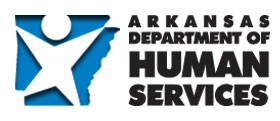 